Miss FoleySci10: Chemical Reactions 	  	     	 Outcomes & IndicatorsChemical Reactions (CR)CR1:	Explore the properties of chemical reactions, including the role of energy changes, and applications of acids and bases.Create a representation about the prevalence of chemistry in our lives.Research the ways in which people, including First Nations and Métis, from various times and cultures have applied their understanding of the transformation of materials to produce new substances. Observe and describe a variety of chemical reactions, including synthesis, decomposition, combustion, single replacement and double replacement.Demonstrate knowledge of Workplace Hazardous Materials Information System (WHMIS 1998 and WHMIS 2015) standards by selecting and applying proper techniques for handling and disposing of lab materials and interpreting Materials Safety Data Sheets (MSDS) and Safety Data Sheets (SDS).Explain why it can be difficult to classify changes as physical or chemical, including reference to the reversibility of the reaction.Differentiate between reactants and products in chemical reactions.Investigate the properties of endothermic and exothermic chemical reactions, including identifying where or how energy is absorbed or released in the reaction and identifying potential benefits and consequences of the reaction.Research practical examples of chemical reactions involving acids and bases, including neutralization reactions such as those involved in chemical spills, soda-acid fire extinguishers and antacids.Provide examples of the importance of pH measurements in areas such as biology, chemistry, food science, environmental science and water treatment.Research the operation of technologies designed to monitor and manage pH in various applications such as swimming pools, consumer products, agriculture and horticulture.CR2:	Name and write formulas for common ionic and molecular chemical compounds, including acids and bases.Examine the relationship between an element’s position on the periodic table, the number of its valence electrons and its chemical properties.Discuss the importance of valence electrons, and whether they are shared or transferred, in determining bond type in chemical compounds.Name and write formulas for common ionic compounds, including compounds involving polyatomic ions, using the periodic table and a list of common ions.Analyze the relationship between the structure of ionic compounds, their chemical formulas and their common names.Classify substances as ionic or molecular, based on their properties and the results of student conducted tests (e.g., melting/boiling point, electrical conductivity and solubility).Relate the properties (e.g., solubility, conductivity in solution or gaseous form, high melting point and brittleness) of ionic compounds to their uses.Name and write formulas for common molecular and organic compounds (e.g., methane, propane, butane, octane, methanol, ethanol and glucose), using the periodic table and a list of numerical Greek prefixes.Design and carry out investigations to determine the properties of acids and bases, including selecting and using appropriate instruments for safely collecting evidence.Classify substances as acids, bases or salts, based on observable properties, name and chemical formula.Investigate how certain substances, including those traditional to First Nations and Métis cultures, can serve as acid-base indicators.Describe how the pH scale is used to classify substances as acidic, basic or neutral.Miss FoleySci10: Chemical Reactions 	  	     	 Outcomes & Indicators(CR2 cont’d)Name and write formulas for common acids and bases, using the periodic table, a list of ions and rules for naming acids and bases.Explain the importance of scientific nomenclature systems such as the International Union of Pure and Applied Chemistry (IUPAC) naming conventions in communicating information about chemical compounds.CR3:	Represent chemical reactions and conservation of mass symbolically using models, word and skeleton equations and balanced chemical equations.Design and safely carry out an experiment to confirm the law of conservation of mass, identifying and controlling major variables.Explain the importance of the concept of conservation of mass in understanding, interpreting and predicting results of chemical reactions.Represent chemical reactions, organic compounds and conservation of mass using models and word equations.Represent chemical reactions and conservation of mass using skeleton equations and balanced equations.Translate word equations to balanced chemical equations and balanced chemical equations to word equations.Differentiate between the use of subscripts and coefficients in representing the numbers of atoms and molecules present in chemical reactions. Categorize chemical reactions as synthesis, decomposition, combustion, single replacement and double replacement, including acid base neutralization.Verify whether a chemical equation is correctly balanced, and correct any errors.Discuss the value of representing chemical reactions using models, word and skeleton equations and balanced chemical equations.CR4:	Investigate the rates of chemical reactions, including factors that affect the rate.Provide examples of chemical reactions that occur over a range of time scales.Predict how factors such as temperature of the reactant(s), concentration of the reactant(s), surface area of the reactant(s) and the presence or absence of catalysts or inhibitors might affect the rate of a chemical reaction.Formulate scientific questions about the rates of chemical reactions and the factors that affect rates of chemical reactions.Design and perform an experiment to determine how various factors affect chemical reaction rates, including identifying and controlling major variables.Compile and organize data, using appropriate formats and data treatments to facilitate interpretation of data related to rates of chemical reactions.Interpret patterns and trends in data, and infer or calculate linear and nonlinear relationships among variables related to chemical reaction rates.Reflect upon data collection and analysis procedures, and suggest improvements to increase precision and accuracy.Use the collision model to explain differences in chemical reaction rates.Value the processes for drawing conclusions in science.Research how the rates of chemical reactions are controlled in everyday situations as well as in agricultural and industrial applications.Work co-operatively with team members to develop and carry out a plan, and troubleshoot problems as they arise when investigating rates of reactions. Name:  ____________________   Date: _________Sci10: Chemical Reactions 	  	           		      DefinitionsPRE-Assessment: Definitions    _____ /?? = _____%FINISH!!!!!Miss FoleySci10: Chemical Reactions 	   OLD        Key Concept Notes*Definitions words are bold & italicized.Unit OverviewA chemical reaction involves the rearrangement of atoms to produce different substances. Chemical reactions either release or consume energy. Some reactions such as the burning of fossil fuels release large amounts of energy in the form of heat and light. Light can initiate many chemical reactions such as photosynthesis and the evolution of urban smog. A large number of important chemical reactions involve the transfer of hydrogen ions (acid/base reactions) between reacting ions, molecules, or atoms. Chemical reactions can take place in intervals ranging from femtoseconds (10-15 seconds) to geologic time scales of billions of years. Reaction rates depend on how often the reacting atoms and molecules encounter one another, on the temperature of the reactants, and on certain physical properties - including shape - of the reacting substances. Catalysts are substances that increase the rate of a chemical reaction without being consumed in the reaction. Chemical reactions in living systems are catalyzed by protein molecules called enzymes. The Law of Conservation of Mass states that in a chemical reaction the total mass of reactants is equal to the total mass of the products. CR 1: Observe common chemical reactions in your worldA chemical reaction is a process that involves the formation of new substances with new properties. Reactants are substances that undergo change in a chemical reaction. Products are substances that form in a chemical reaction. Indicators that provide evidence that a chemical reaction might have taken place include: a colour change, an odour change, the formation of a new substance (precipitate), the emission of a gas, and the release or absorption of heat or light. Energy is lost (released) or gained (absorbed) in every chemical reaction. In an exothermic chemical reaction, energy is released to the surroundings. In an endothermic chemical reaction, energy is absorbed from the surroundings. Observing and describing, using our senses, are basic processes of science. Inferring is explaining an observation in terms of previous experience. Scientific knowledge is generated by, and used for, asking questions concerning the natural world. CR 2: Represent chemical reactions symbolically using models, word equations, and balanced chemical equations An ion is an atom that has become charged by gaining or losing one or more electrons. An anion is a negatively charged ion, the result of gaining one or more electrons. A cation is a positively charged ion, the result of losing one or more electrons. A covalent bond is the bond formed by two or more atoms sharing one or more pairs of electrons. Miss FoleySci10: Chemical Reactions 	   OLD        Key Concept NotesA molecular compound is a neutral compound composed of two or more non-metallic elements held together by covalent bonds. A polyatomic ion is composed of two or more non-metallic atoms bonded together covalently. An ionic bond is the bond formed by the transfer of electrons from one atom (usually a metal) to another (usually a non-metal). An ionic compound is a neutral compound that consists of positive and negative ions held together by an ionic bond. A binary compound contains two different elements.A diatomic molecule contains two identical elements. A valence electron is an electron(s) of an atom located in the outermost shell (valence shell) of the atom. Valence electrons can be transferred to or shared with another atom.A word equation identifies the reactants and products in a chemical reaction using only the names of the elements and compounds. A chemical equation represents the reactants and products in a chemical reaction using their symbols or formulas. The Law of Conservation of Mass states that in a chemical reaction the total mass of reactants is equal to the total mass of the products. A balanced chemical equation represents the identities and relative amounts of reactants and products in a chemical reaction. The total number of each type of atom remains the same. Designing experiments involves planning a series of data-gathering operations that will provide a basis for testing a hypothesis or answering a question. A scientific law is a statement that summarizes an observed pattern in nature. CR3: Identify characteristics of chemical reactions involving organic compoundsOrganic compounds are molecular substances that contain carbon, excluding carbonates and oxides. Hydrocarbons are organic compounds composed solely of hydrogen and carbon atoms. Combustion is the reaction of a substance with oxygen to produce oxides, light and heat. Most combustion reactions involve organic compounds. Incomplete combustion occurs when there is not enough oxygen available for a combustion reaction which leads to the production of carbon monoxide instead of or in addition to carbon dioxide, when burning a hydrocarbon. Scientific and technological developments have real and direct effects on every person's life. Some effects are desirable; some are not. Scientific thought and knowledge can be used to support different positions. Scientists may disagree even though they may invoke the same scientific theories and data. Science is based on evidence, developed privately by individuals or groups, and is shared publicly with others. This enables others to attempt to establish the validity and reliability of the evidence. All branches of science are interrelated. Applications of scientific knowledge and of technological products and practices are ultimately determined by society. Scientists and technologists have a responsibility to inform the public of the possible consequences of such applications.Miss FoleySci10: Chemical Reactions 	   OLD        Key Concept NotesCR 4: Identify factors that affect the rates of chemical reactionsThe rate of a chemical reaction is a measure of how quickly or slowly the reaction occurs. Measuring the rate of a chemical reaction involves measuring how much product(s) forms or how much reactant(s) is used up in a time interval. Factors that influence the rate of chemical reactions include: nature of the reactant(s), temperature of the reactant(s), concentration of the reactant(s), surface area of the reactant(s), and the presence or absence of a catalyst or inhibitor. Increasing the temperature of the reactants generally increases the rate of a chemical reaction. Increasing the concentration of one or more reactants generally increases the rate of a chemical reaction. Increasing the surface area of one or more reactants generally increases the rate of a chemical reaction. A catalyst is a substance that changes the rate of a chemical reaction but is not changed in the reaction. The collision model states that the number of effective collisions (above activation energy) of reactant molecules affects the rate of a chemical reaction. Scientific knowledge is based on experimentation and observation. Science is based on evidence that could be obtained by other people working in a different place and at a different time under similar conditions. Controlling variables in an experiment is done to isolate factors that may influence a situation or event. Hypothesizing is stating a tentative generalization which may be used to explain a relatively large number of events. Hypotheses are subject to testing by experiments. Interpreting data is based on finding a pattern in a collection of data that then leads to generalizations.CR 5: Investigate chemical reactions involving acids and basesAcids are substances with a pH less than 7 that produce hydrogen ions ( H+ ) when dissolved in water. Acids are sour-tasting, good conductors of electricity, turn blue litmus paper red, and react with bases to form salts and water. Bases are substances with a pH greater than 7 that produce hydroxide ions ( OH - ) when dissolved in water. Bases are bitter tasting, good conductors of electricity, feel slippery, turn red litmus paper blue and react with acids to form salts and water. Indicators are substances that change colour at specific pH levels. The pH scale indicates the acidity or alkalinity of a solution. It is a logarithmic scale in which a change in pH of 1 indicates a ten-fold change in the acidity or alkalinity. A neutral substance has a pH of 7 and is neither acidic nor basic. Neutralization is the reaction between an acid and a base that produces a salt and water. A salt is an ionic compound that is composed of a cation from a base and an anion from an acid. Numbers can be used to convey important scientific information such as the relative strengths of acids and bases. Science and technology can be used to monitor the impact of acids and bases on the environment. Miss FoleySci10: CR1 Variety of Reactions	  	        Scientific MethodScientific Method =A method of research gathering knowledge through observation, the experimental testing of hypotheses, obtaining and analyzing empirical evidence to support the reasoning processData is information that DOES NOT differ from person to person. Value judgements are information that DOES differ from person to person.Science deals with data not value judgements.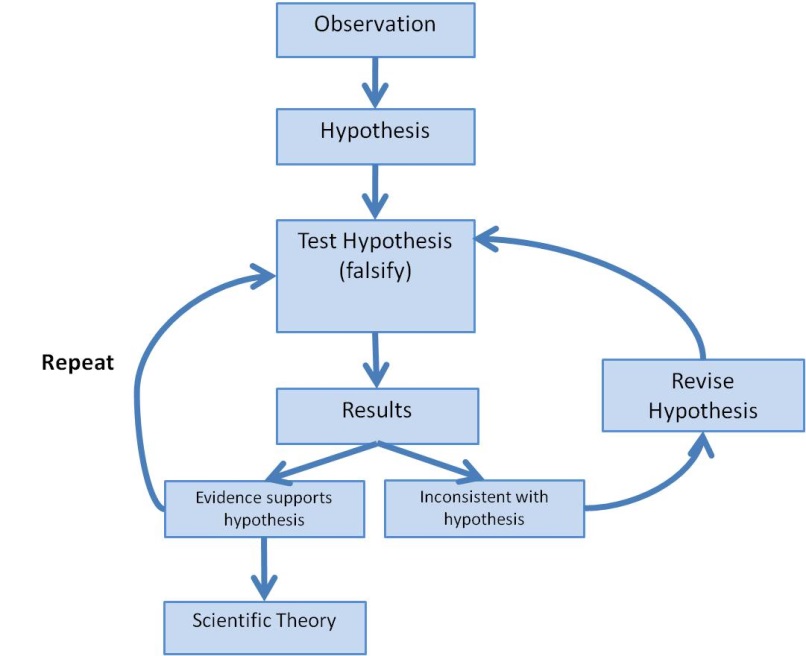 Miss FoleySci10: CR1 Variety of Reactions	  	        Scientific MethodPart A: True or False_______ A reliable experiment can have 2 or 3 independent variables._______ Scientists MUST follow the scientific method to ensure valid results in an experiment._______ An independent variable is a change that occurs as a result of the 1st change. This change usually takes place at the end of an experiment._______ In the Scientific Method step known as “Statement of the Problem,” the problem should always be written in question form._______ Research must always be conducted prior to forming a hypothesis.Part B: Understanding ExperimentsMr. Higgenbottom wants to know the effect of different colors of light on the height of rose bushes.  He believes that rose bushes can grow taller when exposed to green light.  He buys 5 rose bushes of the same species, which are all approximately the same age and height.  He places one in white light, one in blue light, one in green light, one in red light and one in a dark box. All of the rose bushes are planted in the same soil and given 300 mL of water once a day for 3 weeks.  After the three weeks, Mr. Higgenbottom observes the rose bushes and makes measurements.Which of the following would BEST describe the “Statement of the Problem?”Does the color of light affect the height of a rose bush?The color of light does affect the growth of a rose bush.How can plants best survive different temperatures?Does Miracle Grow affect the height of a rose bush?Which of the following BEST describes Mr. Higgenbottom’s hypothesis?Plants survive best in red light.Plants survive best in blue light.Plants survive best in green light.Plants survive best in the dark.Which of the following is NOT considered to be a constant in the experiment?Plant typeSoilLightAmount of waterWhich of the following is the independent variable in the experiment?SoilAmount of waterTemperatureColor of lightWhich rose bush is considered the “control” group?The roses given blue light.The roses given red light.The roses given white light.The roses placed in the dark box.The following table shows the results from the experiment. Which of the following would be a valid conclusion for this experiment?Rose bushes grow tallest in Blue light.Rose bushes grow tallest in White light.Rose bushes grow tallest in No light.Rose bushes grow tallest in Green light.Miss FoleySci10: CR1 Variety of Reactions	  	        	  Lab ReportsLab Reports document findings from the scientific method. 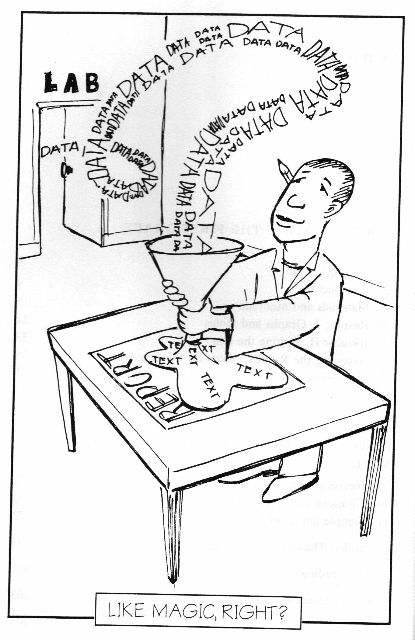 The lab write-up should be done as outlined below.  The Purpose (objective), Hypothesis, and Procedure should be completed before the lab period.  When conducting an experiment using the scientific procedure, some data may be collected in rough form.  You may need to transfer this data to a proper data chart in your final write up. TitlePurpose:  This is the problem you are evaluating.  Make a brief statement about what you are trying to discover or find out.Hypothesis:  This is a statement of what you think will happen based on your experiences.  This should be a tentative answer to the problem posed in the purpose, and will either be proved or disproved by the results of the activity.  No marks will be deducted for stating a hypothesis that does not agree with what you will discover in the activity, but they must be statements that make sense.Materials:  List of all materials used during the lab.Procedure:  This is a description of the steps to be followed to complete the activity.  Diagrams of the experimental apparatus (if required) may be included here.  If you are given a handout of the procedure, or if the procedure is in the textbook, you may indicate this by writing “see handout” or “see textbook” instead of writing out the procedure.Data / Observations:  If measurements or any other kind of quantitative information has been collected, these will be listed here. They are usually in the form of chart or table.  Use a ruler to make your tables.  If qualitative observations are made, these will also be included under this heading.  A single sample calculation must be included for each calculation type when calculations are done, but you do not need to show all work for all values.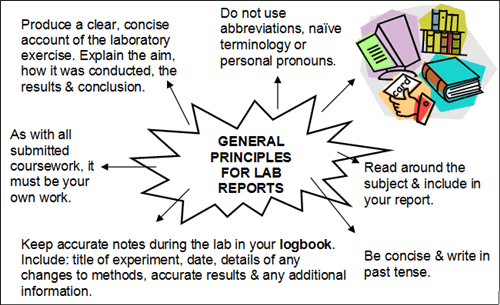 Discussion:  In this section, you interpret your results in terms of what you know or what is in the text or other references.  In most cases this will take the form of answering questions in the lab material.Conclusion:  This is a statement indicating if your hypothesis is correct or incorrect.  If your hypothesis is well written, you should have no difficulty in writing a meaningful conclusion.  A list of experimental errors is often included in this section.Name:  ____________________   Date: _________Sci10: CR1 Variety of Reactions	  	Observing vs InferringObserving = Describing WHAT is happening using your five senses*Used in data collectionInferring = Explaining the WHY behind an observation based on past knowledge and experiences*Used in conclusionsCandle Observations:Before Burning – During Burning – After Burning - Name:  ____________________   Date: _________Sci10: CR1 Variety of Reactions	  	Observing vs InferringAnimation Inferences:Partly CloudyOne Man BandName:  ____________________   Date: _________Sci10: CR1 Variety of Reactions	  	Observing vs InferringAnimation Inferences:Partly Cloudy0:25	Why are storks carrying babies?1:35	Why is the cloud grey?2:38	Why does the stork not look like the other storks?4:20	Why does the cloud have that response?5:19	Why does the stork come back?One Man Band1:45	What happened and why?4:15	What happened and why?Miss FoleySci10: CR1 Variety of Reactions	  	 		     Lab SafetySafety in the Science Classroom1.  Never begin an experiment or lab without your teacher’s permission.2. Read and study the procedure from start to finish before beginning any experiment. If you have any questions, ask your teacher. Make sure you understand any safety symbols on materials you will be using, and the hazards they represent. Follow the procedure exactly as specified.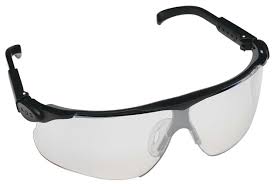 3. Always wear safety goggles throughout a lab that requires chemicals. Keep the goggles on for as long as there are any chemicals being used by anyone in the lab. Do not take your goggles off or move them from your eyes (for example, to write down observations) at any time during the lab. Wear other safety equipment, such as aprons, gloves, lab coats, as required.4. Never eat or drink anything in the lab. Do not chew gum during labs.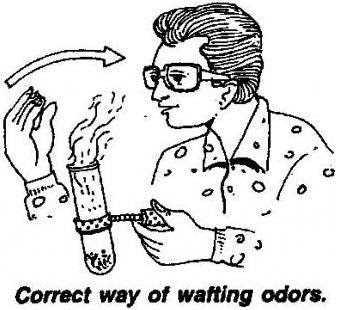 5. Never inhale chemicals. Use the “wafting” technique if you need to smell a chemical. Do not taste any substances or draw any material into a tube with your mouth.6. If you are taking chemicals from one container and putting them into smaller containers, make sure you label all the containers.7. When pouring liquids hold the containers away from your face. Put test tubes in a test tube rack before pouring liquids into them.8. Use only Pyrex or Kimax glass containers when heating. Never use chipped or cracked glass wear. Never allow a container to boil dry.9. Report all chemical spills to your teacher. All chemical spills must be cleaned up completely and immediately. Wipe up any splashes or spills of water immediately.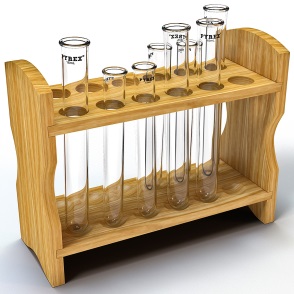 10. Use test tube holder and always slant test tubes away from yourself and others when heating them. Keep materials away from flames. Follow all instructions for using Bunsen burners carefully.11. Take caution with hotplates -- you can’t tell by looking if they are hot, but they can remain hot for up to one hour after being turned off. To see if one is still hot, don’t touch it! Instead, carefully put a drop of water on its’ surface. If the water bubbles or boils, the hot plate is too hot to touch!Miss FoleySci10: CR1 Variety of Reactions	  	 		     Lab Safety12. Make sure your hands are dry when using electrical equipment. Unplug electrical cords by pulling on the plug, not the cord. Don’t use equipment with frayed wires or cords. Be sure to report any defective equipment or outlets to your teacher.13. When cutting materials, follow the following guidelines:- Do not cut anything with a scalpel or razor blade by holding it in one hand while cutting it with the other. Always put the item down (for example, into a dissecting tray) on a flat surface. Hold it down with pins or clamps, not your fingers.- Always cut away from yourself and away from others when using a scalpel.- When walking with or handling over a scalpel or sharp or pointed object, keep sharp or pointed surfaces facing the floor away from others when using a scalpel.14. Tie back long hair and loose clothing. 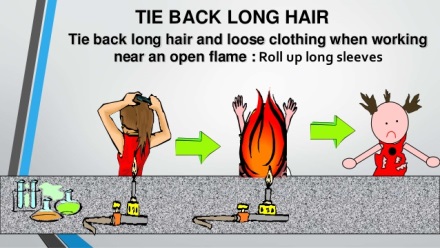 15. When holding a bottle from which you are going to pour chemicals, keep the label against the palm of your hand. If everyone does this, any drips will only touch the opposite side of the bottle, and not get on your hand.16. When diluting acid, always add small amounts of acid to large amounts of water. Never vice versa.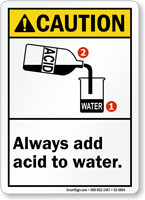 17. Know the location and proper use of the fire extinguisher, safety shower, fire blanket, first aid kit, and fire alarm.18. If your clothing catches on fire, smother it with the fire blanket or a coat. “Stop, Drop, and Roll” NEVER RUN.19. Report any accident or injury, no matter how small, to your teacher.20. When cleaning up, be sure to:- Turn off gas if it was used.- Disconnect electrical apparatus.- Return all materials to their proper places.- Do not return unused chemicals to the original containers. Your teacher will tell you what to do with the unused chemicals and how to dispose of any other materials. Never pour unused chemicals down the drain without permission from your teacher.- Place any broken glass in the container(s) reserved for broken glass. Do not put broken glass in the regular garbage.- Clean and dry your work area. Do not leave water on the counter or floor- The last thing you should do after a lab is wash your hands with soap and water.Name:  ____________________   Date: _________Sci10: CR1 Variety of Reactions	  	  What-Not-To-Do-LabReview each numbered spot in the What-Not-To-Do-Lab.In the table below, record how each numbered incident is unsafe.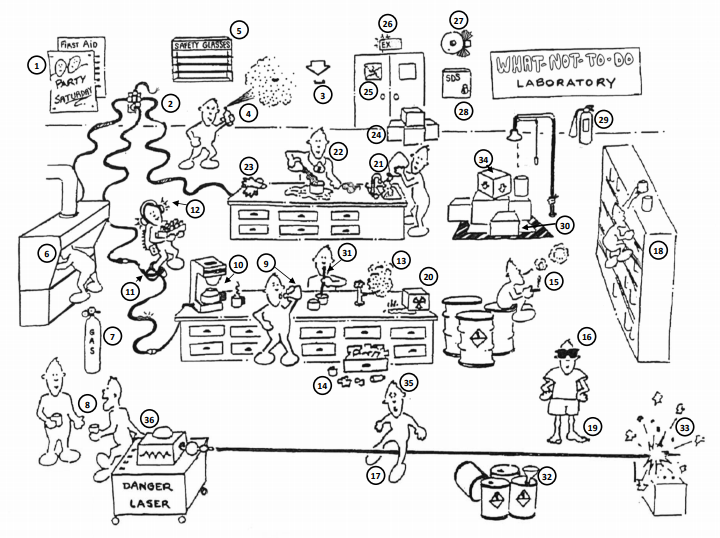 Name:  ____________________   Date: _________Sci10: CR1 Variety of Reactions	  	  What-Not-To-Do-LabMiss FoleySci10: CR1 Variety of Reactions	  	  	  Chemical SafetyInternational Hazard System• Not all products are controlled by the WHMIS legislation, and so they may not have WHMIS labels or use the exact same symbols as WHMIS. You’ll see these other symbols on products you commonly find around the house and garden, including cosmetics (like hairsprays), pesticides, and some consumer and household products (like oven cleaners). These products use the International Hazard Symbols you see below.• For your safety, you should be able to recognize these symbols and understand what hazards they represent.• The following warning symbols used on labels are not controlled by WHMIS legislation: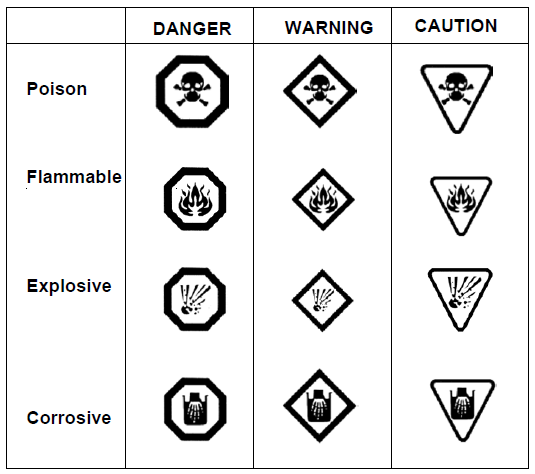 Note: The border that surrounds each symbol signifies the danger level of the hazard.• An octagon (same shape as a stop sign) indicates “DANGER” and represents the most dangerous hazard.• A four-sided diamond, indicates “WARNING” and represents a moderate or medium hazard level. A warning diamond does not pose as extreme a risk as the danger octagon.• The upside-down triangle indicates “CAUTION” and represents the slightest or least hazard of the three borders. This does not make it hazardless! Use these products with caution.Miss FoleySci10: CR1 Variety of Reactions	  	  	  Chemical SafetyMaterial Safety Data Sheets (MSDS)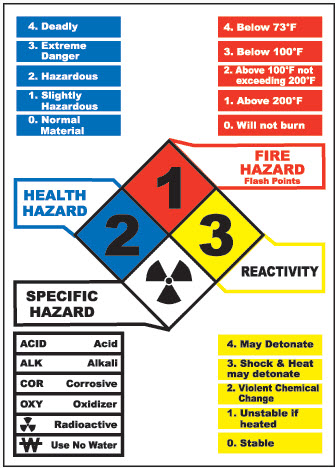 An MSDS is a sheet that gives more detailed technical information about the product. It is broken up into nine sections:• Product information - description of the chemical• Hazardous ingredients in the product• Physical data (chemical properties of the ingredients• Fire and explosive hazard - how easily it catches on fire or explodes.• Reactivity data - describes how it reacts with other chemicals• Toxicological properties - describes how it affects human health• Preventive measures to be taken• First aid measures to be taken if exposed• When it was made and who to contact for more informationEmployers must keep the MSDS up to date (no older than three years) and on file at the worksite, and must allow employees to read them and make copies of them. The employer must educate workers about important information on the sheet for each chemical.MATERIAL SAFETY DATA SHEET SAMPLES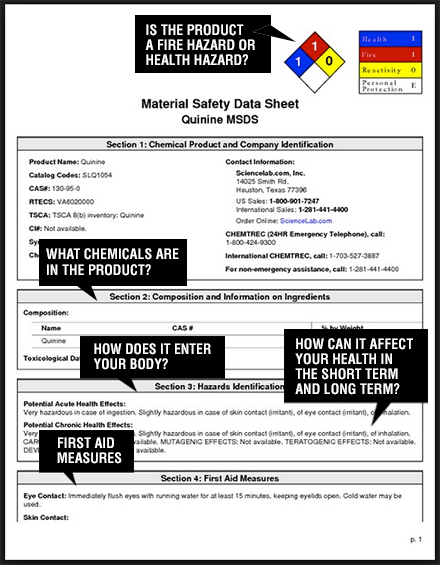 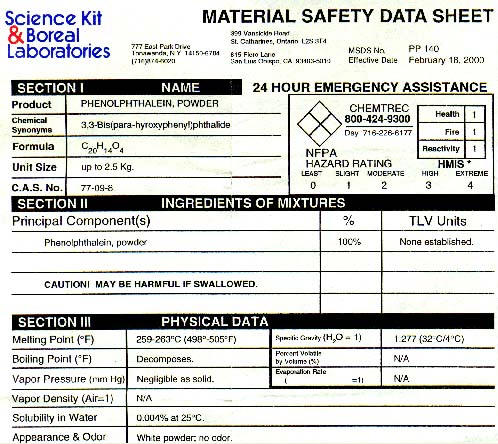 Miss FoleySci10: CR1 Variety of Reactions	  	  	  Chemical SafetyWorkplace Hazardous Materials Information System (WHMIS) 2015WHMIS stands for Workplace Hazardous Materials Information System.It is an information system implemented in 1988, and since updated in 2015, designed to help students know more about safety and health hazards of materials that they use in the workplace.WHMIS gives workers and employers key safety and handling information in the form of special labels, symbols, and Material Safety Data Sheets (MSDS) on potentially dangerous chemicals that are used on the job.You will come across controlled products that fall under the WHMIS legislation at school (for example, the chemicals used in your science and shop class), and at any workplace where chemicals are used.WHMIS LabelsAll controlled products at school or the workplace must have WHMIS labels.The purpose of a WHMIS label is to identify the product as controlled and alert workers or handlers to the hazards and safe handling procedures of the product. Employers are responsible for making sure that hazardous products that come into the workplace are labelled and to prepare and apply a workplace label when appropriate.A WHMIS label is just a first alert, as the amount of information in it is limited by its size. The MSDS provides more detailed information. It is important that you read the whole label before using a product for the first time. The label will give a brief summary of the most important things to know about the chemical.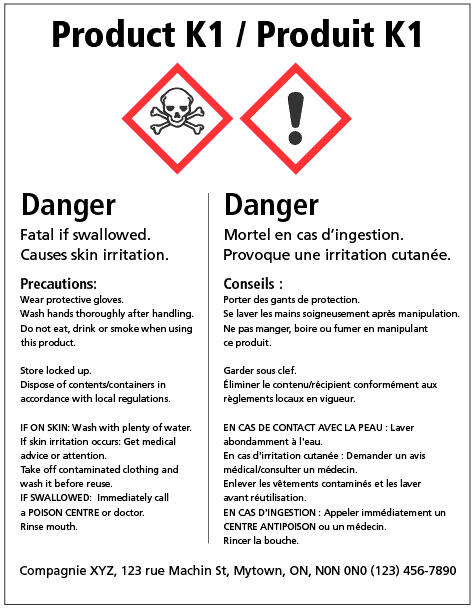 This includes: Product identifier – the brand name, chemical name, common name, generic name or trade name of the hazardous product.Initial supplier identifier – the name, address and telephone number of either the Canadian manufacturer or the Canadian importer.Pictogram(s) – hazard symbol within a red "square set on one of its points".Signal word – a word used to alert the reader to a potential hazard and to indicate the severity of the hazard.Hazard statement(s) – standardized phrases which describe the nature of the hazard posed by a hazardous product.Precautionary statement(s) – standardized phrases that describe measures to be taken to minimize or prevent adverse effects resulting from exposure to a hazardous product or resulting from improper handling or storage of a hazardous product.Supplemental label information – some supplemental label information is required based on the classification of the product. Labels may also include supplementary information about precautionary actions, hazards not yet included in the GHS, physical state, or route of exposure. This information must not contradict or detract from the standardized information.Miss FoleySci10: CR1 Variety of Reactions	  	  	  Chemical Safety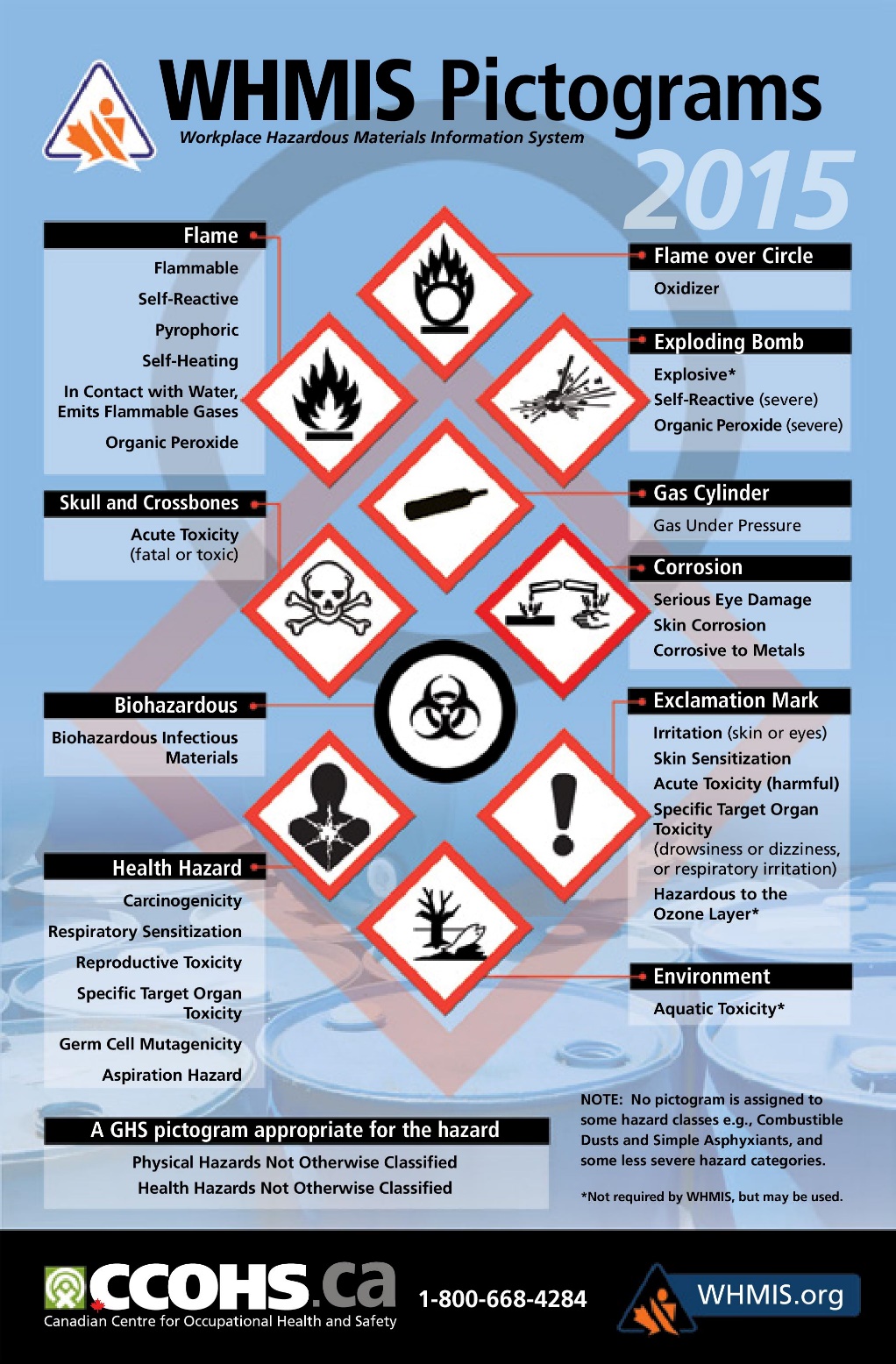 Miss FoleySci10: CR1 Variety of Reactions	  	  	  Chemical SafetyWHMIS: PHYSICAL Hazard ClassesMiss FoleySci10: CR1 Variety of Reactions	  	  	  Chemical SafetyWHMIS: HEALTH Hazard ClassesName:  ____________________   Date: _________Sci10: CR1 Variety of Reactions	  	  	 		    WHMISWhat does MSDS stand for? (1 mark)What does WHMIS stand for? (1 mark)What information would you find on a WHMIS label? (6 marks)Explain why all products and chemicals don’t have WHMIS labels. (2 marks)What kind of information would be found on a MSDS Sheet? (9 marks)Complete the following chart. (24 marks)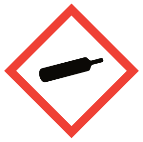 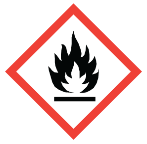 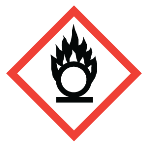 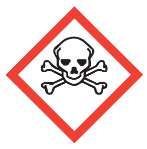 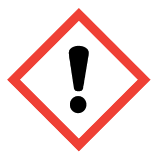 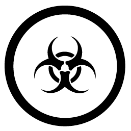 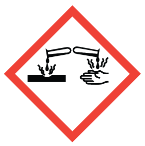 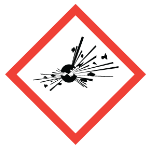 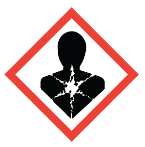 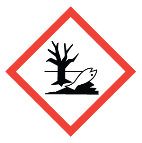   A	      B	          C	 D	     E	        F	          G	  H	      I	        J	Name:  ____________________   Date: _________Sci10: CR1 Variety of Reactions	    				    WHMISMiss FoleySci10: CR1 Variety of Reactions	  	  	Classifying MatterMatter =Everything that has mass and takes up spaceComplete using Nelson Science 10 - pages 172-175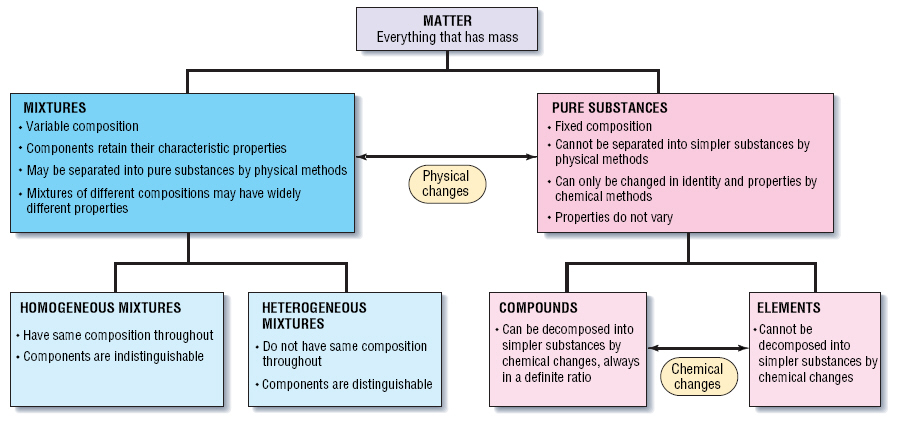 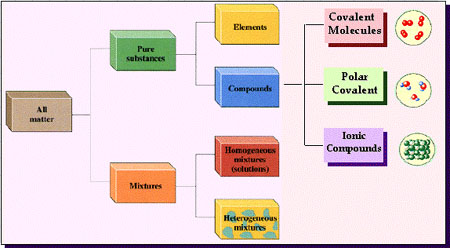 Miss FoleySci10: CR1 Variety of Reactions	  	  	Classifying MatterMixture – Pure Substance – Element – Compound - Physical Change – Chemical Change – Indicators of Chemical Change:The hallmark of a chemical reaction is that new material or materials are made, along with the disappearance of the mass that changed to make the new. This does not mean that new elements have been made. A chemical equation is a way to describe what goes on in a chemical reaction, the actual change in a material. Chemical equations are written with the symbols of materials to include elements, ionic or covalent compounds, aqueous solutions, ions, or particles. There is an arrow pointing to the right that indicates the action of the reaction. The materials to the left of the arrow are the reactants, or materials that are going to react. The materials to the right of the arrow are the products, or materials that have been produced by the reaction. The Law of Conservation of Mass states that in a chemical reaction no mass is lost or gained. The Law of Conservation of Mass applies to individual types of atom. One could say that for any element, there is no loss or gain of that element in a chemical reaction. There are such things as reversible reactions, reactions in which the products reassemble to become the original products. Reversible reactions are symbolized in chemical equations by a double-headed arrow, but the standard remains to call the materials on the left the reactants and the materials on the right the products. Miss FoleySci10: CR1 Variety of Reactions	  	  	Classifying MatterMixture – contain two or more pure substancesPure Substance – substance where all of the particles making up the substance are    identicalElement – pure substances that cannot be broken down into simpler substancesCompound – pure substances that contain two or more different elements in a fixed         proportion.Physical Change – a change (i.e. dissolving, melting, condensing) in the size or form ofa substance which does NOT change the chemical properties of the       substanceChemical Change – a change in the chemical properties of the substance creating a        new substanceIndicators of Chemical Change: Color change (excluding dissolving) Temperature change Odour/gas produced (i.e. bubbles) Heat/light produced Precipitate (solid) formsThe hallmark of a chemical reaction is that new material or materials are made, along with the disappearance of the mass that changed to make the new. This does not mean that new elements have been made. A chemical equation is a way to describe what goes on in a chemical reaction, the actual change in a material. Chemical equations are written with the symbols of materials to include elements, ionic or covalent compounds, aqueous solutions, ions, or particles. There is an arrow pointing to the right that indicates the action of the reaction. The materials to the left of the arrow are the reactants, or materials that are going to react. The materials to the right of the arrow are the products, or materials that have been produced by the reaction. The Law of Conservation of Mass states that in a chemical reaction no mass is lost or gained. The Law of Conservation of Mass applies to individual types of atom. One could say that for any element, there is no loss or gain of that element in a chemical reaction. There are such things as reversible reactions, reactions in which the products reassemble to become the original products. Reversible reactions are symbolized in chemical equations by a double-headed arrow, but the standard remains to call the materials on the left the reactants and the materials on the right the products. Miss FoleySci10: CR1 Variety of Reactions	  	     Chemical ChangePhysical vs Chemical ChangeIdentify the following as a chemical (C) or physical property (P):______1.  blue color						______8.  melting point______2.  density						______9.  reacts with water______3.  flammability (burns)					______10.  hardness______4.  solubility (dissolves)					______11.  boiling point______5.  reacts with acid					______12.  luster______6.  supports combustion				______13.  odor______7.  sour taste						______14.  reacts with airIdentify the following as physical (P) or chemical (C) changes._____1.  NaCl (Table Salt) dissolves in water.			______9.    Milk sours._____2.  Ag (Silver) tarnishes.					______10.  Sugar dissolves in water._____3.  An apple is cut.					______11.  Wood rots._____4.  Heat changes H2O to steam.				______12.  Pancakes cook._____5.  Baking soda reacts to vinger.				______13.  Grass grows._____6.  Fe (Iron) rusts.						______14.  A tire is inflated._____7.  Alcohol evaporates	.				______15.  Food is digested._____8.  Ice melts.						______16.  Paper towel absorbs water.Part ACan you recognize the chemical and physical changes that happen all around us?  If you change the way something looks, but haven’t made a new substance, a physical change (P) has occurred.  If the substance has been changes into another substance, a chemical change (C) has occurred.Miss FoleySci10: CR1 Variety of Reactions	  	     Chemical ChangePart BRead each scenario.  Decide whether a physical or chemical change has occurred and give evidence for your decision.  The first one has been done for you to use as an example.Miss FoleySci10: CR1 Variety of Reactions	  	     Chemical ChangePart C: True (T) or False (F)Miss FoleySci10: CR1 Variety of Reactions  				 Heat TransferEndothermic vs Exothermic ProcessesEvery chemical reaction involves the transfer of energy in the form of heat, light or even electricity. However, every transfer of energy is not always a chemical reaction. When trying to classify a process as exothermic or endothermic, watch how the temperature of the surroundings changes. An exothermic process releases heat, and causes the temperature of the immediate surroundings to rise. An endothermic process absorbs heat and cools the surroundings. Can you think of a way to test the classification of each of these processes? Miss FoleySci10: CR1 Variety of Reactions  				 Heat Transfer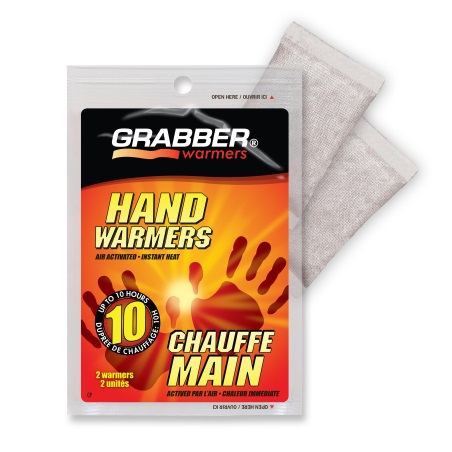 Chemistry Applied: Hand Warmers4Fe(s) + 302(g)    2Fe203(s)  + heatHand warmers work their magic through the power of rust. Yes, the same thing that destroys your car in the winter heats your hands up as you drive – an exothermic reaction. Small pieces of iron are dispersed in heat packs, isolated by the wrapping on the pack from any oxygen. When the wrapping comes off, the permeable membrane of the pack lets oxygen in and makes it "oxidize" the iron. Oxidation is what causes a lot of the heat on earth. When a tree burns down, the carbon in the tree is oxidizing, too. Both iron and carbon give off heat when they oxidize. And yet the iron around us isn't constantly sizzling. The iron in the heat packs is surrounded by a chemical that allows the reaction to go much faster. It's ordinary salt, and it's why a lot of important iron things get eaten through in the winter, when salt is regularly thrown on streets and sideways to de-ice them, and is then kicked up on to cars and buildings, getting a good rust started on them unless they're well protected. Also in the heat pack…carbon which spreads the heat around, and vermiculite which keeps the heat from escaping too fast. The slushy feel of the pack is due to water and polypropylene, a polymer with high heat resistance that keeps the water from evaporating. Eventually, all of the iron oxidizes and the heat dissipates. But the rust... the rust will last forever.Chemistry Applied: 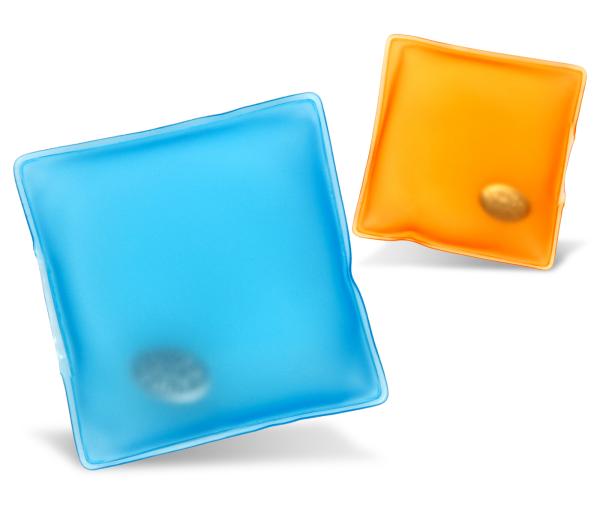 Click Hand WarmersOn cold days, a hand warmer can offer comfort to the chilly-fingered. Yet the science behind them is surprisingly straightforward. A hand warmer contains sodium acetate, dissolved in water. The solution is ‘super-saturated’, which means it has been heated to dissolve more sodium acetate. The solution crystallises readily. When the internal metal strip is bent, tiny bits of metal are released, which offer ‘nucleation sites’ for crystals to form. As the crystals spread, the stored heat energy of the solution is released, heating the hand warmer up to 54°C – an exothermic reaction. If you look closely, the solution begins to solidify radially outwards from the metal disk. There are slits in the metal disk which trap solid particles of sodium acetate when the hand warmer is being “recharged” (melting from solid back to liquid state). These stored particles are “seed crystals” or “starter particles” that initiate the solution to solidify. When the metal disk is bent, the seed crystals trigger the solidification process and the solution starts to harden. But this also means the hand-warmer would stop working if no seed crystals get stored in the metal disk during the recharging step. The hand warmer can be reset by boiling it in a pan of water to liquefy the crystals. Chemistry Applied: Instant Icepacks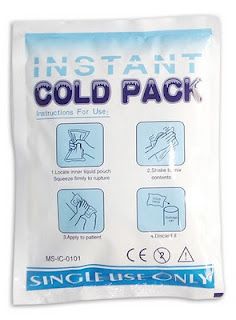 NH4Cl(s) + H2O(l) + heat    NH4+(aq)   + Cl-(aq)The water and ammonium chloride reactants are kept separate inside the ice pack during storage. The cold pack is activated by breaking the barrier separating the water and ammonium chloride, allowing them to mix. When ammonium nitrate is dissolved in water, heat is required to break apart the forces holding the ammonium nitrate together as a crystal. The process is an endothermic reaction. Miss FoleySci10: CR1 Variety of Reactions	  	     		    AgricultureAgricultural ChemistryModern agriculture depends quite heavily on the advances that have been made in science and chemistry in particular, to maximize the yield of crops and animal products. Fertilizers, pesticides, and antibiotics play ever increasing roles in this field.Fertilizers are perhaps the most widely used form of chemical in agriculture. Fertilizers are added to the soil in which crops are growing to provide nutrients required by the plants. Fertilizers can be divided into two categories: organic and inorganic. Organic fertilizers are derived from living systems and include animal manure, guano (bird or bat excrement), fish and bone meal, and compost. These organic fertilizers are decomposed by microorganisms in the soil to release their nutrients. These nutrients are then taken up by the plants. Inorganic or chemical fertilizers are less chemically complex and usually more highly concentrated. They can be formulated to provide the correct balance of nutrients for the specific crop that is being grown. Both organic and inorganic fertilizers supply the nutrients required for maximum growth of the crop. Inorganic fertilizers contain higher concentrations of chemicals that may be in short supply in the soil. The major or macro- nutrients in inorganic fertilizers are nitrogen, phosphorous, and potassium. These fertilizers also may provide other nutrients in much smaller quantities (micro-nutrients).With the expansion of cities due to increases in population, there has been a loss of agricultural land. Appropriate use of fertilizers to increase crop yield has in part counterbalanced this loss of land. The use of fertilizers is not without controversy, however. There are concerns that adding supplements of nitrogen, particularly in the form of inorganic fertilizers, can be detrimental. It is thought that adding additional nitrogen to the soil can disrupt the action of nitrogen-fixing bacteria, an important part of the nitrogen cycle. If these nitrogen-fixing bacteria in the soil are killed, then less nitrogen is added naturally. As a consequence, more and more fertilizer must be applied. Inorganic nitrogen fertilizers are relatively cheap and they are often added to arable land in excessive amounts. The crop does not assimilate all of this extra nitrogen, but instead the nitrogen can run off the land and enter the water supply. High levels of nitrogen in water can lead to eutrophication which can trigger algal and bacterial blooms. These organisms remove oxygen from the water faster than it is replaced by diffusion and photosynthesis, causing some other aquatic animals to die from oxygen deprivation. High levels of nitrate in drinking water, which can be due to agricultural runoff, have been implicated in human health problems, such as blue baby syndrome (methemoglobinemia).Pesticides are another important group of agricultural chemicals. They are used to kill any undesired organism interfering with agricultural production. Pesticides can be divided into fungicides, herbicides, and insecticides. Fungicides are used to control infestations of fungi, and they are generally made from sulfur compounds or heavy metal compounds. Fungicides are used primarily to control the growth of fungi on seeds. They are also used on mature crops, although fungal infestation are harder to control at this later stage.Herbicides are weed killers that are used to destroy unwanted plants. Generally herbicides are very selective, since they would be useless for most applications if they were not. A general non-selective herbicide can be used to clear all plants from a particular area. However, appropriate treatment must be carried out to remove the herbicide or render it ineffective if that area is to be used for subsequent plant growth. Herbicides can be used to kill weeds that grow among crops and reduce the value of the harvest. They can also be used to kill plants that grow in fields used for grazing by animals, since some plants can be poisonous to livestock or can add unpleasant flavors to the meat or milk obtained from the livestock. Breeding and genetic manipulation are used to introduce herbicide resistance to crops, allowing the use of more broad-spectrum herbicides that can kill more weed species with a single application. Herbicides include a wide range of compounds, such as Miss FoleySci10: CR1 Variety of Reactions	  	     Agriculture (cont’d)common salt, sulfates, and ammonium and potassium salts. In the 1940s 2,4-D (2,4 trichlorophenoxyacetic acid) was developed and this herbicide is still widely used today. The use of a related compound, 2,4,5-T (2,4,5 trichlorophenoxyacetic acid), is now controlled because of its potentially harmful effects. 2,4,5-T was a constituent of Agent Orange, a defoliant used during the Vietnam War.Insecticides are chemicals that are used to kill insect pests. Insects can spread livestock diseases, can eat stored grain, and can feed on growing crops. Not all insects are harmful, and certain species of insects are needed to pollinate plants to ensure that they set seed. Many insecticides are non-selective and kill all insects, beneficial as well as harmful. Some insecticides, which are very effective at killing insects, have other problems associated with them. For example, DDT (dichlorodiphenyltrichloroethane) persists in the environment and is concentrated in the food chain. With high levels of exposure, DDT can directly kill fish and birds by paralyzing their nerve centers. In lower concentrations, it can weaken bird's egg shells and cause sharp declines in reproductive rates. Insecticides work in a number of ways. Some are direct poisons (chrysanthemic acids, contact poisons, systemic poisons), while others are attractants or repellents that move the insects to a different location (fumigation acrylonitrile). Some insecticides will only attack a particular stage of an insect's life cycle and this can make them more specific.Antibiotics and growth hormones are routinely used as feed supplements for a number of animals. These additives are supplied to keep the animals free from disease and to help them grow to a marketable size as quickly as possible. However, the indiscriminate use of antibiotics can cause problems, since this can lead to the development of resistant strains of microorganisms or sensitization to the antibiotic among people who eat these animal products. The effects on humans of eating the meat of animals treated with growth hormones are poorly understood at the present time.Agricultural chemistry has provided us with more and cheaper food than ever before. It has also allowed food to be produced in areas that previously were unsuitable for agriculture. The application of chemicals to farming has been one of the chemical success stories of the twentieth century. This is not to say that there have not been problems, the most famous being DDT. In the 1980s and 1990s there has been a backlash against the application of chemicals to foodstuffs in the western world. This has led to the production of organic and green products that are produced without artificial application of chemicals. These products are often more expensive to produce and this increased price is passed on to the consumer. However, there is much research to suggest that appropriate organic techniques can be competitive in cost with typical chemical agriculture and that Third World countries would benefit greatly from many organic practices.In addition to the applications outlined above, chemicals also have other agricultural uses. For example, sulfur dioxide can be used to keep grain fresh and useable for a longer period of time than untreated grain. Other chemicals can be added to promote the ripening of fruits or the germination of seeds. It is difficult to estimate the monetary value of agricultural chemicals, but many multi- national corporations are involved in their manufacture and use. Agricultural chemistry has increased the diversity of the human diet and has led to a greater overall availability of food, both animal and plant.Source: http://www.bookrags.com/printfriendly/?p=gale&u=agricultural-chemistry-wocMiss FoleySci10: CR1 Variety of Reactions	  	    Agriculture (cont’d)Check For Understanding: Agricultural ChemistrySummarize the impact of the following common chemical reactions that take place in Saskatchewan agriculture and industry (Use the back of the page when you run out of room with your explanation):Fertilizers – Pesticides – Antibiotics - Miss FoleySci10: CR1 Variety of Reactions	  	    Miss FoleySci10: CR2 Chemical Symbols	  	         Counting AtomsHow to Count AtomsThe symbol of an element represents one atom of that element.e.g.  Ca = A subscript is a number written at the lower right corner behind the symbol of an element. If there is more than one atom of the element in the molecule, then a subscript is used to indicate the number of atoms.e.g.  N2 = A subscript outside of a bracket multiples all of the elements inside the brackets.e.g.  Ba(PO4)2 = a) A coefficient is a number written in front of a chemical symbol and indicates the number of atoms of that element.e.g.  3C = ORb) A coefficient is a number written in front of a chemical formula and indicates the number of molecules of that compound.Note: A coefficient multiples the number of atoms of each element in the formula.e.g.	2H2O = 		3FeSO4 = 4Cu(NO3)2 =Miss FoleySci10: CR2 Chemical Symbols  	          	   Counting AtomsMiss FoleySci10: CR2 Chemical Symbols  	          	   Molecular MassMolecule = A particle that has two or more atoms bonded togetherExamples:  O2, C6H12O6, N2, H2O, Br2, etc.Compound = A molecule that has more than one kindof atom bonded togetherExamples:  C6H12O6, H2O, CaCO3, etc.The periodic table of elements lists the atomic mass of each element underneath the chemical symbol. The molecular mass (a.k.a. formula mass) of each molecule is determined by adding up the individual atomic masses of each atom that form the molecule.The unit used for molecular mass is amu = atomic mass units.Miss FoleySci10: CR2 Chemical Symbols  	          	   Molecular MassMiss FoleySci10: CR2 Chemical Symbols  	          	   Molecular MassTo determine the formula mass or mass of the molecule of a specific compound, you must find the atomic mass of each atom in the molecule, multiply it by the number of each atom and add all of the masses together.Miss FoleySci10: CR2 Chemical Symbols  	          	   Molecular MassMiss FoleySci10: CR2 Chemical Symbols  	  	 Types of CompoundsIonic Compound = Molecular/Covalent Compound = Diatomic = Binary = Miss FoleySci10: CR2 Chemical Symbols  	  	 	      Atomic TheoriesDevelopment of Atomic TheoriesJohn Dalton (1808)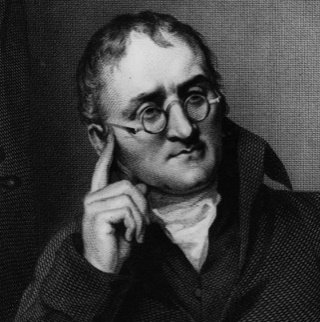 Matter is made up of small particles called atoms.Atoms cannot be created, destroyed or divided.All atoms of an element are identical but different from other elements.Compounds are formed when atoms of elements combine in fixed proportions.Chemical reactions change the way atoms are grouped, but not the atoms themselves.To summarize, atoms are viewed as spheres that combined in different ways to form matter.J.J. Thomson (1894)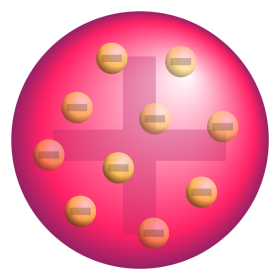 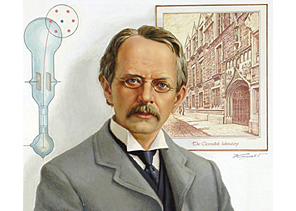 Matter is made up of small particles called atoms. Atoms cannot be created, destroyed or divided. All atoms of an element are identical but different from other elements.Compounds are formed when atoms of elements combine in fixed proportions.Rutherford (1909)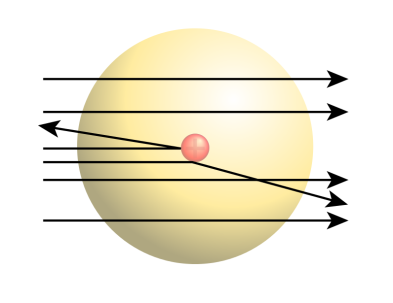 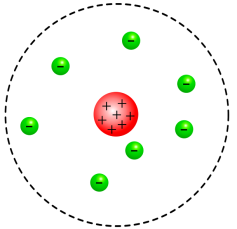 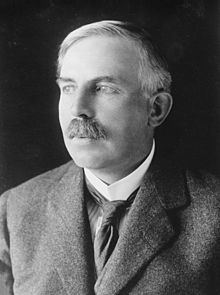 Shot alpha particles at gold foil and found that some of these particles bounced back from a collision.He reasoned that atoms must have a compact positive core, the nucleus.Electrons are orbiting nucleus like planets around the sun (solar system model).Matter is composed primarily of empty space.Compared atomic mass of hydrogen and helium; reasoned that there must be a third type of subatomic particle called the neutron.Niels Bohr (1913)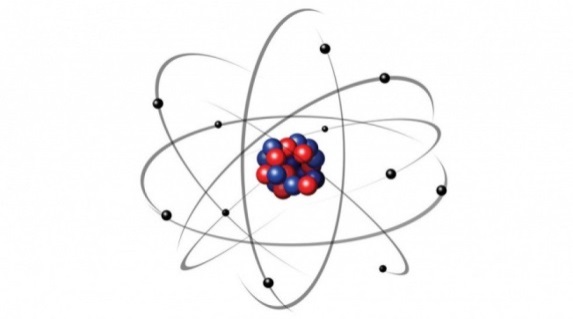 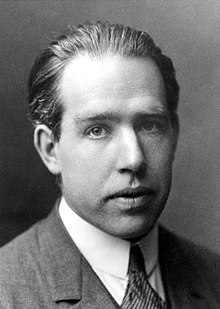 Reasoned that atoms must have different energy levels that electro ns can occupy. Electrons can move between energy levels by emitting or absorbing energy.Electrons could not exist in between energy levels.Also found that these energy levels can only support/hold a certain number of electrons.Current Working Model: Protons and neutrons are together in nucleus to form a positive central core. Electrons occupy space around nucleus in orbitals.Particle Short Hand Symbols:		Proton = p+		Neutron = no	Electron = e- Miss FoleySci10: CR2 Chemical Symbols  	  	 	      Atomic TheoriesElectron Orbital LevelsElectrons always occupy the lowest possible energy level.There is a maximum number of electrons for each energy level, given by 2n2, where n is the unknown energy level (principal quantum number).The outermost occupied energy level always has a maximum of 8 electrons, regardless of what level or sub-level it is. These outside electrons are known as and referred to as valence electrons.Sub-levels: 	s level holds 2 electrons		d level holds 10 electronsp level holds 6 electrons		f level holds 14 electrons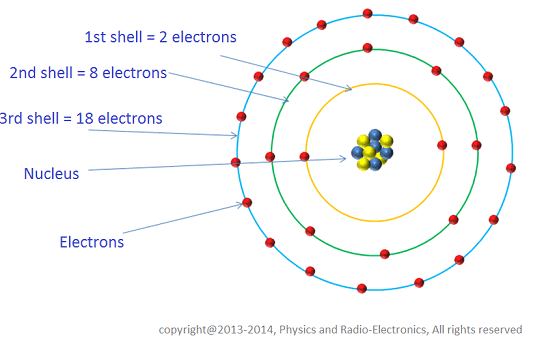 4th Energy Shell Sub-Levels: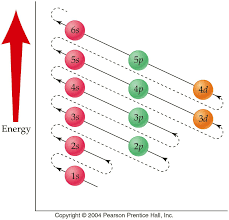 4s – 2 electrons4p – 6 electrons4d – 10 electrons4f – 14 electrons3rd Energy Shell Sub-Levels:3s – 2 electrons3p – 6 electrons3d – 10 electrons2nd Energy Shell Sub-Levels:2s – 2 electrons2p – 6 electrons1st Energy Shell Sub-Levels:1s – 2 electronsMiss FoleySci10: CR2 Chemical Symbols  	  	 	      Atomic TheoriesBohr Model Template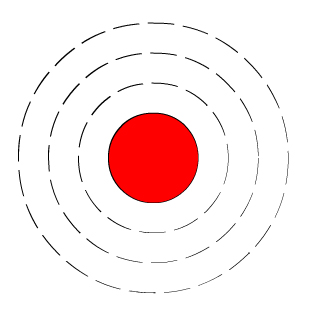 Name:  ____________________   Date: _________Sci10: CR2 Chemical Symbols  	  	 	      Atomic TheoriesIonic Charges & Chemical FamiliesName:  ____________________   Date: _________Sci10: CR2 Chemical Symbols  	  	 	      Atomic TheoriesIonic Charges & Chemical FamiliesName:  ____________________   Date: _________Sci10: CR2 Chemical Symbols  	  	 	      Atomic TheoriesIonic Charges & Chemical FamiliesName:  ____________________   Date: _________Sci10: CR2 Chemical Symbols  	  	 	      Atomic TheoriesMiss FoleySci10: CR2 Chemical Symbols  	  	 	     Sign My Petition?Ban dihydrogen monoxide! The Invisible KillerDihydrogen monoxide is colorless, odorless, tasteless, and kills uncounted thousands of people every year. Most of these deaths are caused by accidental inhalation of DHMO, but the dangers of dihydrogen monoxide do not end there. Prolonged exposure to its solid form causes severe tissue damage. Symptoms of DHMO ingestion can include excessive sweating and urination, and possibly a bloated feeling, nausea, vomiting and body electrolyte imbalance. For those who have become dependent, DHMO withdrawal means certain death.Dihydrogen monoxide:is also known as hydric acid and is a major component of acid rain.contributes to the “greenhouse effect”.contributes to the erosion of our natural landscape.accelerates corrosion and rusting of many metals.may cause electrical failures and decreased effectiveness of automobile brakes.has been found in excised tumors of terminal caner patients.CONTAMINATION IS REACHING EPIDEMIC PROPORTIONS!Quantities of dihydrogen monoxide have been found in almost every stream, lake, and reservoir in America today. The pollution is global, and the contaminant has even been found in Antarctic ice. In the Midwest alone DHMO has caused millions of dollars of property damage.Despite the danger, dihydrogen monoxide is often used:as an industrial solvent and coolant.in nuclear power plants.in the production of Styrofoam.as a fire retardant.in many forms of cruel animal research.in the distribution of pesticides. Even after washing, produce remains contaminated by this chemical.as an additive in certain “junk-foods” and other food products.Companies dump waste DHMO into rivers and the ocean, and nothing can be done to stop them because this practice is still legal. The impact of wildlife is extreme, and we cannot afford to ignore it any longer!IT’S NOT TOO LATE!Act NOW to prevent further contamination. Find out more about this dangerous chemical. What you don’t know can hurt you and others throughout the world.Read the above article completely. It would be very costly to “clean up” this substance. Do you feel that the expense is justified? Support your answer.Miss FoleySci10: CR2 Chemical Symbols  	  	       Naming & FormulasBinary Covalent CompoundsAtoms can become more stable by sharing electrons (rather than fully gaining or losing them like ionic compounds) thus forming covalent bonds. Covalent bonds are more common than ionic bonds in the molecules of living organisms.For instance, covalent bonds are key to the structure of carbon-based organic molecules like our DNA and proteins. Covalent bonds are also found in smaller inorganic molecules, such as H2​O, O2, and CO2​. One, two, or three pairs of electrons may be shared between atoms, resulting in single, double, or triple bonds, respectively. The more electrons that are shared between two atoms, the stronger their bond will be.A single water molecule, H2O, consists of two hydrogen atoms bonded to one oxygen atom. Each hydrogen atom shares an electron with oxygen, and oxygen shares one of its electrons with each hydrogen atom: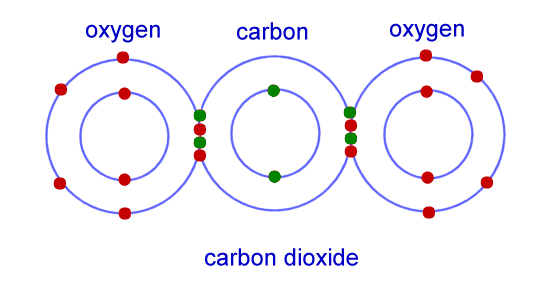 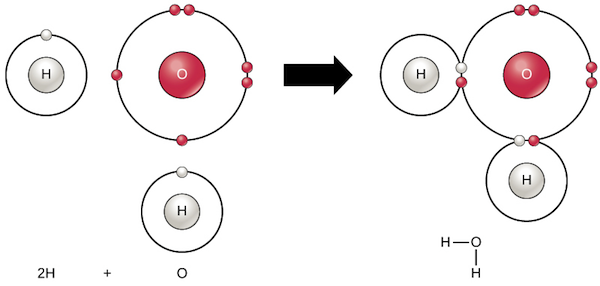 The shared electrons split their time between the valence shells of the hydrogen and oxygen atoms, giving each atom something resembling a complete valence shell (two electrons for H, eight for O). This makes a water molecule much more stable than its component atoms would have been left on their own.Diatomic Elements = 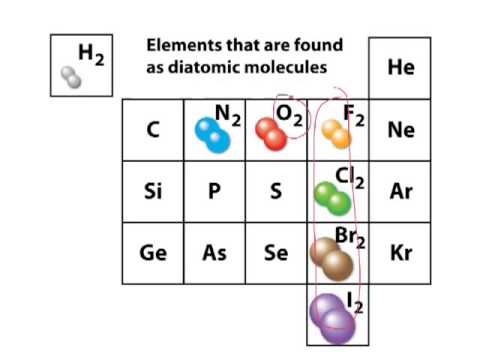 2 identical elements that are more stable bonded together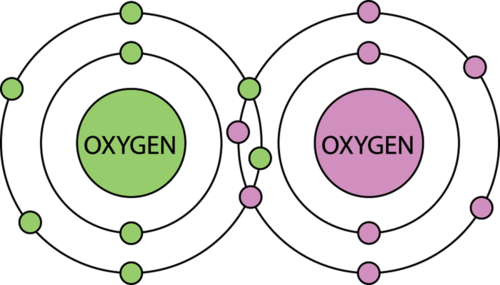 Miss FoleySci10: CR2 Chemical Symbols  	  	       Naming & FormulasNaming Covalent CompoundsThe order of the name is in increasing order of the group number (except for hydrogen) – this means the element farthest to the left or bottom of the periodic table goes first in the chemical name.Write the entire name of the first element. Write the name of the second element making sure to change the ending of the second element to “-ide”.Use a prefix to indicate the number of each type of atom in the molecule. If only one atom is present, you can use the pre-fix “mono” or leave it blank.Reminder: All chemical compounds names are written in lower case!Writing Covalent FormulasWrite symbols for the elements in the same order as they appear in the name.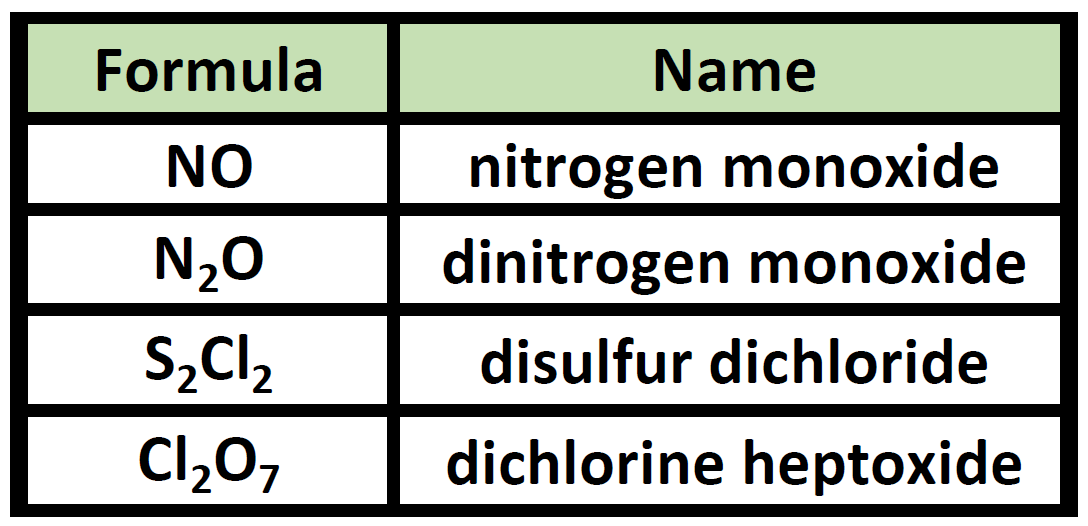 Indicate the number of each type of atom in the formula using subscripts after the atomic symbol. The numbers of atoms are represented by the Greek pre-fixes used in the chemical name. Omit the subscript when only one atom is present.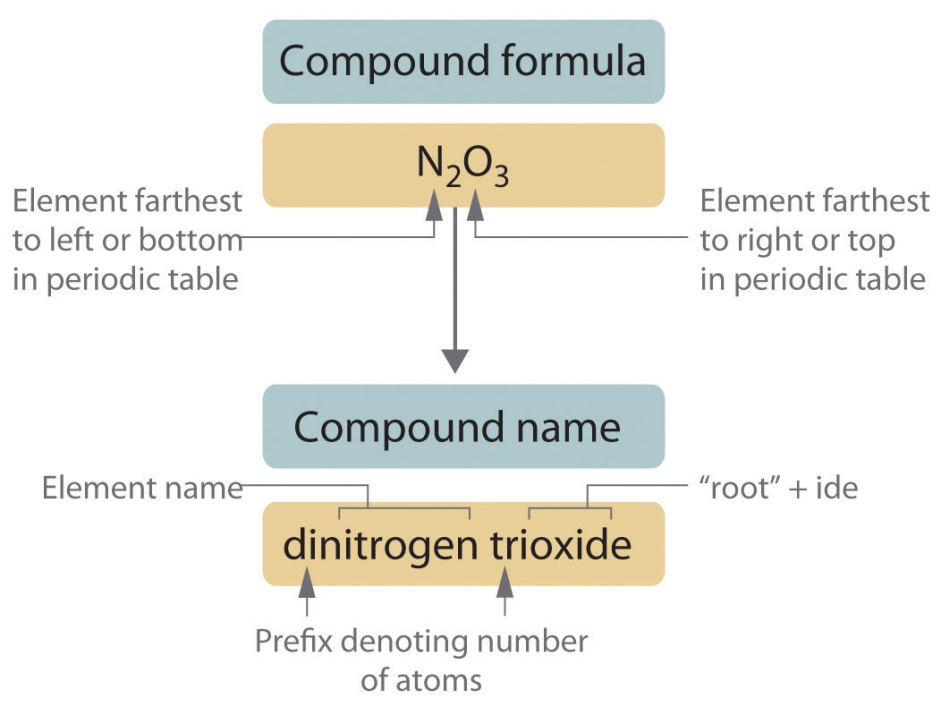 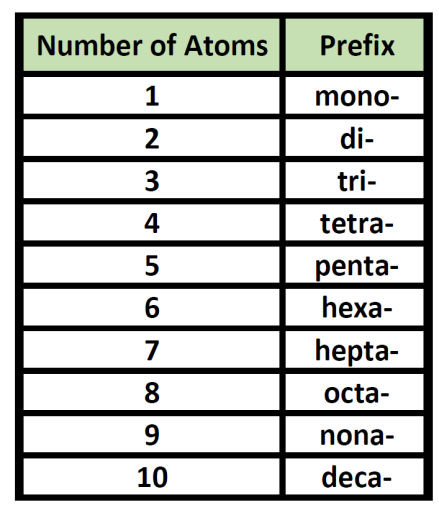 Miss FoleySci10: CR2 Chemical Symbols  	  	       Naming & FormulasMiss FoleySci10: CR2 Chemical Symbols  	  	       Naming & FormulasNaming Compounds: CovalentMiss FoleySci10: CR2 Chemical Symbols  	  	       Naming & FormulasWriting Formulas: CovalentMiss FoleySci10: CR2 Chemical Symbols  	  	       Naming & FormulasBinary Ionic CompoundsAtoms can become more stable by gaining or losing an electron(s) - rather than sharing them like covalent compounds - thus forming ionic bonds. When they do so, atoms form ions (charged particles). Electron gain or loss can give an atom a filled outermost electron shell and make it energetically more stable.Cation = positively (+) charged ion	  Anion = negatively (-) charged ionIonic compounds occur when a metal (+ ion) and a non-metal (- ion) are attracted to each other (opposite charges attract) forming a new molecule. Metals have a tendency to lose electrons and non-metals have a tendency to gain electrons when forming ionic bonds leaving both elements stable with full outer electron structures.When one atom loses an electron and another atom gains that electron, the process is called electron transfer. Sodium and chlorine atoms provide a good example of electron transfer. Sodium (Na) only has one electron in its outer electron shell, so it is easier (more energetically favorable) for sodium to donate that one electron than to find seven more electrons to fill the outer shell. Because of this, sodium tends to lose its one electron, forming Na+. Chlorine (Cl), on the other hand, has seven electrons in its outer shell. In this case, it is easier for chlorine to gain one electron than to lose seven, so it tends to take on an electron and become Cl−. 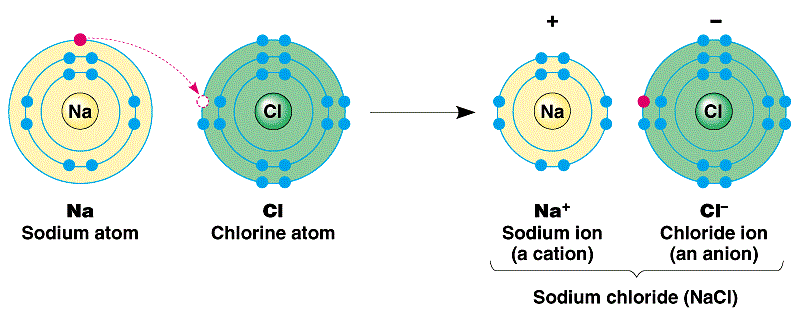 Sodium transfers one of its valence electrons to chlorine, resulting in formation of a sodium ion (with no electrons in its 3n shell, meaning a full 2n shell) and a chloride ion (with eight electrons in its 3n shell, giving it a stable outer shell). When sodium and chlorine are combined, sodium will donate its one electron to empty its shell, and chlorine will accept that electron to fill its shell. Both ions now satisfy the octet rule – “rule of 8 valence electrons” - and have complete outermost shells. Because the number of electrons is no longer equal to the number of protons, each atom is now an ion and has a +1 (Na+) or –1 (Cl−) charge.Miss FoleySci10: CR2 Chemical Symbols  	  	       Naming & FormulasNaming Ionic CompoundsIs the compound ionic? If yes…continue to #2. Write the cation name first – then write the anion name. Monoatomic anions (one element) use the suffix “-ide”. Polyatomic anions (more than one element) often use suffixes “-ate” or “-ite”. Names of polyatomic anions (more than one element) can be found in the Charges of Common Ions Table found on the back of your periodic table. When there is more than one of a polyatomic ion in the formula we use parenthesis. Example: Mg(NO3)2   If the cation is a transition metal that has various charge options, write the charge using parenthesis and Roman numerals after the metal name. Example: Cu+2 is written as copper (II).Reminder: All chemical compounds names are written in lower case!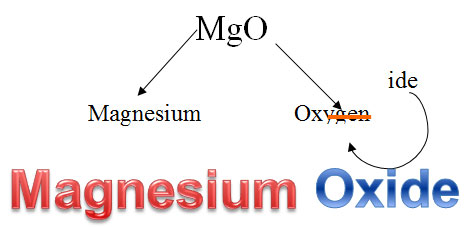 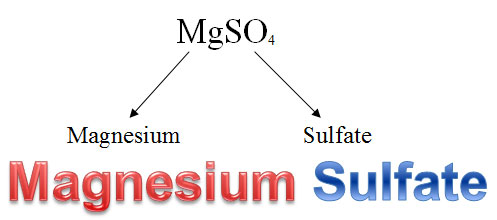 Examples: 	Fe2(SO4)3 chemical name is iron(III) sulfate			NaCl chemical name is sodium chloride			Cu(OH)2 chemical name is copper(II) hydroxide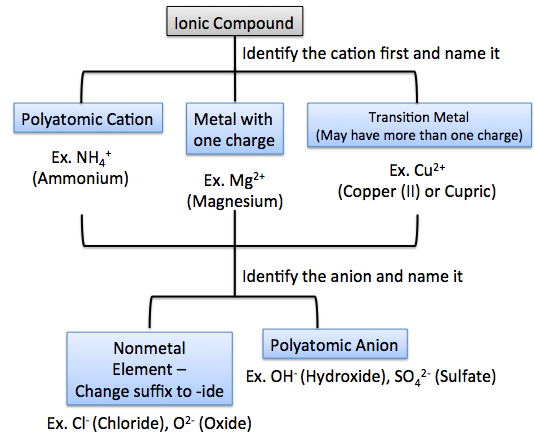 Miss FoleySci10: CR2 Chemical Symbols  	  	       Naming & FormulasWriting Ionic FormulasWrite the symbol/formula of the cation in the compound’s name – then write the symbol/formula of the anion in the compound’s name.Balance the ion charges within the compound. Do this by indicating the ratio of each ion in the compound using subscripts after each ion. Always represent the ratio of ions using the lowest ratio.Remember when using polyatomic ions to use the overall polyatomic charge.Example: aluminum (III) sulfide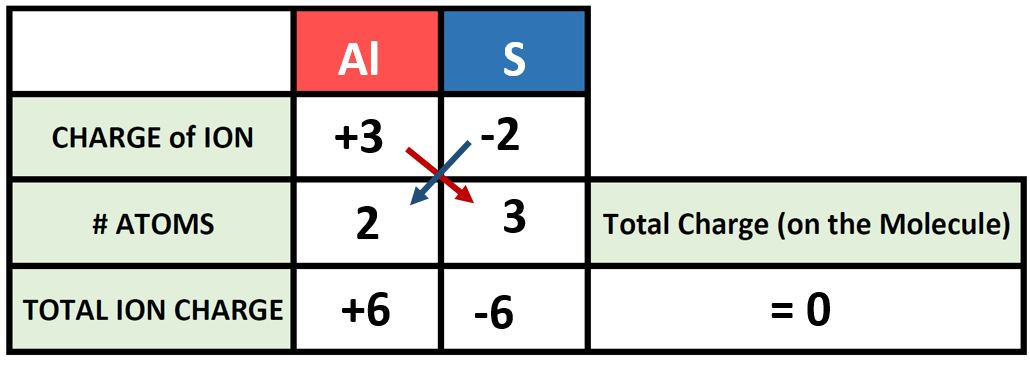 Example: sodium  phosphate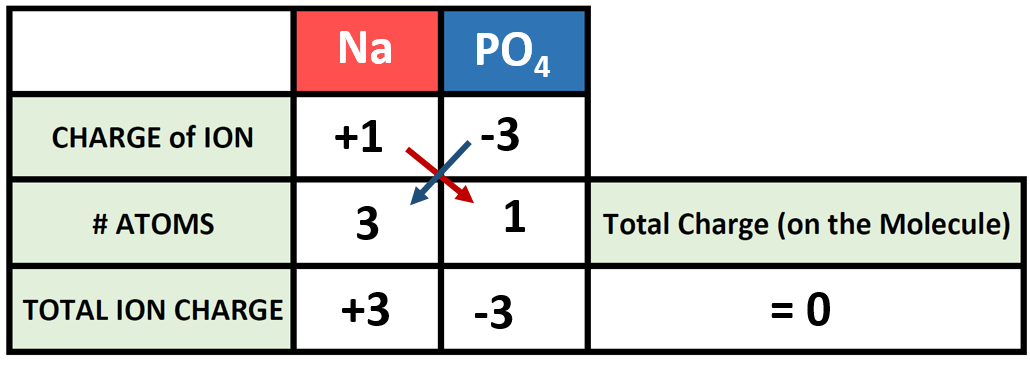 Example: iron (III) sulfate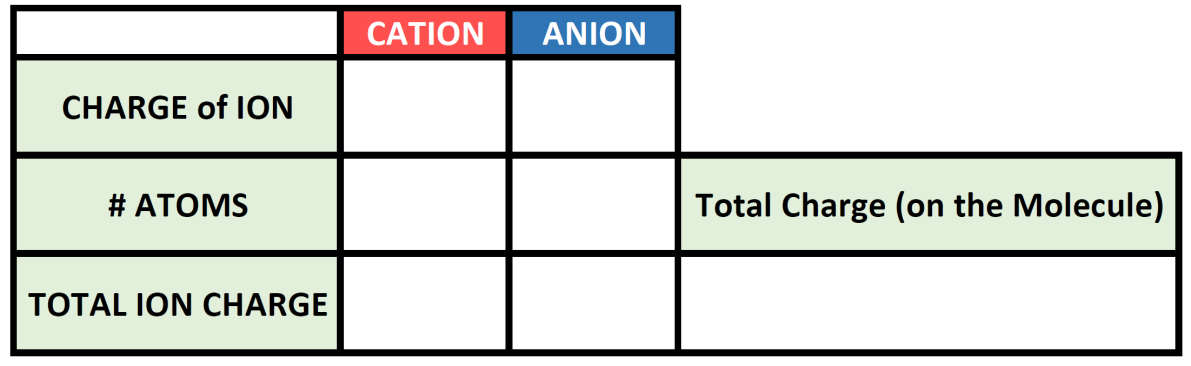 Miss FoleySci10: CR2 Chemical Symbols  	  	       Miss FoleySci10: CR2 Chemical Symbols  	  	       Naming & FormulasNaming Compounds: IonicMiss FoleySci10: CR2 Chemical Symbols  	  	       Naming & FormulasWriting Formulas: IonicName:  ____________________   Date: _________Sci10: CR2 Chemical Symbols     Ionic/Covalent CompoundsChallenge: Formulas & Naming   _____ /38 = ______%Name:  ____________________   Date: _________Sci10: CR2 Chemical Symbols     Ionic/Covalent CompoundsMiss FoleySci10: CR2 Chemical Equations  	  	      Balancing EquationsWord Equations = chemical reactions represented with words that include states of matter using subscriptsSolid = (s)	   Liquid = (l)      Gas = (g)       Aqueous = (aq)  (a.k.a. solute dissolved in water = solution) Example:	 Iron reacts with oxygen in the air to form rust (iron oxide)iron(s)	   +  oxygen(g)   →   iron oxide(s)1. When zinc metal and sulfur powder are heated, they form solid zinc sulfide. 2. When octane is burned in an excess of oxygen, carbon dioxide and water vapor produced. 3. When a solution of table salt and a solution of silver nitrate are mixed together, white particles of silver chloride are formed in a solution of sodium nitrate. 4. Zinc metal plus oxygen gas produces solid zinc oxide. 5. When sodium metal is placed in a beaker of water, hydrogen gas and sodium hydroxide solution are formed. 6. When zinc metal is placed in a solution of hydrochloric acid, hydrogen gas and a zinc chloride solution are formed. 7. Methane combines with oxygen to produce water and carbon dioxide. 8. Hydrochloric acid is poured over some marble chips (calcium carbonate) producing bubbling carbon dioxide gas and water. 9. A solution of hydrochloric acid reacts with a solid calcium carbonate to produce water, carbon dioxide and calcium chloride. 10. Calcium metal reacts with water to form calcium hydroxide and hydrogen gas. Miss FoleySci10: CR2 Chemical Equations   	   Balancing  EquationsMiss FoleySci10: CR2 Chemical Equations  	  	     Balancing Equations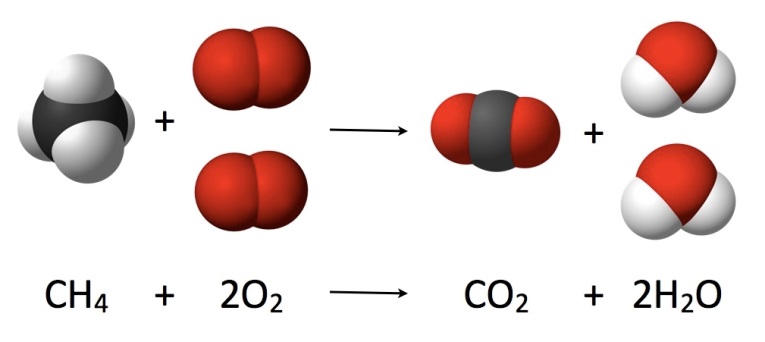 Law of Conservationof Mass =total mass of reactants equals total mass of productsMatter cannot be created or destroyed, only recycled. Therefore, mass must ALWAYS be conserved in any physical or chemical change. Since all matter has mass the mass of the reactants must equal the mass of the products. This is why we balance equations - to ensure that this law is visually represented in how we represent chemical reactions on paper. 2HgO(s)  2Hg(l) + O2(g) Reminder:Coefficients – represents how many molecules are presentFormulas - represents the chemical structure of bonded atomsSubscript Numbers – represents how many atoms are present in one moleculeSubscript Letters – represents physical state of matterAddition Sign – represent reacting atoms/molecules and separate productsArrow – represents chemical reaction has taken place; catalysts are listed above the arrowMolecules Left of Arrow – reactants going INTO the chemical reactionMolecules Right of Arrow – products coming OUT of the chemical reactionBalancing Chemical EquationsWrite correct chemical formula for each reactant & product, including the state of matter.Identify & count individual atoms involved in the reaction on both the reactant and product side.Using coefficients ONLY start balancing atoms present in the greatest number to get equal numbers of atoms on both sides. 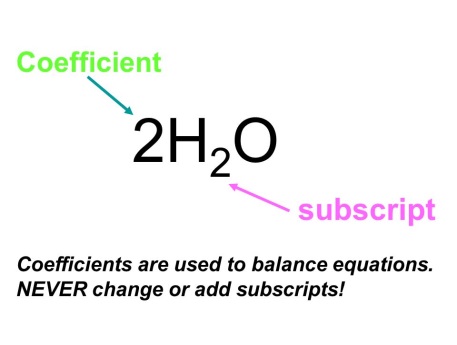 NOTE: Leave hydrogen atoms & oxygen atoms to the end. They often occur alone, or in water, so it is easier to adjust them at the end without affecting other compounds.Repeat step 3 balancing remaining unbalanced atoms.Be sure that the coefficients are represented in their lowest form and can’t be reduced by a common divisor.Miss FoleySci10: CR2 Chemical Equations  	  	      Balancing EquationsBalancing Chemical Equations: ExampleIron metal is added to chlorine gas to form iron chloride metal.Write correct chemical formula for each reactant & product, including the state of matter.Fe(s) + Cl2(g)  FeCl3(s)Identify & count individual atoms involved in the reaction on both the reactant and product side.Fe - 1 				Fe – 1Cl - 2				Cl - 3Using coefficients ONLY start balancing atoms present in the greatest number to get equal numbers of atoms on both sides. NOTE: Leave hydrogen atoms & oxygen atoms to the end. They often occur alone, or in water, so it is easier to adjust them at the end without affecting other compounds.Fe(s) + 3Cl2(g)  2FeCl3(s)Fe - 1 				Fe – 2Cl – 2 6				Cl – 3 6 Repeat step 3 balancing remaining unbalanced atoms.2Fe(s) + 3Cl2(g)  2FeCl3(s)Fe – 1 2 				Fe – 2Cl – 2 6				Cl – 3 6Be sure that the coefficients are represented in their lowest form and can’t be reduced by a common divisor.There are no common divisors - they are in their lowest form.Therefore, the balanced equation is:2Fe(s) + 3Cl2(g)  2FeCl3(s)Miss FoleySci10: CR2 Chemical Equations  	  	      Balancing EquationsBalancing Equations: Worksheet #1FINISH!!!!!!!!!Miss FoleySci10: CR2 Chemical Equations  	  	      Balancing EquationsBalancing Equations: Worksheet #2FINISH!!!!!!!!!!!!!!!Name:  ____________________   Date: _________Sci10: CR2 Chemical Equations  	  	      Balancing EquationsChallenge: Balancing Equations   _____ /10 = _____%Part A: Write a word equation for each of the following.When zinc metal is placed in a solution of hydrochloric acid, hydrogen gas and a zinc chloride solution are formed.Calcium metal reacts with water to form a solution of calcium hydroxide and hydrogen gas.Part B: Balance the following equations.Al 	+ 	Br2 	 	AlBr3Li	+	S		Li2S  Mg	+	N2		Mg3N2Na	+	H2O		NaOH         +	H2Na	+	HCl		H2	+	NaCl   Part C: Write and balance the following word equations.iron   +   oxygen      iron(III) oxide______________________________________________________________________________________________nitrogen   +   hydrogen      ammonia (NH3)______________________________________________________________________________________________barium chloride   +   magnesium sulfate      barium sulfate   +   magnesium chloride______________________________________________________________________________________________Name:  ____________________   Date: _________Sci10: CR2 Chemical Equations  	  	      Balancing EquationsName:  ____________________   Date: _________Sci10: CR2 Chemical Equations  	    			    InvestigationConservation of Mass Lab	 	_____ /36 = _____%In this investigation you compare the total mass of the products formed in a chemical reaction with the total mass of the reactants.Materials:Balance/Digital ScaleErlenmeyer flask and stopperSmall test tubeSolutions of each of the following: lead nitrate, potassium iodide, copper sulfate, sodium hydroxide, barium chloride, sodium sulfateProcedure:Use the table below to record your results. The procedures for all three reactions are the same.  Your teacher will tell you which reaction(s) to do. 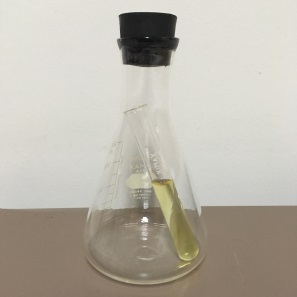 Half-fill the small test tube with one of the solutions.Pour 10mL of the other solution into the Erlenmeyer flask.Carefully slide the small test tube and contents into the flask (see figure).Put the stopper in the flask. Record a description of the reactants.CAUTION: 	Avoid contact of solutions with eyes, skin and clothing. Rinse thoroughly with water if an accident does happen.Find the mass of the entire assembly. Record the mass in the “Mass of Reactants” column.Remove the assembly from the balance or digital scale. Do not adjust the balance if using a balance scale. Invert the assembly and swirl the contents to mix the solutions.Return the assembly to the balance/digital scale and find its mass.Record a description of the reaction and the products. Note the mass and record it in the “Mass of Products” column.Name:  ____________________   Date: _________Sci10: CR2 Chemical Equations  	    			    InvestigationDiscussion Questions:For each reaction explain how you know that a chemical change was involved. (3 marks)Reaction #1 – Reaction #2 – Reaction #3 – Make ONE (1) generalized statement that reflects your results for all three reactions. Do your results support the Law of Conservation of Mass? (2 marks)Predict the mass of sulfur trioxide produced when 100g of sulfur reacts with 150g of oxygen. Write the word equation for the reaction. (2 marks)When 80g of sulfur trioxide reacts with water, 98g of sulfuric acid is formed. What mass of water is required?  Write the word equation for the reaction. (2 marks)Represent each of the reactions correctly as chemical equations: (5 marks each)Reaction #1 - A solution of lead nitrate is mixed with a solution of potassium iodide, making a lead iodide precipitate and a solution of potassium nitrate.Reaction #2 - A solution of copper sulfate is combined with a solution of sodium hydroxide which makes solid copper hydroxide and a solution of sodium sulfate.Reaction #3 - A solution of barium chloride combines with a solution of sodium sulfate to make a solution of sodium chloride and barium sulfate precipitate.Miss FoleySci10: CR2 Chemical Equations  	    			    InvestigationConservation of Mass Lab: Mixing Chemicals Teacher PrepMiss FoleySci10: CR2 Chemical Equations  	    			    InvestigationMiss FoleySci10: CR3 Organic Compounds  			  Hydrocarbons Organic Compounds = molecular substances that contain carbon atoms The simplest organic compound is methane (CH4) and there are literally tens of thousands different organic compounds. Carbon is contained in more compounds than all of the other elements put together due to its capacity to either gain 4 electrons OR lose 4 electrons when bonding with other elements to fill its valence electron structure. Carbon easily combines with other non-metals, especially hydrogen, oxygen, and nitrogen to form very stable compounds. Plants build the following organic molecules through photosynthesis:Carbohydrates – contain C, H, O elementsStarches – contain C, H, O elementsFats – contain C, H, O (less oxygen) elementsProteins – contain C, H, O, N elements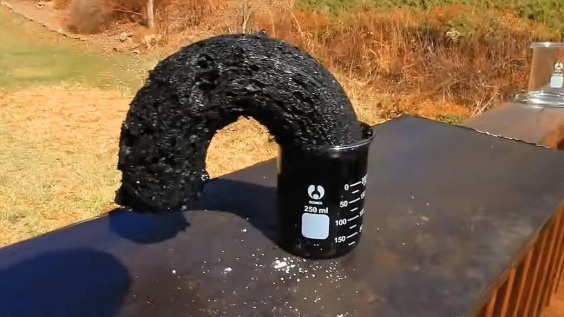 How to Create "Black Snakes" Through ChemistryBasically, put ordinary table sugar (C6H12O11) in a glass beaker and stir in some concentrated sulfuric acid (H2SO4). The sulfuric acid removes water from the sugar in a highly exothermic reaction, releasing heat, steam, and sulfur oxide fumes. Aside from the sulfurous odor, the reaction smells a lot like caramel. The white sugar turns into a black carbonized tube that pushes itself out of the beaker. How the Black Snakes Are FormedSugar is a carbohydrate, so when you r emove the water from the molecule, you're basically left with elemental carbon. Carbon, of course, is black. The dehydration reaction is a type of elimination reaction.sugar(s)	+	sulfuric acid(l)	→	carbon(s)	+	water(l)	+	sulfur dioxideC12H22O11	+ 	H2SO4 	 	→ 	12C 		+	11H2O		+	SO2    + energyAlthough the sugar is dehydrated, the water isn't 'lost' in the reaction. Some of it remains as a liquid in the acid. Since the reaction is exothermic (heat-generating), much of the water is boiled off as steam.Safety PrecautionsIf you do this demonstration, use proper safety precautions. Whenever you deal with concentrated sulfuric acid, you should wear gloves, eye protection, and a lab coat. Avoid standing over the beaker during the experiment or inhaling the steam generated. After the beaker has cooled, you can pull out the carbon and remove the residue from the glassware with acetone. It's preferable to perform the demonstration inside of a fume hood.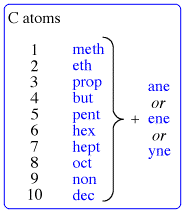 Hydrocarbons = compounds of hydrogen and carbon found in many combinationsThese mixtures of organic molecules were produced over millions of years as once-living plants and animals decayed and were changed by heat and pressure under the surface of the Earth. These substances are also called fossil fuels because of their origin in living matter. Examples of hydrocarbons include: methane (CH4), propane (C3H8), butane (C4H10), petroleum, natural gas, crude oil, etc.Miss FoleySci10: CR3 Organic Compounds  			      Combustion Combustion =the rapid reaction of a substance with oxygen to produce oxides and energy(a.k.a. burning)Most hydrocarbons originate from fossil fuels. The combustion of hydrocarbons powers cars/buses, warms homes, generates electricity, and even lights up candles on birthday cakes. The products of hydrocarbon combustion depends on the availability of oxygen.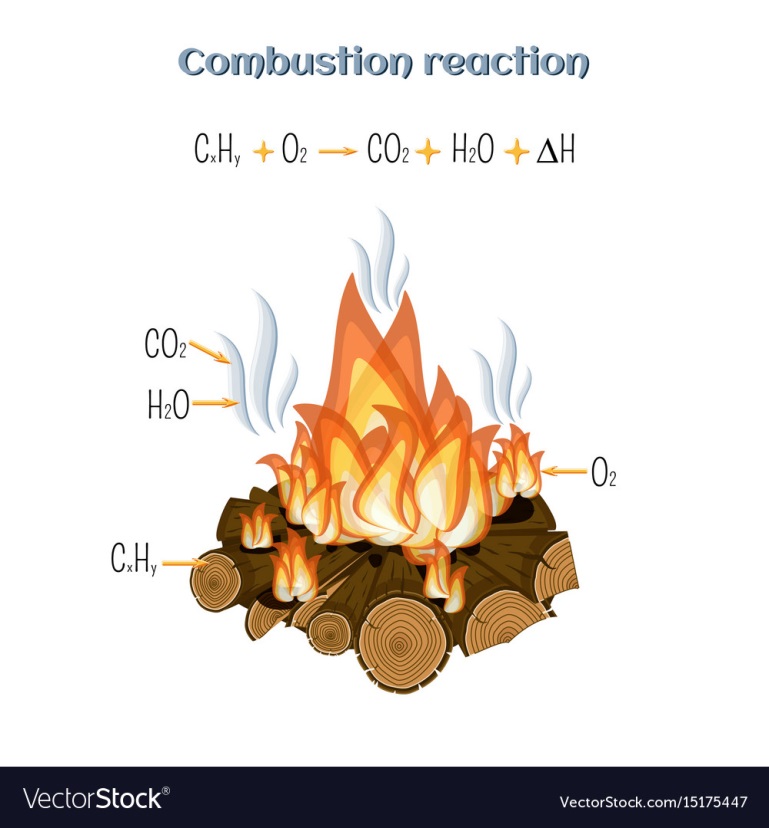 Complete Combustion = uses ALL available oxygenIf oxygen is plentiful, hydrocarbons burn completely to release the energy they contain. This decomposition reaction always produces carbon dioxide and water. A strong, blue flame is often indicative of complete combustion. During complete combustion, fuels burn cleanly with NO sooty residue.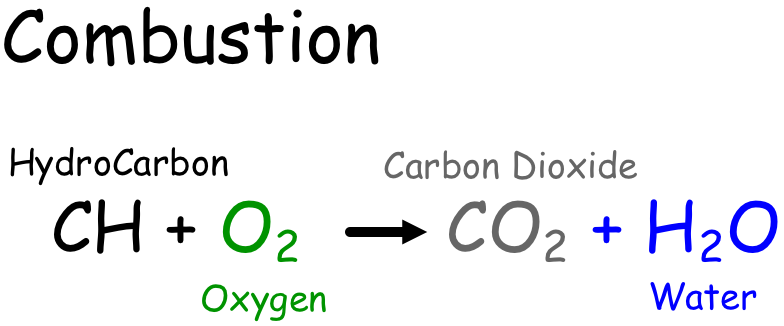 The complete combustion of hydrocarbons can be represented by the general equation:CxHy	     +	      O2			      CO2	+	H2O	+      energyMethane Example:	CH4	      +	       O2			      CO2	+	H2O	+         energyPropane Example:	C3H8	      +	       O2			      CO2	+	H2O	+         energyIncomplete Combustion = occurs when oxygen is limitedIf the oxygen supply is limited, incomplete combustion may occur releasing carbon monoxide gas and carbon (soot) in addition to carbon dioxide and water. An orange, flickering flame and the presence of smoke is often indicative of incomplete combustion. 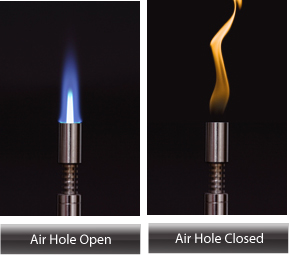 Carbon monoxide is an odourless, colourless gas that is highly toxic. Symptoms of carbon monoxide poisoning include headache, dizziness, nausea, and respiratory problems. Many people have died from inhaling carbon monoxide. It is often produced as a result of incomplete combustion of fuels in a confined space. Common examples are homes with a poorly ventilated furnace or in a closed garage with a running vehicle.Soot is made up of particle of carbon and is evidence of incomplete combustion causing pollution and waste energy. Soot is common in older vehicles with poorly maintained engines. Forest fires also produce huge quantities of soot that can travel far downwind.Miss FoleySci10: CR4 Reaction Rates  			           Rates of Reaction Indicators of Chemical Change(a.k.a.  A Chemical Reaction)Colour ChangeOdour/Gas ProducedTemperature ChangeHeat/Light ProducedPrecipitate Formed*Often Difficult to ReverseRates of Reaction↑ Temperature = ↑ Reaction Rate↑ Catalyst = ↑ Reaction Rate↑ Concentration = ↑ Reaction Rate↑ Pressure = ↑ Reaction Rate↑ Surface Area = ↑ Reaction RateMiss FoleySci10: CR4 Reaction Rates  			           Rates of Reaction Indicators of Chemical Change(a.k.a.  A Chemical Reaction)*Often Difficult to ReverseRates of Reaction_____ Temperature = _____ Reaction Rate_____ Catalyst = _____ Reaction Rate_____ Concentration = _____ Reaction Rate_____ Pressure = _____ Reaction Rate_____ Surface Area = _____ Reaction RateMiss FoleySci10: CR5 Acids & Bases  			                 Acids & Bases Acid - a compound that dissolves in water to form a solution with a pH lower than 7Base - a compound that dissolves in water to form a solution with a pH greater than 7Indicator - chemicals used to determine if a solution is an acid or a baselitmus paper-derived from the lichens (symbiotic relationship between algae & fungus) 		-turns red in acid		-turns blue in a baseUniversal Indicator - mixture of several indicators that change color as the acidity changes Neutralization – acids and bases reacting (losing their properties) to produce water and a saltNeutralization    =     Acid   +   Base    →   Water   +   Salt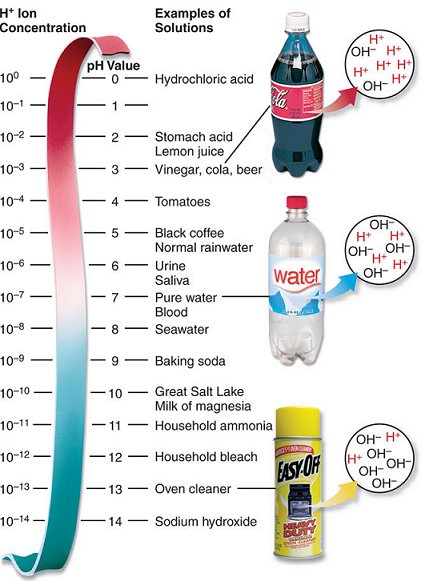 pH Scale Represents how acidic or basic a solution is.Measures the “Presence of Hydrogen Ions” = concentration of hydrogen ions in a solution.Very acidic has  < 7 pH value = higher H+ ions and lower OH- ionsVery basic has  > 7 pH value = lower H+ ions and higher OH- ionsNeutral has pH value = 7 on a scale of 0 -14.Every step on the scale represents a 10 times difference (increase/decrease).Miss FoleySci10: CR5 Acids & Bases  			                 Acids & Bases Miss FoleySci10: CR5 Acids & Bases  			                 Acids & Bases pH & Human NutritionThe closer the pH is to 7.35 - 7.45, the higher you’re level of health and                                   well-being and your ability to resist states of disease will be.Deviations above or below a 7.35 -7.45 pH range in the blood can signal potentially serious and dangerous symptoms or states of disease. When the body can no longer effectively neutralize and eliminate the acids it relocates them within the body’s extra-cellular fluids and connective tissue cells directly compromising the integrity of your cells.Indeed the entire metabolic process depends on a balanced pH. As more acid wastes back up, and the body slowly stews in its poisonous wastes, a chronically over acidic body pH corrodes body tissue, slowly eating into the 60,000 miles of our veins and arteries like acid eating into marble. This is what science calls hemorrhage. If left unchecked, it will interrupt all cellular activities and functions from the beating of your heart to the neuro firing of your brain. Over acidification interferes with life itself, leading to all sickness and “dis-ease.” Fundamentally, all regulatory mechanisms, including breathing, ingestion, circulation, hormone production, neurotransmitter release, etc., serve the purpose of balancing pH by removing cells. When you eat food, it ferments, just the way a banana on your counter ferments from a green, to yellow, to brown, to black. The banana rots from the inside out, not from the outside in. That is why humans can look healthy from the outside but are rotting and decaying from the inside. This is what the medical community refers to as degenerative disease. Ways My Body Fights To Maintain pHAll metabolic processes, including immunity, depend on a delicately balanced pH around 7.35 -7.45. These seven responses fight to maintain the homeostasis of this pH balance:1) Using high pH bodily fluids such as water as a solvent to neutralize acid residues.2) Pulling bicarbonate from the pancreas into the blood (an alkalizing agent). Bicarbonate ions are generated into the blood cells from carbon dioxide and diffuse into the plasma.3) Protein buffers (glutathione, methionine, cystine, taurine to name a few) act as buffers inside cells to bind or neutralize acids during cellular chaos.4.) Electrolyte buffers of sodium, calcium and potassium work in the blood, lymph, and extra-cellular and intracellular fluids to bind acids, which are then removed through the urine.5.) Pulling stored calcium and magnesium from skeletal bones and teeth to neutralize blood acids. (The major reason why drinking pop decreases bone mass, especially when laying down the calcium for the rest of your life during puberty.)6.) Filtration and elimination of acidic residues through the skin, urinary tract and respiration. 7.) Pushing blood acid residues and accumulated toxins into outer extremities as a storage bin away from vital organs. The wrist, joints, fingers, toes and skin are the major target areas to keep the toxins from saturating internal vital organs like the heart and lungs.When all seven-protection phases are overwhelmed, the end result is accumulated acid residues at the cellular level, which drown out oxygen. With this acidic, low oxygen terrain, fungus, molds and parasites, cancer cells, etc., seek the diseased acid terrain as food.Miss FoleySci10: CR5 Acids & Bases  			                 Acids & Bases 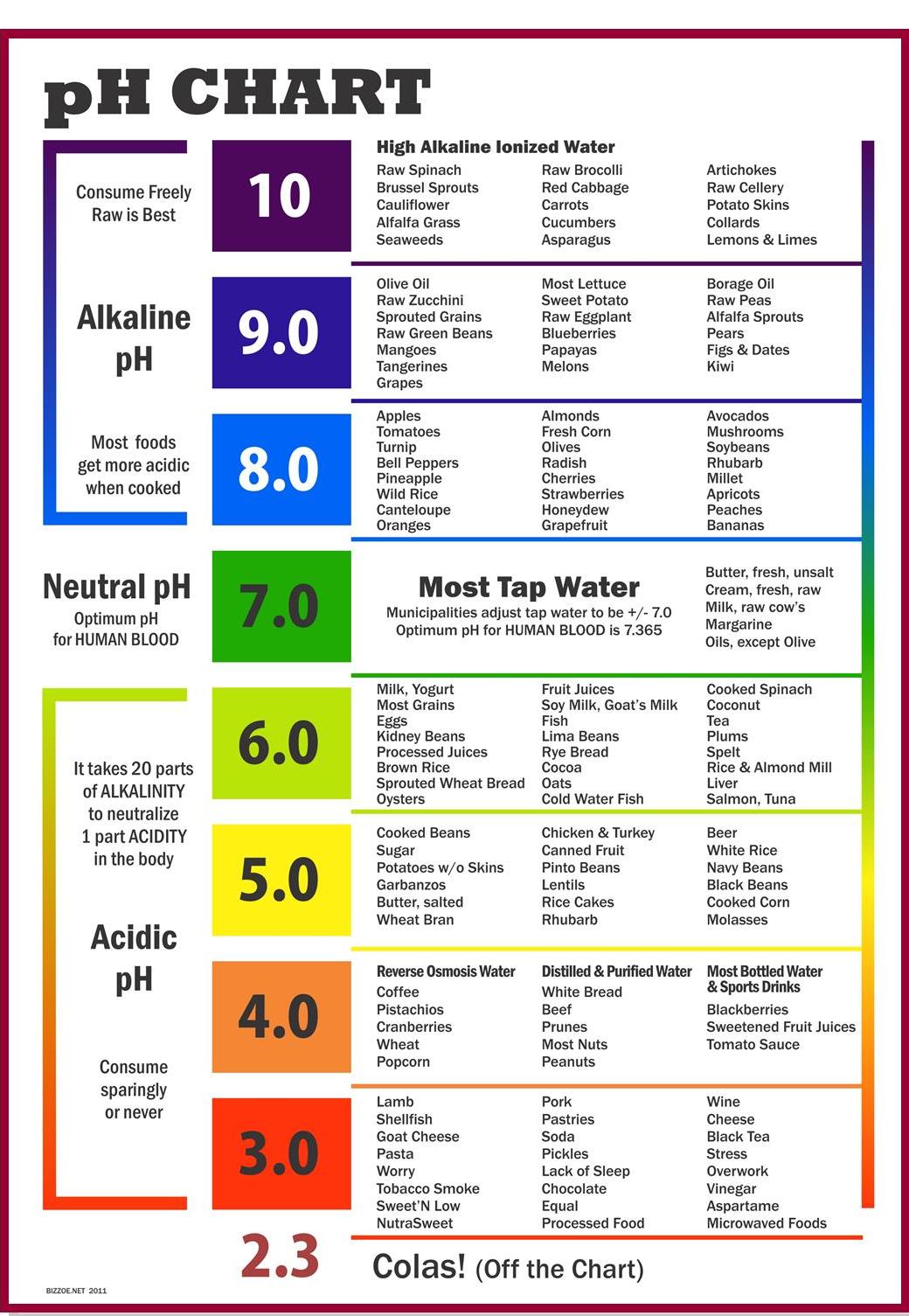 Miss FoleySci10: Chemical Reactions					     Study Guide Chemical Reactions Unit ExamSTUDY GUIDEDefine all italicized definitions found on Key Concepts Notes.WHMIS & Safetywhat is it, its purpose, symbols, MSDS’sclassroom safety ruleshousehold product’s symbolsDefine Physical vs. Chemical Change, identify and provide examplesDefine and compare Exothermic and Endothermic Reactions, identify examplesIndicators of Chemical ChangeFactors that affect the Rate of Chemical ReactionsThe Periodic Table and how it is organized: Atomic number, families, periods, metals, non-metals, transition metals, how to find ionic charges, diatomic elementsHow many electrons, protons, neutrons are in each element remember the relationship to the atomic number and atomic massCounting atoms in compoundsremember if there are brackets, you multiply by the # outside by the one insideDetermining Molecular Mass of compoundsthe # of atoms X atomic mass of the elementadd up the totals of each elementdo not forget the units (g/mol)Identifying Ionic and Molecular Compoundsthe difference between them, define and be able to pick out what type of compound it is based on the name or formulaMiss FoleySci10: Chemical Reactions                                         Study Guide Naming Ionic Compounds Transition Metals need the extra step- you have to find the    charge then place it in brackets in roman numeralsNaming Molecular Compoundsuse Greek prefixes (must have these memorized)Writing Chemical Formulas of Ionic and Molecular Compoundsfind charge of metal and non-metal making balanced formulausing Greek prefixesknow which rules to use for which type of compoundBalancing Chemical Equationsknow the Law of Conservation of Masscreate word equations and change word equations into chemical equationsusing coefficients to balance reactions (remember the coefficient multiplies the # of original atoms)Show your work!Organic Compounds & Hydrocarbonsdefine organic compoundsdefine hydrocarbonsdefine combustion by using general chemical equationcompare and contrast complete and incomplete combustionAcids and Basestheir properties and identifying themindicatorspH scale, draw & label, what does it measure, how do you use itNeutralizationChemical equation for neutralization, reactants and productseffect on pHMiss FoleySci10: Force & Motion	     		     Outcomes & IndicatorsForce and Motion in Our World (FM)FM1: 	Explore the development of motion-related technologies and their impacts on self and society.Create a representation of different types of motion and motion-related technologies from various cultures, including First Nations and Métis.Describe how motion that may appear imperceptible to humans (e.g., continental drift, subatomic particles, light, blood circulating and galaxies) can be measured using appropriate technologies.Evaluate the historical development of a motion-related technology, including the role of continued testing in the development and improvement of the technology.Design, construct and evaluate a prototype of an object that meets a student-identified need related to motion.Evaluate the design and function of a motion-related technology using student-identified criteria such as safety, cost, availability and impact on everyday life and the environment.Describe examples of Canadian contributions to science and technology in motion-related fields such as transportation, sport science or space science.FM2:	Investigate and represent the motion of objects that travel at a constant speed in a straight line.Provide examples of objects that exhibit, or appear to exhibit, uniform motion.Discuss the concept of ‘frame of reference’ in determining whether an object is in motion and in constructing representations of an object’s motion.Construct scale diagrams of displacement vectors (i.e., collinear, non-collinear [perpendicular], and non-collinear [non-perpendicular]) to represent changes in an object’s position.Design and carry out experiments to determine the properties of uniform motion, using technologies such as photogates, motion detectors, ticker timers and stopwatches to collect distance and time data effectively and accurately.Discuss the importance of distinguishing between scalar (e.g., distance, speed and time) and vector (e.g., position, displacement, velocity and acceleration) quantities when studying motion.Construct and analyze graphs (i.e., distance-time, position-time, speed-time and velocity-time) using student-collected data obtained from objects undergoing uniform motion or through computer simulations.Describe quantitatively the relationship among distance, time and speed for everyday objects that undergo uniform motion. Derive the relationship between speed, distance and time (i.e., 𝑣 = ∆𝑑/∆𝑡) and between velocity, displacement and time (i.e., 𝑣⃗ = ∆𝑑⃗/∆𝑡 ) using student-collected data from objects undergoing uniform motion.Solve problems related to the motion of objects that travel at a constant speed in a straight line.Miss FoleySci10: Force & Motion                        Outcomes & IndicatorsFM3:	Investigate and represent the motion of objects that undergo acceleration.Develop and carry out experiments to determine the properties of accelerated motion, including identifying variables to be tested, developing appropriate sampling procedures for data collection, collecting and recording data and analyzing data to generate conclusions.Evaluate the relevance, reliability and adequacy of data and data collection methods, including identifying and explaining sources of error and uncertainty in measurements.Apply the concept of ‘rate of change’ to operationally define speed, velocity and acceleration.Demonstrate the importance of converting measurements to the same units when solving motion problems.Differentiate between the concepts of instantaneous and average as they relate to speed and velocity.Construct and analyze graphs (i.e., distance-time, position-time, speed-time and velocity-time) that represent the motion of objects that undergo acceleration.Solve problems related to acceleration using the equations of motion (e.g., 𝑎⃗ =∆𝑣⃗/∆𝑡,   ∆𝑑⃗= 𝑣⃗t + ½ 𝑎⃗∆𝑡2).Value the role and contribution of science and technology in understanding phenomena that are directly observable and those that are not. FM4:	Explore the relationship between force and motion for objects moving in one and two dimensions.Pose and refine scientific questions about the ways in which forces cause objects to move or change their motion.Investigate the effects of applying constant forces to objects at rest and to objects moving at a constant velocity in a straight line.Add force vectors in one and two dimensions (i.e., collinear, non-collinear [perpendicular] and non-collinear [non-perpendicular]) using vector diagrams to determine the net force acting on an object.Demonstrate the role of friction in changing the position and/or motion of an object.Provide examples of technologies that have been developed to increase or decrease frictional forces between two or more surfaces.Analyze student-collected data to verify the relationship between the acceleration of an object and the net force acting on it. Describe and provide examples of Newton’s three laws of motion in practical situations such as sports, flight and transportation.Name:  ____________________   Date: _________Sci10: Force & Motion	 	  	           		      DefinitionsPRE-Assessment: Definitions    _____ /20 = _____%_____   Uniform Motion_____   Frame of Reference_____   Rate of Change_____   Position_____   Distance_____   Speed_____   Instantaneous Speed_____   Average Speed_____   Acceleration_____   Slope of a Distance –Time Graph_____   Slope of a Speed-Time Graph_____   Area under a Speed-Time Graph_____   Uniformly Accelerated Motion_____   Non-Uniform Motion_____   Ticker Tape Timer_____   Slope_____   Velocity_____   Position-Time Graph_____   Uniform Acceleration Equation_____   Equation for Uniform Motion1.	An object’s location relative to a reference point2.	The rate of change of distance of an object3.	What the observer measures motion to4.	Motion without a constant speed; the direction or speed changes5.	How fast the position of an object changes 6.	Calculation of change in distance over a time interval for a moving object7.	Represents the speed of an object8.	Represents the change in distance of the object9.	A timing device which makes a series of dots on paper tape as it is pulled through a timer 10.	On a distance-time graph it represents the speed on an object; on a speed-time graph it represents the acceleration of an object11.	 A graph that shows position on the vertical or y-axis and time on the horizontal or x-axis12.	 Velocity equals change in distance over change in time13.	Motion at a constant speed in a straight line14.	 Rate of change of an object’s speed; change in magnitude or change in direction of speed15.	 Measures how fast a quantity changes per unit time16.	 Length of path travelled between 2 points17.	 The actual speed of an object at a particular instant in time18.	 Represents the acceleration of the object19.	 Increasing velocity at a constant rate20.	 Acceleration equals change in velocity over change in timeName:  ____________________   Date: _________Sci10: Force & Motion	           				      DefinitionsMiss FoleySci10: Force & Motion	 	OLD           Key Concept Notes*Definitions words are bold & italicized.Unit OverviewThe motion of any object can be described by its position, direction of motion, and speed. That motion can be measured and represented on a graph or by the use of mathematical equations. All motion is relative to whatever reference point the observer chooses. Since everything in the universe is moving, there is no fixed reference point in space from which to measure all movement.MW1: Explore motion-related technologiesThere is a distinction between science and technology, although they often overlap and depend on each other. Science deals with the generating and ordering of conceptual knowledge. Technology deals with the design, development, and application of scientific or technical knowledge, often in response to social and human needs. Some types of questions can lead to further understanding through scientific inquiry. Scientific knowledge is based on evidence, developed privately by individuals or groups, and is shared publicly with others. Scientific knowledge is tentative, and subject to change. It is not an absolute truth for all time. Scientific knowledge is a product of human creativity, critical thinking, and imagination.MW2: Observe and describe the motion of everyday objectsMotion at a constant speed in a straight line is called uniform motion. All motion is measured relative to some frame of reference chosen by the observer. Scientific knowledge is based on observation. An operational definition in the physical sciences explains how to measure the quantity being defined.MW3: Investigate the relationship among distance, time, and speed for  objects that undergo uniform motionRate of change is a measure of how fast a quantity changes per unit time. Position is an object's location relative to a reference point. Distance is the length of path traveled between two points. Speed is the rate of change of distance of an object. Instantaneous speed refers to the actual speed of an object at a particular instant in time. Average speed refers to a calculation of change in distance over a time interval for a moving object. All measurements are subject to uncertainty based on the limits of the measuring device. Designing scientific experiments involves planning a series of data-gathering operations that will provide a basis for testing a hypothesis or answering a question. Variables are controlled in scientific experiments in order to determine the effect of changing one variable on another variable. Interpreting data is a process based on finding patterns in a collection of data that leads to generalizations. Scientific results are reproducible if all other conditions are identical.Miss FoleySci10: Force & Motion	 	OLD           Key Concept NotesMW4: Investigate the relationship among speed, time, and acceleration for objects that undergo uniformly accelerated motionAcceleration is the rate of change of an object's speed, which may be a change in magnitude of the speed or a change of direction of the speed. (The former is a topic of study in this unit; the latter is not.) The acceleration of an object may be in a direction that is different from the direction of its motion. Models (physical, mathematical, or conceptual) are simplified representations of real phenomena that facilitate a better understanding of some scientific concepts or principles. Hypothesizing is stating a tentative generalization that may explain a large number of events and that may be tested experimentally.MW5: Analyze graphically and mathematically the relationship among distance, speed, time, and acceleration for objects that undergo   simple linear motion or uniformly accelerated motionUniform motion appears as a straight, sloped line on a distance-time graph and as a horizontal line on a speed-time graph. The slope of a distance-time graph represents the speed of the object. A useful equation for uniform motion is v = Δd/ΔtUniformly accelerated motion appears as a parabola on a distance-time graph and as a straight, sloped line on a speed-time graph. The slope of a speed-time graph represents the acceleration of the object. The area under a speed-time graph represents the change in distance of the object. Some useful equations for uniformly accelerated motion are: 
a = Δv/Δt
Δd = vi t + 1/2aΔt2Numbers can convey important information in science and may be used to express physical relationships in an abstract format.Miss FoleySci10: Force & Motion	 	  	Measurement & GraphingDistanceWhat are some units used to measure distance?Imperial (U.S.A.)MetricWhat do you notice about all of the metric units?All of the units contain the __________________________________________________This is because the metric system ____________________________________________All of the other units are derived from _______________________________________________International System of Units (SI): a.k.a. the official name for the metric system includes:Length – meter (m)		Volume – liter (L)		Mass – kilogram (kg)Temperature – Kelvin (K)	Time – seconds (s)Customary to SI Conversions:Metric Unit Conversions for DistanceWe will ALWAYS use the metric system when we measure distanceWhen using the metric system, it is very easy to convert between unitsObserve the image below to help you with metric conversions: 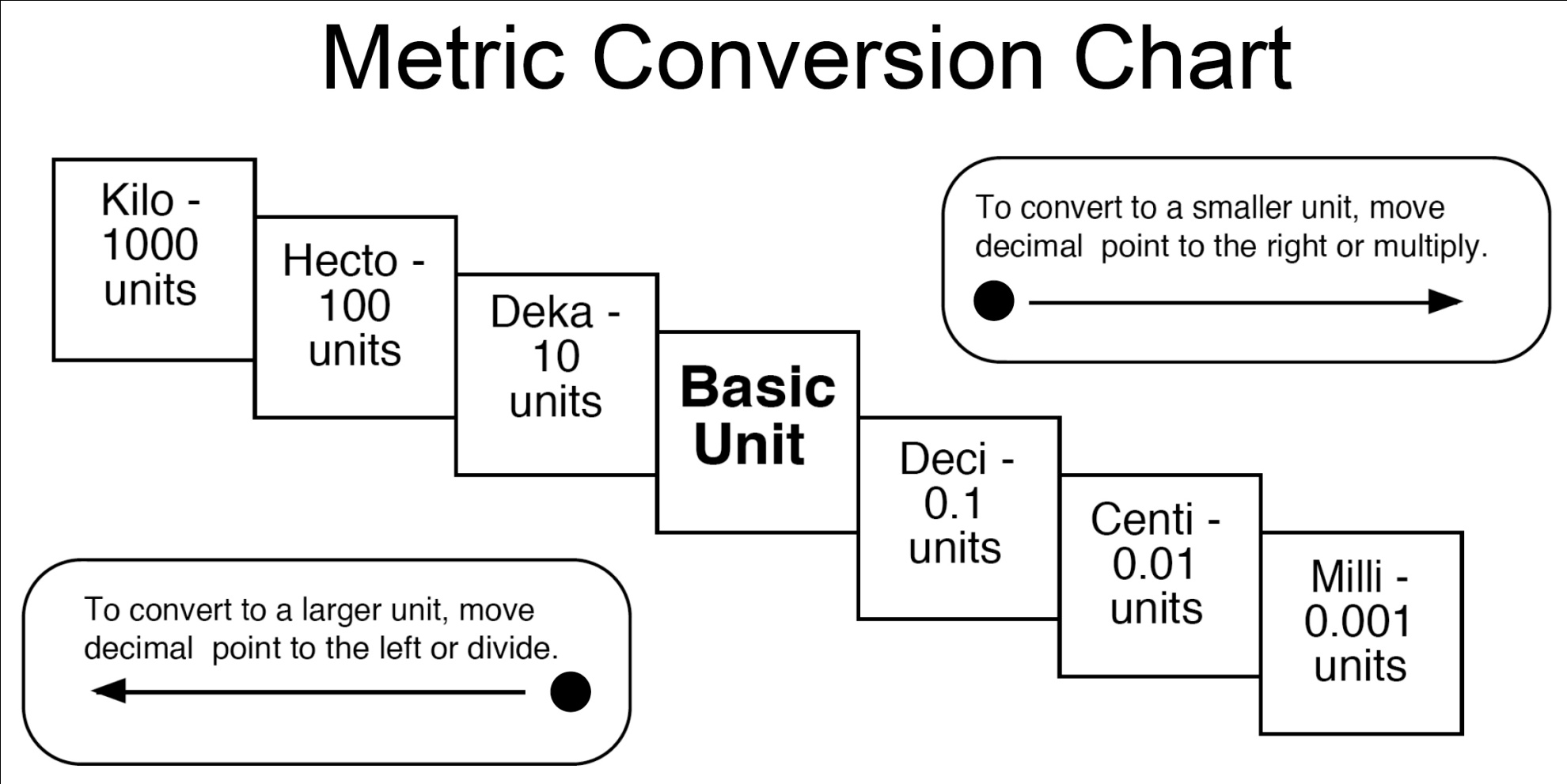 Miss FoleySci10: Force & Motion	 	  	Measurement & GraphingMetric Unit Conversions for Distance – Example 1Convert 5123cm to kmStep 1: Always write down the number you start with and its unit Step 2: Set up a multiplication with a fraction. Put the unit you want to get to on top and the unit you want to get rid of on the bottom. Step 3: Place a 1 beside the larger unit Step 4: Place the number of times the smaller unit can go into the larger unit beside the smaller unit (you can find that out from the “metric conversion chart: Step 5: Do the multiplication (top times top, bottom times bottom). Since there is cm on the top and bottom, they cancel out and you are left with your answer in the correct units Metric Unit Conversions for Distance – Example 2Convert 51 km to millimeters (mm)Miss FoleySci10: Force & Motion	 	  	Measurement & GraphingTimeWhat are some units used to measure time?LargeMediumSmallConversions for Units of TimeUnlike distance, time measurements do not follow the metric systemLuckily,  our life experience and common sense should help us:1 year = 	_________ days1 year = 	_________ months1 year = 	_________ weeks1 week =	_________ days1 day = 	_________ hours1 hour = 	_________minutes1 minute =	 ________ secondsTime Conversion ExamplesFollow along with the examples. We will follow the same five steps that we used with the distance examples.Convert 81 seconds into hoursConvert 365 days into seconds Miss FoleySci10: Force & Motion	 	  	Measurement & GraphingDistance & Time Practice QuestionsDistance:Convert the following distances to kilometers (km):a) 105 m					b) 82 mmc) 1125 cm					d) 0.0382 mConvert the following distances to meters (m):	a) 4307 mm					b) 291 cm	c) 21 km					d) 0.227 kmConvert the following distances to centimeters (cm):	a) 0.12 mm					b) 182 km	c) 45 m					d) 0.27 kmTime:Convert the following times to hours (hr):	a) 108 seconds				b) 5 days	c) 4 years					d) 2 weeksConvert the following times to seconds (s):	a) 0.5 hours					b) 5 days 	c) 4 years					d) 2 weeksMiss FoleySci10: Force & Motion	 	  	Measurement & GraphingMeasurement & Significant DigitsWhen you are communicating in science you should express how certain you are about your measurements. This is called the degree of certainty or uncertainty. Every measurement has uncertainty, so scientists have come up with ways to express their degree of certainty when stating their results. The certainty of a measurement is determined by how many certain digits (plus one) are obtained by the measuring instrument. Certainty is measured by the number of significant digits. These “certain plus one” digits are referred to as significant digits. Exact values (i.e. counting) and defined values (known ratios) are both considered to contain an infinite number of significant digits. Therefore when counting (6 students) or using a defined value (100 km/hr) these are exact values not measurements, hence significant digits not being applicable.There is an international agreement about the correct way to record measurements:record all those digits that are certain plus one uncertain digit, and no more.* Always measure to and from center of dots when graphing plot points. 		           1	         2		 3				      4            ●          ●		 ●				       ●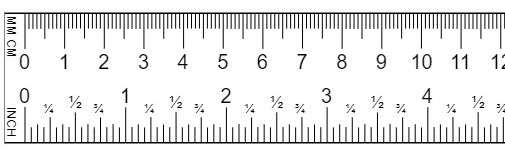 Certain Digits - Digits measured that ARE 100% accurate.Uncertain Digits - Digits measured NOT 100% accurate. (i.e. estimated/possibly rounded)Measurement #1:  _____0.05 cm_____		Certain Digit(s):  ___0.0____   	Uncertain Digit(s):  ____5_____Measurement #1:  _____0.7 mm_____		Certain Digit(s):  ___0____   	Uncertain Digit(s):  ____7_____Measurement #2:  _____1.00 cm_____		Certain Digit(s):  ___1.0____   	Uncertain Digit(s):  ____0_____Measurement #3:  _____3.15 cm_____		Certain Digit(s):  ____3.1____   	Uncertain Digit(s):  ____5_____Measurement #4:  _____9.05 cm_____		Certain Digit(s):  ___9.0____   	Uncertain Digit(s):  ____5_____Significant Digits – all digits included in a stated value (*excluding leading zeroes = zeroes following decimal before another number)Rounding Rule: If the digit after the digit to be retained as significant is 5 or more, round up. If the digit after the last significant digit is 4 or less, leave it as it is.Adding & Subtracting: When adding and/or subtracting measured values of known precision, the answer has the same number of decimal places as the measured value with the fewest decimal places.Multiplying & Dividing: When multiplying and/or dividing measured values of known precision, the answer has the same number of significant digits as the measurement with the fewest number of significant digits.Miss FoleySci10: Force & Motion	 	  	Measurement & GraphingMeasurements & CalculationsExample: 	What is the total distance travelled by a car when the following distances are recorded by different individuals using a variety of instruments? (∆d = change in distance)∆d1 = 104.2 km	       ∆d2 = 11 km	∆d3 = 0.67 km∆dt  	= ∆d1 + ∆d2 + ∆d3		= 104.2 km + 11 km + 0.67 km		= 115.87 km  	*Calculator based answer.= 116 km  	*Proper significant digit based answer. The least precise  measurement is 11 km, since it has the fewest decimal places.Example: 	Calculate the answer to the following question and state the answer with the correct certainty and units.		Using the equation , and given b and h, find A.	b = 6.21 cm	h = 8.0 cm	= 24.84 cm2 	* Calculator based answer.= 25 cm2 	* Proper significant digit based answer. The measurement with the fewest   number of significant digits in the question was 8.0 cm.Example: 	Calculate how long it takes for an intergalactic car to travel a round-trip route with times recorded by astronauts using a variety of instruments?t1 = 0.04216 s	       t2 = 0.0041348 sttotal    	=   t1   +  t2 	ttotal 	 = 0.04216 s + 0.0004134 s		= 0.0462948 s 	* Calculator based answer.= 0.04263 s	*Proper significant digit based answer. The least precise measurement is 0.04216 s, since it has the fewest decimal places.Complete on Loose-Leaf Paper & Hand In…Name:  ____________________   Date: _________Nelson 10 (Frog) Textbook: Understanding Concepts p. 349 #1-9Name:  ____________________   Date: _________Sci10: Force & Motion	 	  	      Measurement & GraphingConversions & Significant Digits   _____ /28 = _____% Show ALL of your work and represent your answers using the correct significant digits.The SI units used to measure the following are: (4 marks)a)	Time -b)	Distance -c)	Volume -	d)	Mass -Convert the following distances: (8 marks)a)	105 m = ? kmb)	0.0382 cm = ? kmc)	0.12 mm = ? cmd)	291 cm = ? mConvert the following times: (8 marks)a)	108 s = ? hrb)	4 yr = ? hrc)	5 days = ? sd)	2 wk = ? hr4.	Calculate/solve the following:  (8 marks)	a) 465 km =					b) 72.5 min x    1h      = 	     5.21 h						          60 min	c) 32.1 m + 960 m + 20.02 m =			d) D =  m        v=?								vName:  ____________________   Date: _________Sci10: Force & Motion  ANSWER KEY Measurement & GraphingMiss FoleySci10: Force & Motion	 	  	Measurement & GraphingGeneral Graphing Information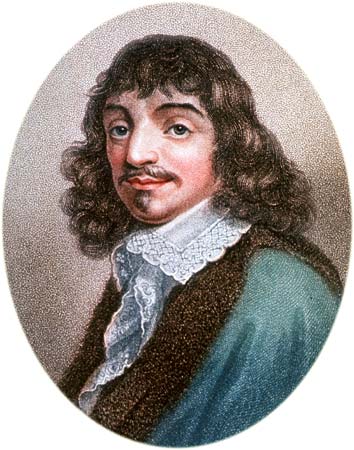 René Descartes discovered that graphs are a great tool for analyzing numerical data for three reasons:Patterns in the data are often shown more clearly on a graph Graph lines average human errors made during observation, so that a graph is more accurate than the individual measurements used to produce the informationSimpler calculations of useful information are possible, e.g. slope of a line, area enclosed under a line.Graphs describing motion use the straight line of best fit or a smooth curve between data points to accommodate physicist's assumptions that position and time change smoothly. The line will likely not go through all points. If it did, the experiment would have very little error. A graph where the velocity of a vehicle is recorded is often not a straight line because the vehicle slows down, stops, speeds up and so on. Graphs, like hills and mountains, can be described by their slope which, in mathematics, is calculated as slope = rise/run. The graph of a positive slope rises as it moves to the right. The graph of a negative slope falls as it moves to the right. To find average velocity, which is more important when traveling a distance or calculating gas mileage, calculate the slope of the line on the graph. If instantaneous velocity is desired, such as when the police use radar to check the speed a vehicle is traveling, the slope of a tangent line (a straight line that touches the curve at one point) indicates the estimate of the instantaneous velocity.VocabularyAverage Velocity – the displacement divided by the total time from start to finish, the overall rate of change of positionDependent Variable – a variable affected by another variable (independent variable) or by a certain eventExtrapolation – an estimate of values outside what is shown on a graphIndependent Variable – a variable whose value determines the value of other variablesInstantaneous Velocity – refers to the actual velocity (speed and direction) of an object at a particular instant in timeInterpolation – to estimate a value between two known points on a graphLine of Best Fit – a line plotted on a scatter plot of data which is 'closest to most points' of the plot, a best approximation of a summary of all the points on a scatter plotPerpendicular – horizontal rows of elements in the periodic tablePosition – is an object's location relative to a reference pointRise – on a graph, the change in y, up or down, the number of units up or down on a graph from a given point to a point on a lineRun – on a graph, the change in x, left or right, the number of units left or right on a graph from a given point to a point on a lineSlope – slope of a distance-time graph represents the speed of the object; slope of a speed-time graph represents the acceleration of the object; area under a speed-time graph represents the change in distance of the objectTangent – a straight line that just touches the curve of a graph, the slope of this line is the steepness of the curve at that pointTime – duration between two events (Standard Unit is seconds)Miss FoleySci10: Force & Motion	 	  	Measurement & GraphingGeneral Graphing InformationAll graphs should be completed using a pencil and ruler.Graphs should be titled with the title describing what the graph is showing. The title is usually written including the data recorded on the y-axis versus the data recorded on the x-axis (e.g. Distance vs Time Traveled). Each graph should include an independent variable. This is the variable that is intentionally changed and plotted on the x-axis (the horizontal axis). (e.g. Time may be the independent variable since its intervals are often chosen by the experimenter). A dependent variable, plotted on the y-axis, changes according to the intervals set by the independent variable. (e.g. as a vehicle travels its speed is recorded every 30 seconds (independent variable) and the distance it travels (dependent variable) changes depending on the length of time. Each axis should be labeled with a name, symbol (if appropriate) and the unit the variable is representing (e.g. The x-axis could be labeled: Time t(s) and the y-axis could be labeled: Distance d(m)). A scale that represents the data appropriately and clearly should be chosen. A graph should be a half page in size and each division on the axis should be equal and represent a whole number (e.g. x-axis: 1 block = 1 second; y-axis: 1 block = 5 meters). Each point should be plotted with a small closed dot. Drawing a small circle around the dot helps locate the dot when a line of best fit is drawn and reminds us that measured points have some error. When each of the points is plotted, draw a line of best fit. This line attempts to put most of the dots on the line or as close to the line as possible. The dots that don't fit directly on the line should be evenly distributed above and below the line.Miss FoleySci10: Force & Motion	 	  	Measurement & GraphingReading a GraphInterpolationGraphs can be interpreted using interpolation which involves constructing new data points using information provided from an existing graph or line of best fit. This is not always accurate since it involves making the assumption that the point chosen as the new data point was in fact part of collected data and not just a result of points on the graph being connected by a line (e.g. line of best fit). To find a point using interpolation, draw a line perpendicular to the x-axis from a desired point       (x-coordinate) until it crosses the line of best fit (e.g. if distance traveled in 5 seconds is the information sought, locate 5 seconds on the graph and draw a perpendicular line to the line of best fit). Draw a line from this point to the y-axis. The point where your perpendicular line intersects the y-axis provides the y-coordinate of the point.ExtrapolationExtrapolation is used to find a value before or after a set of measured numbers. In other words, values that are not shown on the graph. By extending the line of best fit of a graph, additional information can be found. The accuracy of the information outside the graph should be questioned since it assumes that the trend shown in the measured points on the graph will continue. This information is subject to greater uncertainty than information using interpolation. Extend the line of best fit. Draw a perpendicular line from the desired point on the y-axis until it crosses the line of best fit (e.g. if the information desired is the how long it took to travel 10 m, find 10 on the y-axis (y-coordinate) and draw a perpendicular line to the line of best fit). From this point draw a perpendicular line to the x-axis. The point where this line intersects the x-axis is the x-coordinate of the point.SlopeSlope can be defined as rise over run and determined using the following formula:	Slope = _Rise 			m = y2 – y1 	 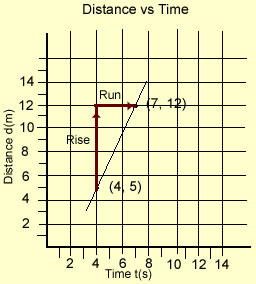 		    Run			       x2 – x1		A point on a graph is labeled by its x-coordinate then its y-coordinate, (x, y). The x-coordinate represents the position on the graph when moving horizontally along the x-axis and the y-coordinate represents the position on the graph when moving vertically along the y-axis. In the example graph, the point labeled (4, 5) is substituted into the slope formula in the (x1, y1) positions. The point (7, 12) is substituted for (x2, y2). These can be interchanged and will result in the same answer.m =  5 – 12  =  -7  =  7  = 2.3 m/s	or  m =  12 – 5  =  7  = 2.3 m/s	   4 –  7       -3      3 			  7 – 3       3      To find slope, the co-ordinates of two points on the graph are needed. (e.g. (4, 5) and (7, 12)). The first number in each co-ordinate pair is the x-value and the second number is the y-value. In the formula above, the subtracted y-values are divided by the subtracted x-values, the result is the slope of the line - rise/run. In the example shown, the slope of the graph is 7 units up and 3 units across. When calculated to one unit, as velocity and speed are, it is 2.3 m/s.Draw a straight line of best fit on your graph. Pick two convenient points (ones that are exactly where two lines of the grid cross will provide more accurate data) and use these points to determine the slope using the above formula. For a distance-time graph, slope describes the average speed of the object. For a velocity-time graph, slope describes acceleration of the object. Remember to include the units (e.g. m/s or km/hr2).Miss FoleySci10: Force & Motion	 	  	Measurement & GraphingName:  ____________________   Date: _________Sci10: Force & Motion	 	  	Measurement & GraphingChallenge: Graphing Canadian Provinces & Territories                      _____ /10 = _____%Use the following information to create graphs using the correct format. If using graph paper the graphs should be a half page in length. Listed below are the Canadian provinces-territories, along with their populations according to the 2006 Census, (http://www.citypopulation.de/Canada-Metro.html#Stadt-alpha). Create a line graph following correct graphing practice using this data. Answer the following questions using information from the graph.What scale did you use to represent population on the graph?What type of graph is best suited for this information?  Line graph, bar graph, pie graph, scatter plot, etc.Which province-territory has the greatest population?Which province-territory has the smallest population?Which provinces-territories have more than a million people living there?Which provinces-territories have less than 100000 people living there?Name:  ____________________   Date: _________Sci10: Force & Motion	 	  	Measurement & GraphingChallenge: Graphing Canadian Provinces & Territories                      _____ /10 = _____%Use the following information to plot a line graph using the correct format. If using graph paper the graphs should be a half page in length. Place a line of best fit on the completed graph.A list of cities in Canada that have a population of more than one hundred fifty thousand according to the 2006 Census are listed below, (http://www.citypopulation.de/Canada-Metro.html#Stadt-alpha). Plot the population on a graph showing the city name and province-territory before answering the following:Which province-territory has the most cities in this population range?Of the represented provinces-territories, which province-territory has the least cities in this population range?Are there provinces-territories that do not have a city with a population of over 150000 and are not represented on the graph?  Which one(s)?What scale did you use to represent population on this graph?Miss FoleySci10: MW1 Technologies					TechnologiesMotion-Related TechnologyScientists have developed the theory of motion to help us understand, predict and describe the motion of objects. This theory has provided information for the design and construction of many useful devices that enable us to move objects efficiently and safely. Early inventions were developed through trial and error, such as the Wright Brothers' airplane, that was built, test flown and rebuilt in a new design if it crashed. Current practice is to create a computer generated simulation before testing a product. This enables producers to determine areas of difficulty before the product is tested at the cost of many dollars.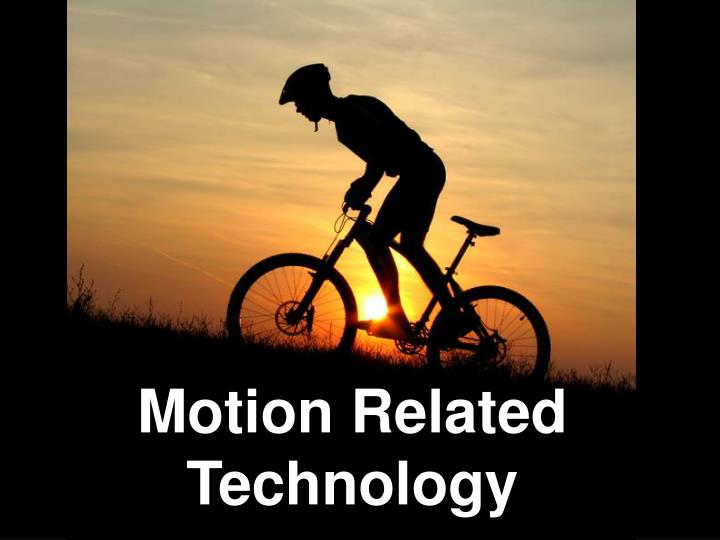 Canada's landscape, population and climate have created many obstacles for technologists and developers to overcome. The climate varies greatly and includes periods of heavy snow, extreme cold and high winds. The population is spread over a large area, sometimes with large expanses of unpopulated land between communities. Canada's landscape varies from flat prairies, to lake lands, to high mountains. All of these contribute to the difficult task of traveling and transporting goods across the country. Canadian Scientists have risen to the challenge that Canada presents and have developed many innovative technologies to overcome those challenges.Pedal Bikes: The Pedaling History Bicycle Museum provides a time-line depicting the development of the pedal bicycle. Other sites include the Bicycle History page and Bicycle History and Human Powered Vehicle History.In-line Skates: Information about the history of in-line skates can be found at Roller Sport History,The History in In-Line Skating, and  The Invention of the Wheel.Wheel Chairs: A historical look at the Wheel Chair can be located at Wheel Chair History.The History of the Automobile provides a beginning look at steam, electric and gas automobiles. Another site, History of the Automobile, discusses the development of the automobile from the 1890's to the present. Many others can be found by googling automobile history.Jolly Jumpers: The history of the jolly jumper can be investigated at Jolly Jumper History. Canadian Contributions To Motion Science TechnologiesElectric Wheelchair: George KleinWikipedia	National Research Council	        Canadian Science and Technology Museum	 Veteran's Affairs Canada Wind Tunnel and Variable Pitch Propeller: Wallace TurnbullNational Defense Site	The Canadian Encyclopedia              Wikipedia           The Canadian Science and Technology Museum Jolly Jumper: Olivia PooleWikipedia		Famous Canadians	Jolly Jumper HistoryFuel Cell Technology: Ballard Power SystemsBallard Home Page	Wikipedia	HistoryElectrical Engineer, Aviation and Transportation, Skis, De-icing Equipment: Elsie McGillVeterans Affairs		Wikipedia	Library and Archives CanadaJetliner and Jetfighter: AVROArrow Recovery Canada		Historical Minutes		WikipediaMiss FoleySci10: MW1 Technologies					TechnologiesBush PlanesHyack Air		Wikipedia		De Havilland CanadaG-suit: Mr. W.R. FranksWikipedia		Canadian Info		G-Suit WikipediaRevolving Snow Shovel: J.W. ElliotCollections Canada	Rotary Snowplow List	The Road Scholar		The Canadian EncyclopediaCutting Wheels to Improve J.W. Elliot's Snow Shovel: Orange JewelCollections Canada	Rotary Snowplow List	The Canadian EncyclopediaIce Skates - "Spring Skates": John ForbesBirthplace of Hockey	The Greatest Canadian Inventions	           Collections CanadaRock Picker: manufactured at Vonda, SKhttp://www.highlinemfg.com  Ice Skates - "Long Reachers": James WhelpleyCollections Canada	Kings County GenWebSnowmobile, Ski-Doo, Light Rail Transport Systems: Armand BombardierThe Greatest Canadian Inventions		Bombardier Site		WikipediaCanadian Science and Technology Museum		Great Names of the French Canadian CommunitySanivan Garbage Truck: Rinaldo Boissonault & Sicard, IncClassic Refuse Trucks	Business LibraryNodwell Carrier Off-road Cargo Vehicle: Bruce NodwellAlberta Inventors and Inventions	Alberta Inventors and Inventions Nodwell 110		Wikipedia	DOB MagazineSelf-propelled Combine: Thomas CarrollAustralian History of Biography	Wikipedia Combine HarvesterMiss FoleySci10: MW1 Technologies					TechnologiesMotion Related Technology: Research ProjectsEveryday activities of humans have resulted in many changes to motion related technologies such as personal transportation devices, recreational conveyances and scientific equipment. The use of these technologies has led to improvements and further exploration into the science of motion, as well as the technologies related to motion. In order to develop a better understanding of motion and the development of technologies to solve motion related problems, it is necessary to understand the relationships between motion, acceleration, velocity, distance, displacement, and speed, as well as research and testing.Topic Options:Research a specific motion-related technology such as a bicycle, snowmobile, skateboard, skates or wheelchair. Determine its historical development and the involvement of science and technology in its development. Consider the ethical, social, ecological, economic and political influence that directed its development. Include how the performance of these technologies has improved (e.g. speed, safety, fuel economy, braking systems) and the impact that these improvements have had on society.Research the role of Canadians or Canadian companies and their contributions to science and technology in motion-related fields. A focus could be on contributions of women, First Nations people, or minorities. Some examples of Canadian contributions are the kayak, self-propelled combine, electric wheelchair, and jolly jumper.Research the ways in which athletes and high performance trainers use the science of motion (kinematics) and motion analysis software to improve athletic performance. Include a discussion about the impact of technology on improved athletic performance, and the ethical, social and legal implications that may be involved.Research a career that is related to the study of motion (sports science, biomechanics, mechanical engineering, aerodynamics, etc.) Be sure to determine the relationship the career has to motion and/or motion-related technologies, educational requirements and job availability. Include a historical perspective of the career, outlining job responsibilities in the past and the present, and the development of motion-related technologies or knowledge that have influenced changes in these job responsibilities or duties.The end result of your research will be to present your findings, including photographs, timelines, tables and graphs of data in a report. Some suggested formats include essay format, PowerPoint presentation, posters, video or web page.Miss FoleySci10: MW1 Technologies					TechnologiesMotion Related Technology: Cost Benefit AnalysisAs new technology emerges, people debate the benefits and the costs of each new innovation. What is the impact of the new technology on the environment? Who is responsible if something goes wrong? Who should pay for it? Many other questions arise. A cost-benefit analysis is a process used to determine the answers to these questions before the technology is released for public use. The perspective of each category listed below is researched and a list of pros and cons are developed to help better understand the impact of the new technology.Perspectives EthicalAccording to accepted beliefs and values, is the change or new technology right or wrong?How will the change affect the people's quality of life?Do we have the right to impose this change on the world?Examples: Is motorized transportation a benefit, convenience, or an improvement in the quality of life and are these more important than the pollution, dangers of accidents, etc.?LegalAccording to current laws, who is responsible for the effects of the product and fair treatment of all parties affected by it?What laws and regulations apply to the new product or change, and do they need revision?How will the people affected be compensated?EcologicalHow will this change or technology impact the natural environment?Are the effects reversible?What effect will the change have on the relationship between living things and the environment?Technological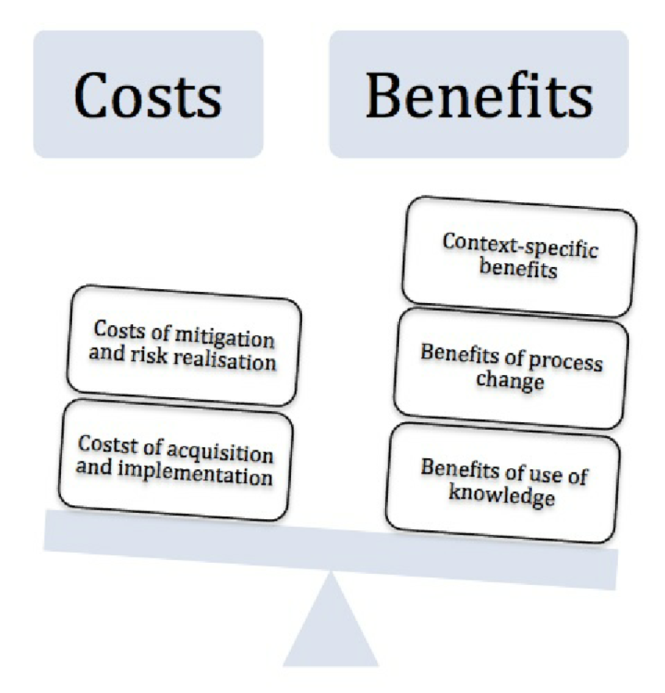 How will this be manufactured or processed?What machinery will be required for the change or technology?Can the efficiency or performance be improved? How?PoliticalWhat is the role of the government?Should public funds be used for the project?Is the new technology popular with voters?EconomicHow much will it cost?Who will pay for it?ScientificWhat could be the outcome of the change?What problems may arise from it?Does this technology lead to other innovations?Are current planning practices effective, or do they need to be revised to reflect the needs of the change?Name:  ____________________   Date: _________Sci10: MW1 Technologies					TechnologiesMotion Related Technology: Cost Benefit AnalysisObjective: Use the Cost Benefit Analysis process to determine the benefits and costs of current new technologies.Materials:	A chart to record brainstorm ideas.  A model is detailed below.Procedure:As a class, discuss current innovations. Examples: high speed transportation, creating a new highway, uranium processing plants, open pit mining, fish finders, radar detectors, etc.Decide on one of the issues to explore and work through at least four of the steps in the Cost Benefit Analysis Process.Record the benefits and costs in a chart such as the one below.Assign one perspective per pair/group of students. One student/group should develop an argument for the innovation (benefit) and the other student/group should develop an argument against the innovation (costs).Perspectives should be supported by personal experience anecdotes and logical arguments.Each person should be prepared to present their arguments to the class in a succinct summarization, utilizing visuals (overheads, diagrams) if appropriate.As each student listens to the summaries, record which perspective s/he agree with and why.Total the class votes for each summary and total votes for or against the change or new technology.Analysis and Observations:Which perspectives were most popular with the class?Did your personal perspective match the majority or minority?How did presenting your perspective to the class make you feel?Give an example of when you took a public stand or wanted to take a public stand to oppose or favor a proposed change. (Example: written a letter, called a member of a political party, telephoned a radio station, went to a teacher or principal, etc.) Tell what happened, what the change was, what your stand was regarding the change and why you took had the opinion that you had.Name:  ____________________   Date: _________Sci10: MW1 Technologies					TechnologiesVote FOR this technology:    				(Please print your name as your FINAL vote)Vote AGAINST for this technology:Miss FoleySci10: MW2 Everyday Motion			 Everyday MotionMotion Is Relative!Frames of reference and relative motion is actually the reason that people get car sick. Your brain is getting two different sets of information about your body's motion that might not exactly agree with each other; information from your eyes, and information from your inner ear. Some people are more sensitive to these differences, which causes them to feel car sick as they watch the road "whiz" by. If you are prone to getting car sickness, try to look forward at a point far in the distance and stay focused on that.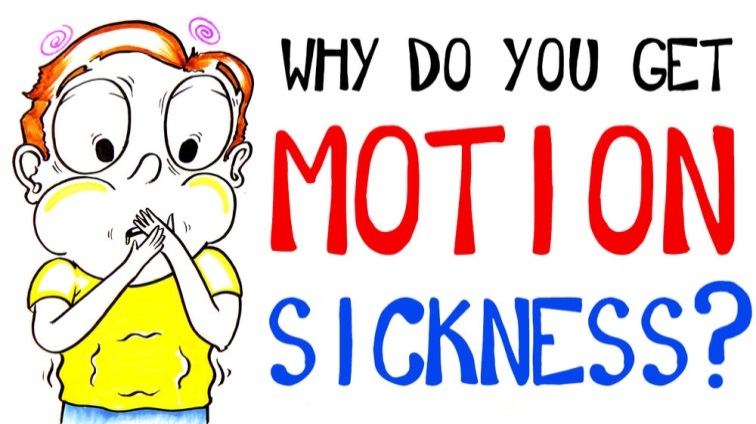 Frame of Reference =the point or object of comparison when deciding if an object is in motionA frame of reference can be thought of as any spot you’re doing your measurement from as long as it is not accelerating. This is called an inertial frame of reference.Relative motion is just a way of saying that sometimes different people will say different things about the motion of the same object.This is not because one of them is wrong, but because they are using different frames of reference.The best way to see how this is possible is to look at some examples. In all of the following examples, ignore air resistance.Example 1: 	Let’s say I am standing on the back of a pickup truck (that is motionless), and I am throwing apples forwards. I know that I can throw an apple exactly 15m/s every time.If a person were standing on the sidewalk, how fast would she say the apples are moving?Since she will see them exactly the same way as me (we're both in the same reference frame), she will say 15m/s.Now the truck starts to move forwards at 20m/s. I am still throwing apples forwards, exactly the same as I was throwing them before, at 15m/s.If I am really not paying attention to what’s going on around me (like the fact that I am standing in the back of a moving truck), how fast would I say the apples are moving?Still 15m/s! Relative to me, I can only make an apple move away from me at 15m/s, so that’s how fast I measure the apple moving away from me.How fast does my friend on the sidewalk say the apple is moving?Well, even before I throw it, she’ll say that the apple is moving at 20m/s (the speed of everything on the truck).When I have thrown the apple forward, adding more velocity to it, she will say it is going at (20m/s + 15m/s) 35m/s!Miss FoleySci10: MW2 Everyday Motion			 Everyday MotionNow I turn around and start throwing the apples from the rear of the truck, backwards!I will still say that my apples are moving at 15m/s, because from my way of looking at it, that’s how fast the apple is moving. The only thing I might say that is different is that it is -15m/s, since even I should be able to notice they are going in the opposite direction now.My friend on the sidewalk will say that the apple is moving at (20m/s + -15m/s) 5m/s!In each of the above examples, we are really talking about two different people having two different frames of reference while measuring the relative velocity of one object.Frame of Reference: When you are standing on the ground - that is your frame of reference. Anything that you see, watch, or measure will be compared to the reference point of the ground. If I am standing in the back of a moving truck, the truck is now my frame of reference and everything will be measured compared to it.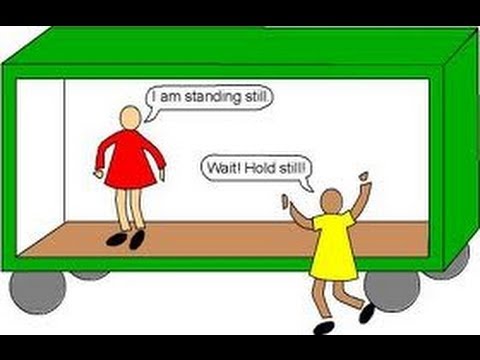 Relative Velocity: In the above examples, each person was measuring the velocity of the apples relative to (compared to) the frame of reference that they were standing in. Relative to a person standing on the sidewalk, the apple may be moving at 10m/s, while for a person in the frame of reference of the truck, the apple is moving at 15m/s relative to him.Example 2:	 Sitting at your desk, how fast are you moving?Relative to the ground: Zero. You’re not moving relative to the frame of reference of the ground.Relative to the sun: 2.97e4 m/s! That’s a pretty big difference, but since the Earth is orbiting the sun at this speed, an observer standing on the sun (ouch!) would say that you are moving at 2.97e4 m/s.Both of these answers are correct in their own frame of reference.Example 3: 	You might have even noticed relative velocity while sitting at a red light…Have you ever been sitting at a red light with a bus stopped next to you?You’re kind of daydreaming, looking out the window at the side of the bus, when all of a sudden it feels like your car is rolling backwards!Then you realize that it was just the bus moving forwards.Your brain knows that the bus was just sitting there on the road… it became part of the frame of reference of the ground.When your brain saw the bus moving forwards, it had already “decided” that the bus won’t move. The only option remaining is that you must be moving backwards.Miss FoleySci10: MW2 Everyday Motion			 Everyday MotionUniform Motion = motion with NO change in speed or direction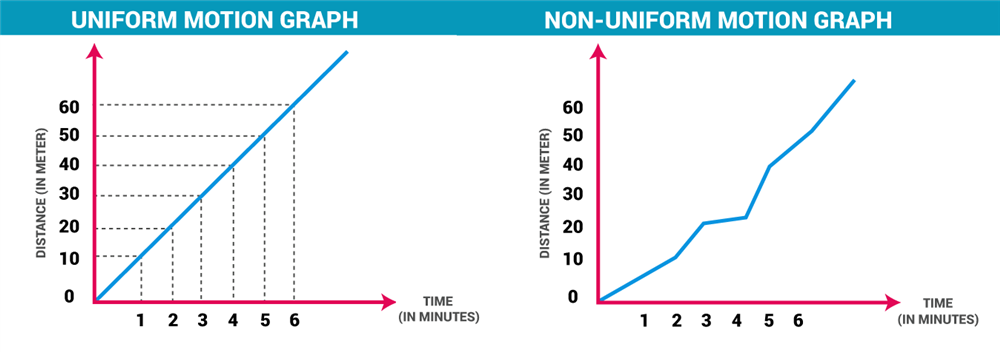 If uniform motion was possible, it would be very easy to analyze. For analysis or observation, objects at an almost constant speed, moving in a straight line, are used to represent uniform motion. Objects with uniform motion have a constant velocity - neither speed nor direction change. The direction must be linear (in a straight line) - forward, backward, or up or down.Three Types of Uniform Motion:NO motion (the object is stationary)Uniform motion UP, FORWARD or to the RIGHTUniform motion DOWN, BACKWARD or to the LEFTReading Position Time Graphs: The straight line portion of the graph does not always start at the origin. If it does start at the origin, the object was initially not moving when observations began. If the object starts at a standstill, the initial motion is not uniform as it accelerates so this may not be graphed or is a curved graph. If the object's speed or direction changes during the experiment, the graph can have a number of straight line segments that are not necessarily joined together. On distance-time and velocity-time graphs the movement from left to right indicates the passage of time. Identify types of motion on the following sections on the graph to the right: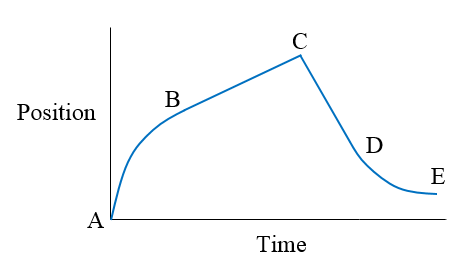 A-B: _____________________       B-C: _____________________C-D: _____________________       D-E: _____________________Miss FoleySci10: MW2 Everyday Motion			 Everyday MotionChallenge: Graphing Position-Time MotionSketch position-time graphs for each object listed below.  Describe the slope as positive or negative, and as constant, increasing or decreasing.a runner moving steadily to the righta parked cara child on a tricycle moving to the left and slowing downa hang-glider drifting down at a steady speedan egg falling from a nest with increasing speeda fireworks rocket moving up at an increasing speedan airplane taking off at a steady speeda horse moving to the right begins walking and changes to a gallopa log rolling down a hill with increasing speeda boat moving to the right across the lake at a steady speed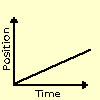 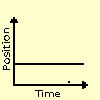 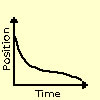 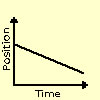 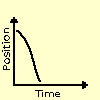 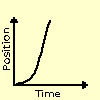 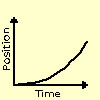 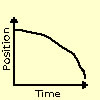 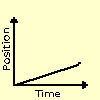 Name:  ____________________   Date: _________Sci10: MW5 Graphing Everyday Motion	 Motion ScenariosActing Out & Graphing Motion Scenarios LabStudents will work in groups.The teacher will identify a space to allow students to move freely forward and back along a numbered line placed on the floor. (This could be a line on a tiled floor.)Before starting, students should make predictions, explaining what they think will happen, how they will move, and why.One student will then “Act Out” the scenario motion on the marked floor. Students should rotate jobs, allowing each student to ‘feel’ the motion.Another member of the group is the time keeper, snapping the cadence at 1 second intervals of time.The rest of the students should graph each motion scenario as Distance vs. Time on the provided graphs.Answers:Make predictions explaining how you will move in each scenario.Scenario 1 – Scenario 2 – Scenario 3 – Scenario 4 – Draw a time/distance table for each scenario.Name:  ____________________   Date: _________Sci10: MW5 Graphing Everyday Motion	 Motion ScenariosGraph a distance vs. time data table for each scenario. Graph the scenarios in the following grids.Graph Scenario #_______ 				Graph Scenario #_________Graph Scenario #_______ 				Graph Scenario #_________Miss FoleySci10: MW2 Distance, Time & Speed	 		  	  VelocityQuantity Symbolsd = distance/position	       d2 = present distance	     d1 = past distancedf = final distance 	             di = initial distancet = time	       t2 = present time	    	 t1 = past time tf = final time 	                 ti = initial time v = instantaneous velocity		vav = average velocity	a = acceleration		aav = average acceleration	∆ = delta/“change in…”  ∆ = Present – Past = Final – InitialExample:	∆d = d2 – d1    OR   ∆d = df - diV = Instantaneous Velocity = d/tthe speed at which an object is travelling at a particular instantVav = Average Velocity = ∆d/∆tthe total distance travelled compared to the change in timeConstant Speed (a.k.a. Uniform Motion) =the speed of an object remaining the same over a  period of timeMiss FoleySci10: MW2 Distance, Time & Speed	 		  	  VelocityAverage Velocity/Speed = the total distance travelled compared to the change in timeVav = ∆d = d2 – d1         ∆t      t2 – t1Example:Kira is trying to predict the time required to ride her bike to the nearby beach. The distance is 45 km.  She knows from other trips that she can usually average about 20 km/h, including slowing down for climbing hills. Predict how long the trip will take. d2  =  45 km			d1  =  0 km		Vav = 20 km/ht2  =   ?t1  =   0 hMarking Criteria For ALL Calculation Problems (5 marks/question)1 mark – Did you identify info given in the question correctly in order to know what you             	    are trying to find? 1 mark – Did you show that you are using the correct formula? 1 mark – Did you substitute the correct info into the correct spot in the equation? 1 mark – Did you do the math correctly? 1 mark – Did you get the correct answer including using the correct units?Miss FoleySci10: MW2 Distance, Time & Speed	 		  	  VelocityDistance-Time Graphs for VelocityFINISH!!!!!!!!!!!!!!!Miss FoleySci10: MW2 Distance, Time & Speed	 		  	  VelocityDistance-Time Graphs for VelocityFINISH!!!!!!!!!!!!!!!Miss FoleySci10: MW2 Distance, Time & Speed	 		  	  VelocityThrowing Velocity Motion Lab WorksheetMiss FoleySci10: MW2 Distance, Time & Speed	 		  	  VelocityName:  ____________________   Date: _________Sci10: MW2 Distance, Time & Speed	 		  	  VelocityChallenge: Average Speed #1   ____ /40 = ____%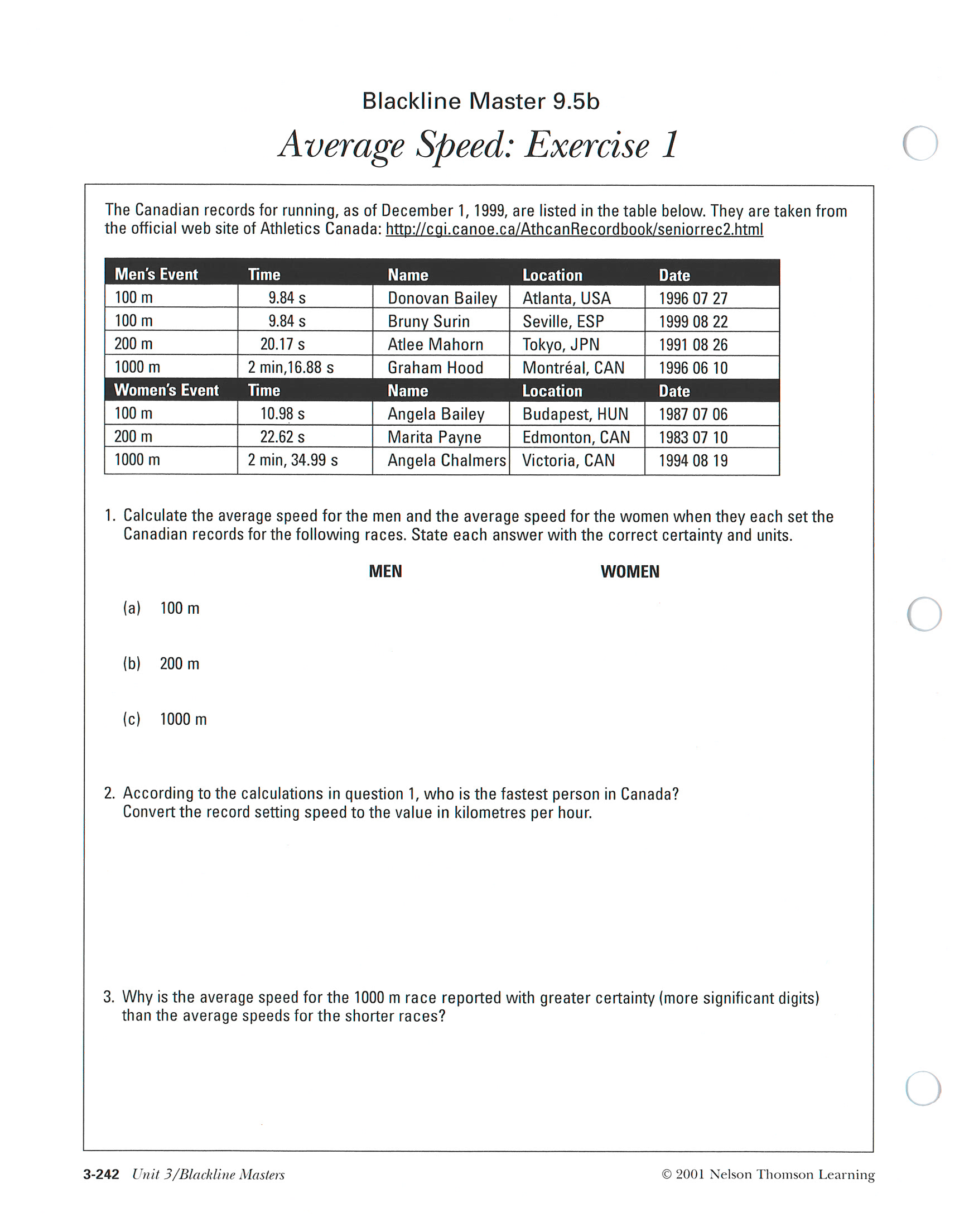 Name:  ____________________   Date: _________Sci10: MW2 Distance, Time & Speed	 	 		 VelocityChallenge: Average Speed #2  ____ /35 = ____%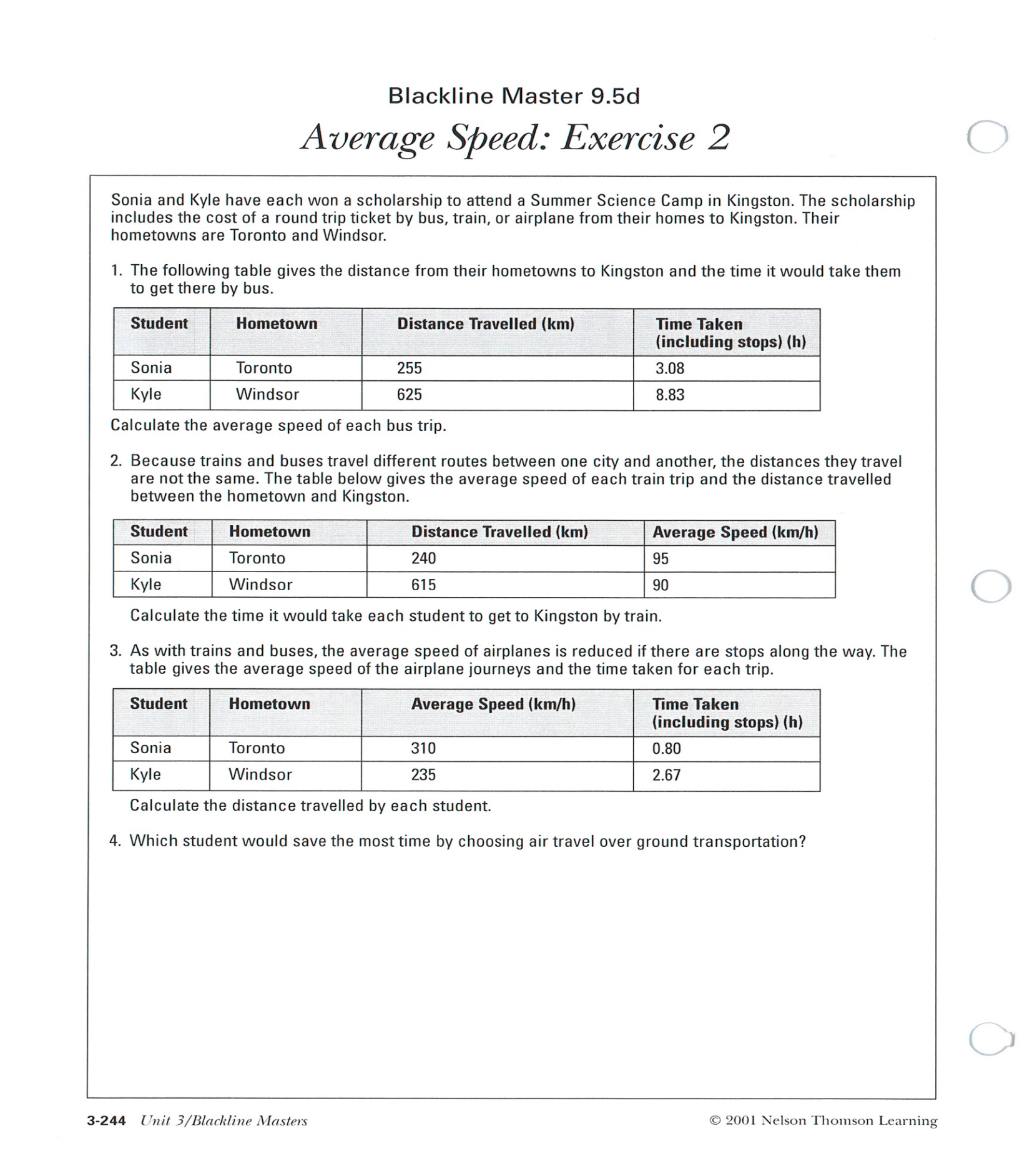 Name:  ____________________   Date: _________Sci10: MW2 Distance, Time & Speed	 		        VelocityChallenge: Uniform Motion Formula Activity   _____ /40 = _____%Solve the following problems using the uniform motion formula.					Vav =  	∆d   = df – di 						∆t	 tf  - tiUse the given formula to complete the table below.A girl rides a scooter along a straight path for 30.0 s. She travels 254 m away from her home. Find her average velocity.A transport is moving east at 90 km/h along a straight highway. Find the displacement of the transport after 1.2 h.Name:  ____________________   Date: _________Sci10: MW2 Distance, Time & Speed	 		  	 VelocityA man walks west at 4.2 m/s. How long before he will be 110 m west?A motorcycle starts at a position of 18 m at a time of 7.2 s. He is traveling at a velocity of        17 m/s. Find the position of the motorcycle at the time of 9.8 s.A youth is walking with a constant velocity on a straight sidewalk. At a time of 1.4 s, his position is 30.4 m. Later, at a time of 6.1 s, his position is 92.6 m.At what velocity is the youth traveling?At 4.4 s, what is his position?When will the youth be at the position of 120.0 m?Name:  ____________________   Date: _________Sci10: MW5 Distance, Time & Speed	 	  	  	 VelocitySlope of an Object’s Motion Lab _____ /34 = _____% Objective:	To obtain useful information from the slope of a line on a position-time graph.Materials:	Paper – lined	       Paper – graph	     Rulers	Pencils	         CalculatorProcedure:The bunny hop is a dance that involves a line of people that right kick twice, left kick twice, hop forward once, backwards once and then forward three times. This sequence is then repeated until the end of the song.Assume that each hop, forward and backward is 30 cm and that each hop takes 0.1 second to complete.Complete a position-time table like the example below for two complete cycles            (forward 1 hop cycling through all the way to pause twice). Add a title to the table.Use the information from the table to draw a position-time graph. Remember to title your graph and label the y-axis as position, x-axis as time. Determine an appropriate scale for each axis. Name:  ____________________   Date: _________Sci10: MW5 Distance, Time & Speed	 		  	  VelocityFind the slope of the line where the dancers hop three times.Pick two points on the line and use them to draw a slope triangle. It's easiest if the two points have whole number values.Label the points (x1, y1) and (x2, y2) with x being time and y being distance hopped or   (t1, d1) and (t2, d2).Find the number values that correspond with the lettered points above.Calculate the slope using the two-point slope formula learned in math class.Slope = Rise =  df  -  di		         Run      tf   -  tiNow write the above information using the scientific method and notation showing the rise as a change in the distance and the run as a change in the time. (Example, Δd and Δt)On the graph, label each section as either positive slope or negative slope.What standard unit of measure is the position or numerator part of the expression measured in?What standard unit of measure is the time or the denominator part of the expression measured in?Together these two measures give the slope. What units of measure are representing this slope?Compare this information with the standard units for velocity. What do you discover?Find the slope at a different place on the line or on the line that represents the next set of three hops.How does it compare to the slope found earlier? Why might the answers be different?Draw a third slope triangle from the beginning to the very end of your graph. Calculate the slope of this line to determine the average velocity of the dancers over the whole time interval you graphed.How does this slope compare to the other two velocities calculated in this investigation? Is it the same? Why or why not?Miss FoleySci10: MW2 Distance, Time & Speed   		  	  VelocityVelocity: Check for UnderstandingComplete the table below. In the right-hand column, circle the correct word assuming that up is positive and right is positive in describing the motion. Match the correct terms to the definitions. Distance			e)   Average speed Speed				f)    Instantaneous speedUniform motion		g)   SlopeNon-uniform motion	______ 	Motion with no change in direction or speed ______ 	The rise of a graph over its run______ 	Rate of change in distance of an object______ 	A calculation of change in distance over a time interval for a moving object.______ 	The length of path traveled between objects______ 	The actual speed of an object at a particular moment in time.______ 	Motion with change in direction or speed.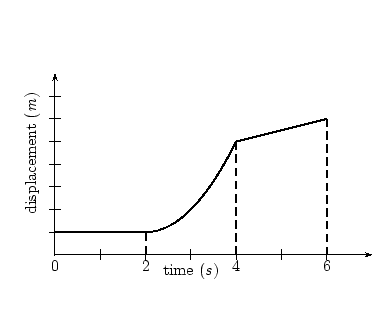 Describe the motion represented on the following d- t graph.Describe what you know about a quantity if its slope (rate of change) on a position-time graph is: Positive:NegativeZeroMiss FoleySci10: MW2 Distance, Time & Speed   		  	  VelocityConstruct a rise over run triangle on the position–time graph below. Use this triangle to calculate the following quantities. Show Your Work  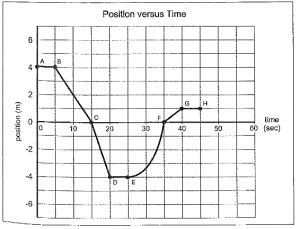 The average velocity from   t = 0 s   to   t = 20 sThe instantaneous velocity at  t= 30sMiss FoleySci10: MW2 Distance, Time & Speed   		  	  VelocityCalculation Problems Criteria: Did you identify info in the question correctly in order to know what you are trying to find? Did you show that you are using the correct formula? Did you substitute the correct info into the correct spot in the equation? Did you do the math correctly? Did you get the correct answer including using the correct units?A car travels 73 km along a straight highway in 0.80 h. Find the average velocity of the car in km/hr.How long will it take a runner to travel 1500 m at an average velocity of 6.9 m/s?A cat starts at a position of 12 m from its home. It runs away from it’s home, at 6.0 m/s, for 3.0s.              It waits for 6.5s and then returns home at a speed of 1.5m/s. Find the total distance the cat travels.Draw a distance- time graph of the cat’s motion. Show any calculations that you need to make.Miss FoleySci10: MW2 Distance, Time & Speed   		  	  VelocityMiss FoleySci10: MW2 Distance, Time & Speed   		  Ticker TapesTicker Tape Machine Measures MotionTicker Tape Diagram #1Uniform Velocity/Speed = A uniform distance between dots indicates no changing velocity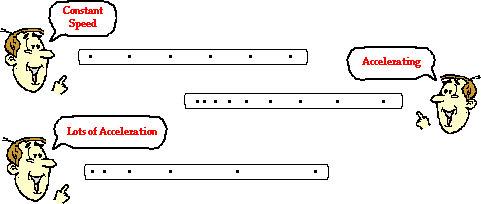 Ticker Tape Diagram #2Acceleration/Deceleration = A changing distance between dots indicates changing velocity 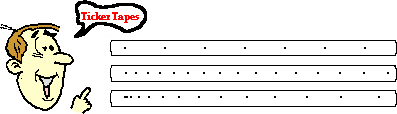 Miss FoleySci10: MW2 Distance, Time & Speed   		  Ticker TapesTicker Tape Machine Set Up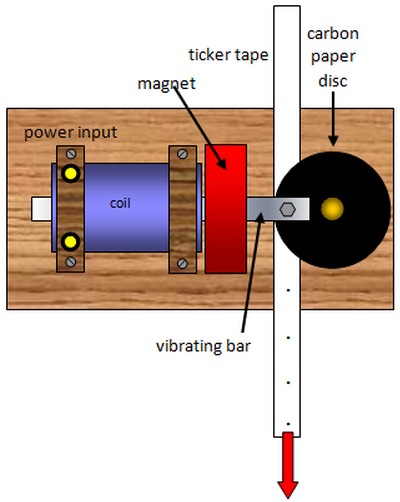 Miss FoleySci10: MW3 Speed, Time & Acceleration   		 AccelerationAcceleration = the rate of change in an object’s speeda = ∆v = v2 – v1       ∆t      t2 – t1Example:Jack rides his motorcycle through an intersection after completing a full stop at a stop sign. Jack’s speed going through the intersection was 9.0 m/s. It takes Jack 2.0 s to completely pass through the intersection. What was Eli’s acceleration with his motorcycle going through the intersection? v2  =  9.0 m	/s		v1  =  0 m/s		t2  =   2.0 st1  =   0 sa = ?Marking Criteria For ALL Calculation Problems (5 marks/question)1 mark – Did you identify info given in the question correctly in order to know what you             	    are trying to find? 1 mark – Did you show that you are using the correct formula? 1 mark – Did you substitute the correct info into the correct spot in the equation? 1 mark – Did you do the math correctly? 1 mark – Did you get the correct answer including using the correct units and significant digits?Miss FoleySci10: MW3 Speed, Time & Acceleration   		 AccelerationExample: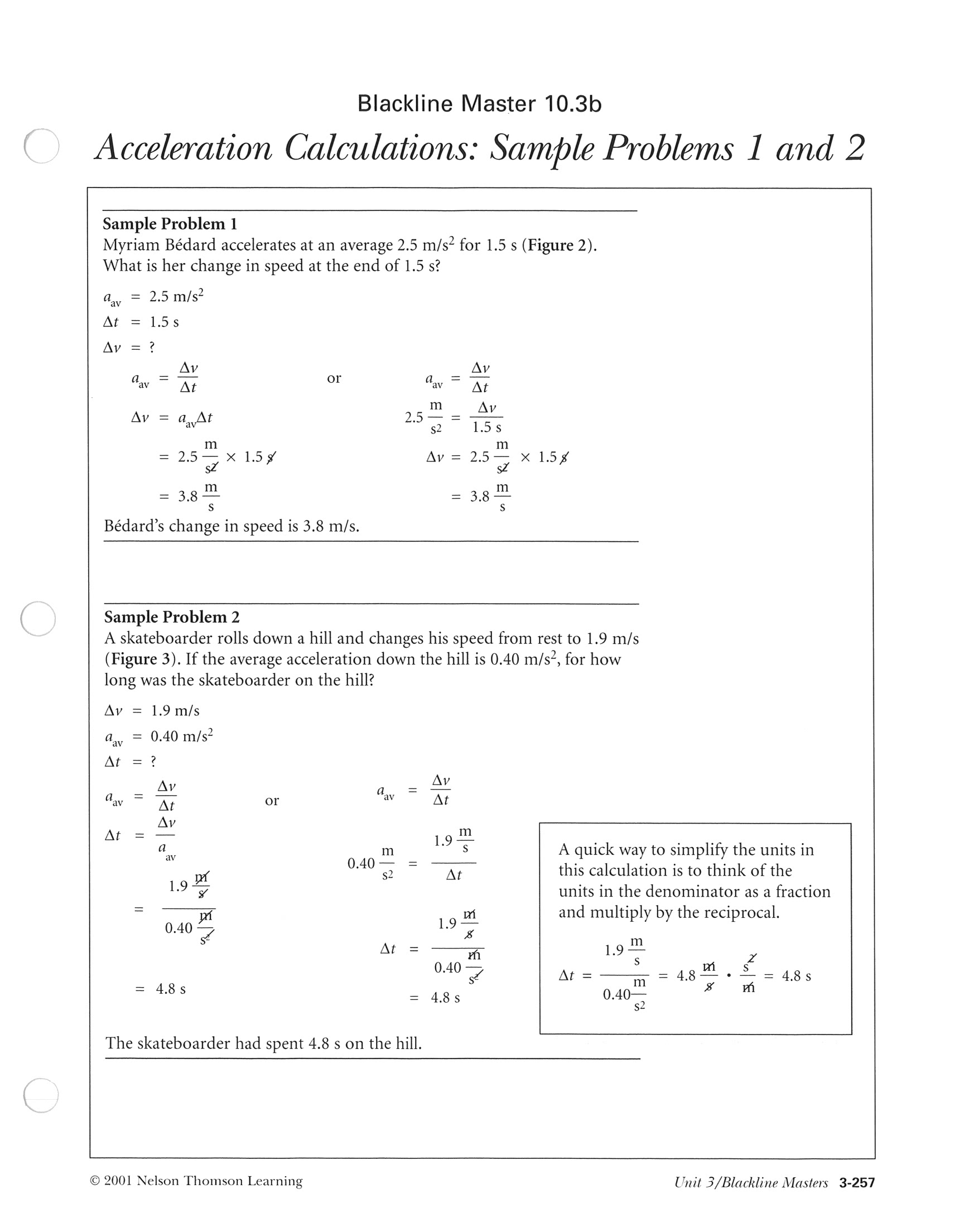 Example: 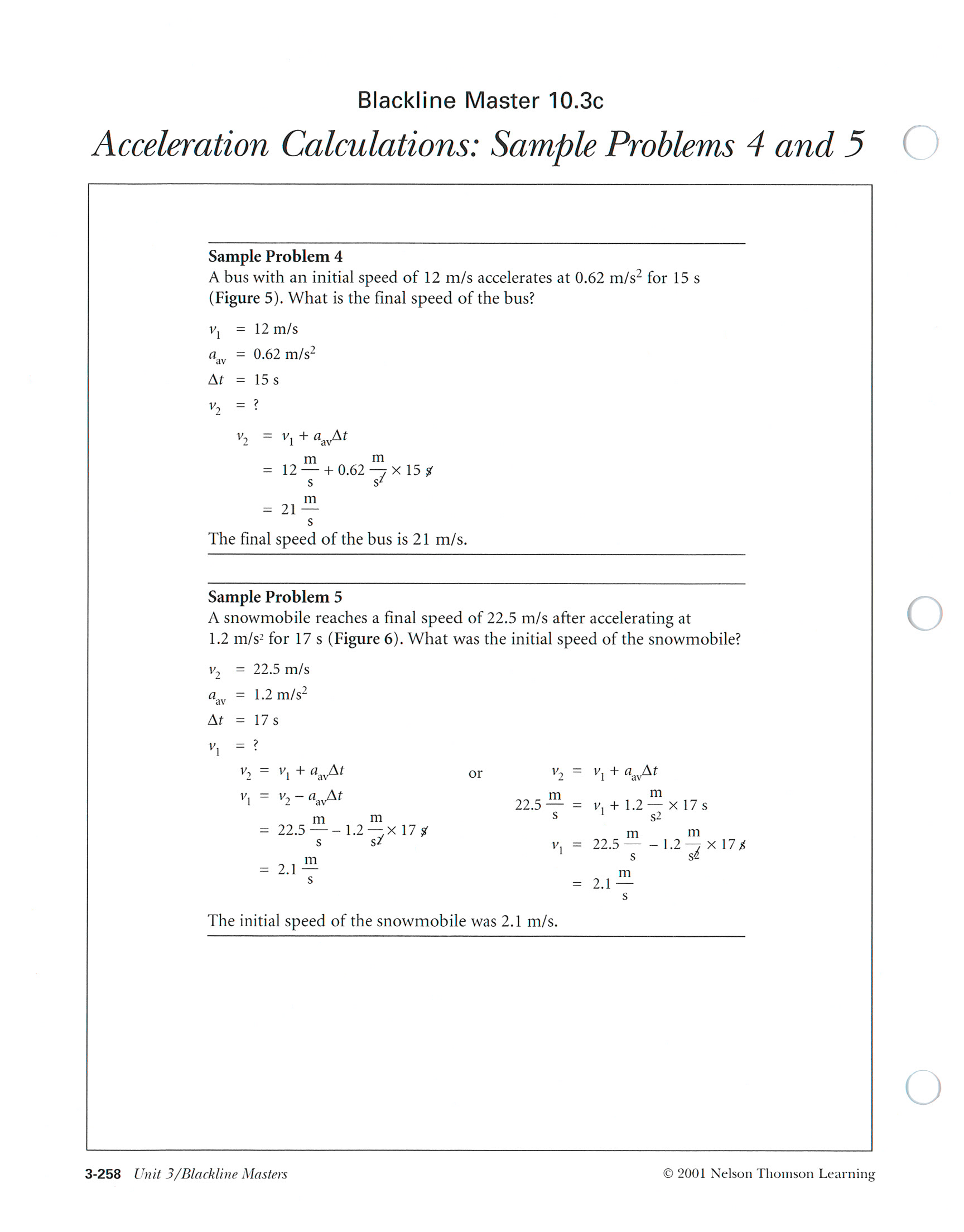 Miss FoleySci10: MW3 Speed, Time & Acceleration   		AccelerationSpeed-Time (V-t) Graphs for AccelerationAcceleration =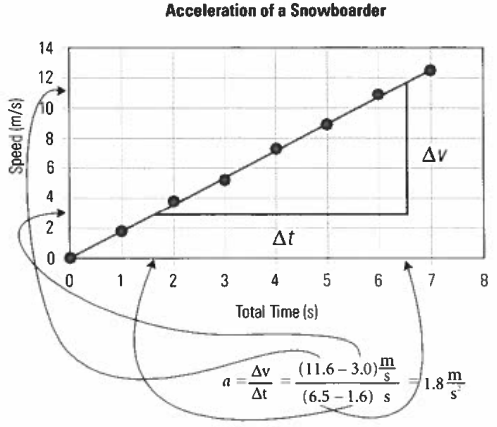 change in speed over timeAs you  know,  the  slope  of  a  line  on  a  graph  indicates  the  rate  of  change in  one  variable  (∆y) compared  to  a  second  variable  (∆x).  If  the variables  are  speed (a.k.a. velocity) (on  the  y-axis)  and  time  (on  the  x-axis),  then  the slope  (∆y/∆x)  corresponds  to  the  mathematical  definition  of acceleration  (∆v/∆t).  In summary, the slope of the line on a v-t graph provides acceleration.The units  of  the  slope  of  a  speed-time  graph are  the  units  of  speed  divided  by  the  units  of  time with standard units being m/s2.Slope  =   rise   =   ∆y   =  y2 – y1               run	    ∆x	   x2 – x1Relationship between Slope & Acceleration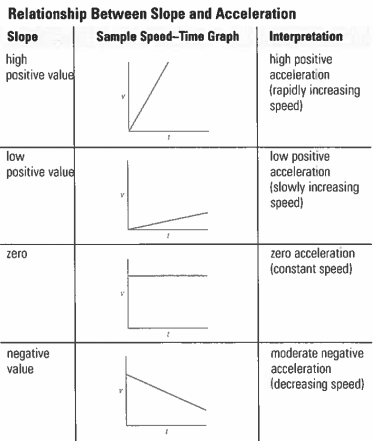 Miss FoleySci10: MW3 Speed, Time & Acceleration   		AccelerationFinding Distance from Speed-Time Graphs ∆d = ∆V x ∆t = area under the slope = 1/2bh = 1/2∆t x ∆V = ∆d   *Triangles∆d = ∆V x ∆t = area under the slope = bh = ∆t x ∆V = ∆d      *Squares/RectanglesTotal area under the slope of speed-time graphs =distance object travels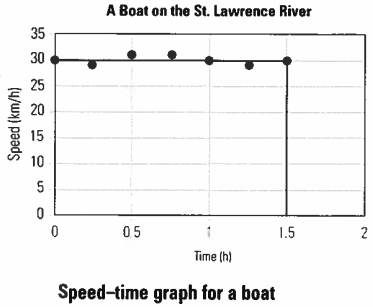 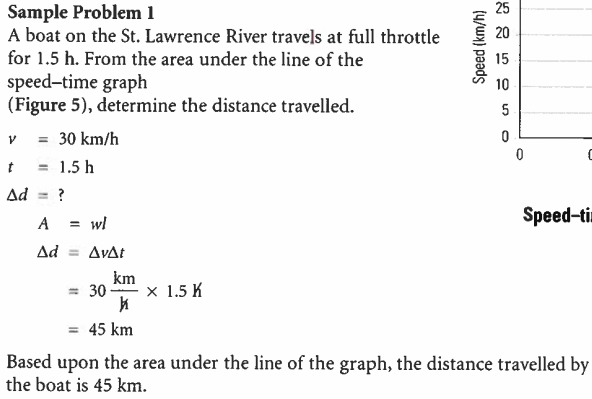 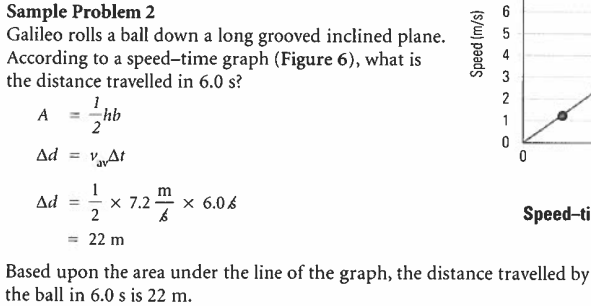 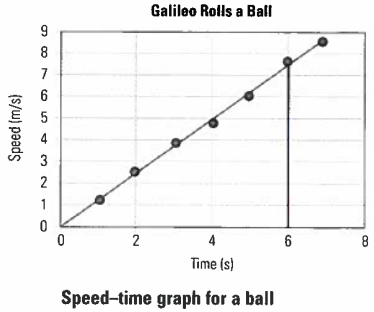 Name:  ____________________   Date: _________Sci10: MW3 Speed, Time & Acceleration   		 AccelerationChallenge: Acceleration   ______ /35 = _______%During spring break, Kristen and Brad ride their bikes on a bike path that runs from Kristen’s neighborhood to the university. (5 marks each)The bike path passes over a small bridge designed to carry a cyclist over a busy street. At the bottom of the ramp leading up to the bridge, Kirsten is riding at 5.6 m/s. When she reaches the top of the ramp, she is travelling at 1.8 m/s. If it takes her 28 s to ride up the ramp, what is her acceleration?Brad starts down the ramp on the other side of the bridge, travelling at a speed of 2.8 m/s, and then accelerates at 0.25 m/s2 for 18 s. What is her speed at the bottom of the ramp?At the bottom of the ramp, Brad hits a patch of loose gravel and wipes out. Kirsten applies her brakes quickly to avoid hitting him. She is travelling at 6.5 m/s when she applies the brakes and she accelerates at -2.6 m/s2. How long (time) does it take her to stop?Kirsten and Brad coast down a long hill that leads into the river valley. They accelerate at 0.12 m/s2 for 85 s and are travelling at 12.5 m/s at the bottom of the hill. What was their initial speed?Name:  ____________________   Date: _________Sci10: MW3 Speed, Time & Acceleration   		 AccelerationChallenge: Acceleration (cont’d)What feature of a velocity/speed-time graph communicates: (2 marks)The acceleration?The distance travelled?Two runners, Cathryn and Keir, take part in a fundraising marathon. The graph below shows how their speeds change for the first 100 s from the start of the marathon. Which runner has the greater acceleration? (1 mark)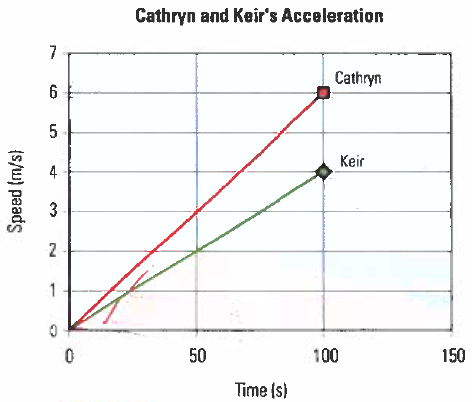 Which runner is ahead after 100s? Calculate and compare the distance travelled by each. (3 marks)Clayton sets out on his motorcycle. His speed at different times is shown on the graph below.Calculate the accelerations during each of the time intervals, A, B, and C. (6 marks)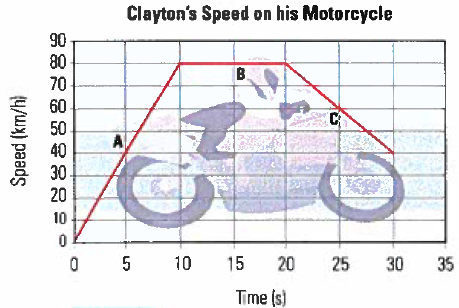 Without calculating, list the time intervals during which the distances travelled are, in order, from largest to smallest. (3 marks)Miss FoleySci10: MW3 Speed, Time & Acceleration   		 AccelerationAcceleration: Check for UnderstandingDescribe the motion involved by the object that left the following ticker tape pattern. (3 marks)Draw a diagram of what the ticker tape might look like for the following example. (3 marks)A driver on a two-lane highway is traveling the speed limit when it comes up behind a tractor pulling a large load of hay bales. If follows the tractor for a short distance until on-coming traffic has dissipated, then it pulls out and passes it. After it has passed the tractor it resumes traveling at the speed limit.Describe the following v-t graphs. (4 marks)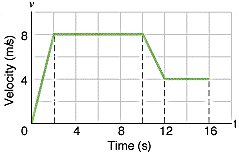 Calculate each unknown quantity. (3 marks)ti = 5.0 s	tf = 12.0 s	∆t = ?t1 = 6.2 s	t2 = ?		∆t = 4.1 svi = 4.1 m/s	vf = 9.5 m/s	  ∆v = ?Miss FoleySci10: MW3 Speed, Time & Acceleration   		 AccelerationUse the following graph to answer the following questions. Show your Work.Find the distance the runner above covered from 2s to 10 s. (3 marks)Find the average acceleration of the runner above from t = 2s to t = 14s. (3 marks)Calculation Problems Criteria: (5 marks a piece = 15 marks)1 mark – Did you identify info given in the question correctly in order to know what you             are trying to find? 1 mark – Did you show that you are using the correct formula? 1 mark – Did you substitute the correct info into the correct spot in the equation? 1 mark – Did you do the math correctly? 1 mark – Did you get the correct answer including using the correct units? Find the acceleration of a runner who starts from rest and reaches a velocity of 8.41m/s to in 6.2s.Find the velocity of an object that is accelerating at 18km/h2 after starting at a time of 1:00 and ending at 6:00.Find the acceleration of a train that is travelling at 145m/s. It slows to 112m/s in 3.3 minutes.Miss FoleySci10: MW4 Laws of Motion				 Newton’s Laws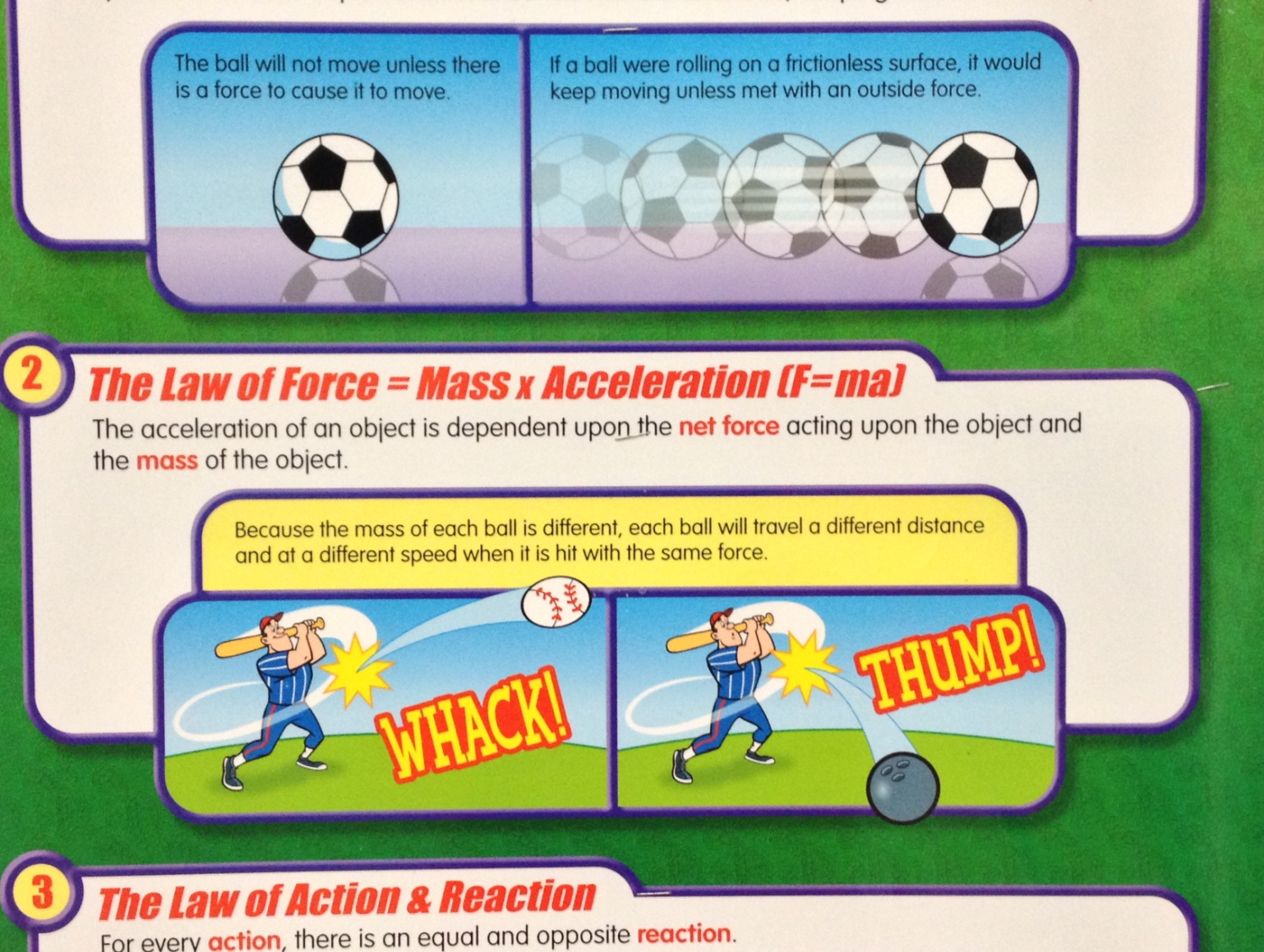 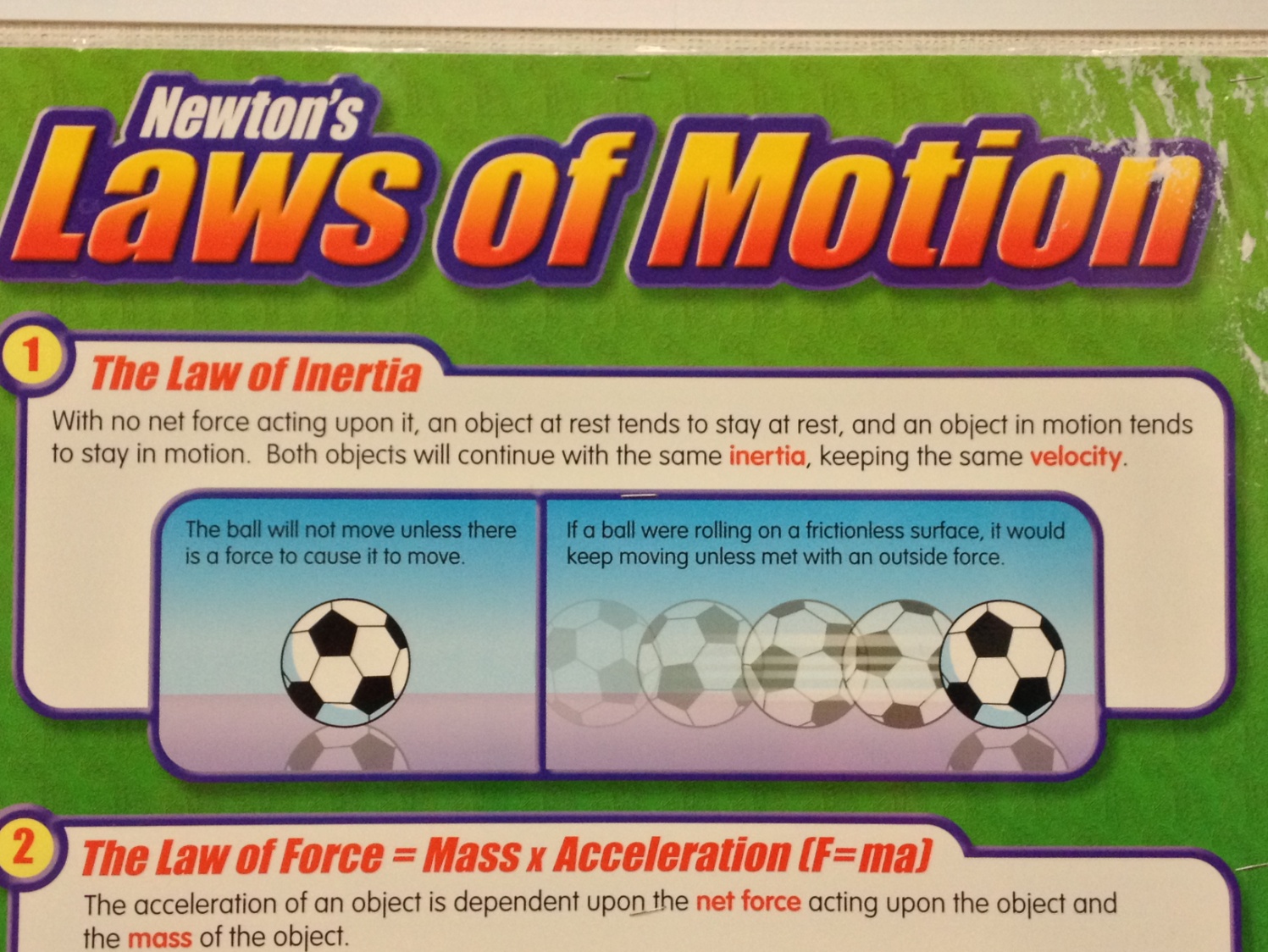 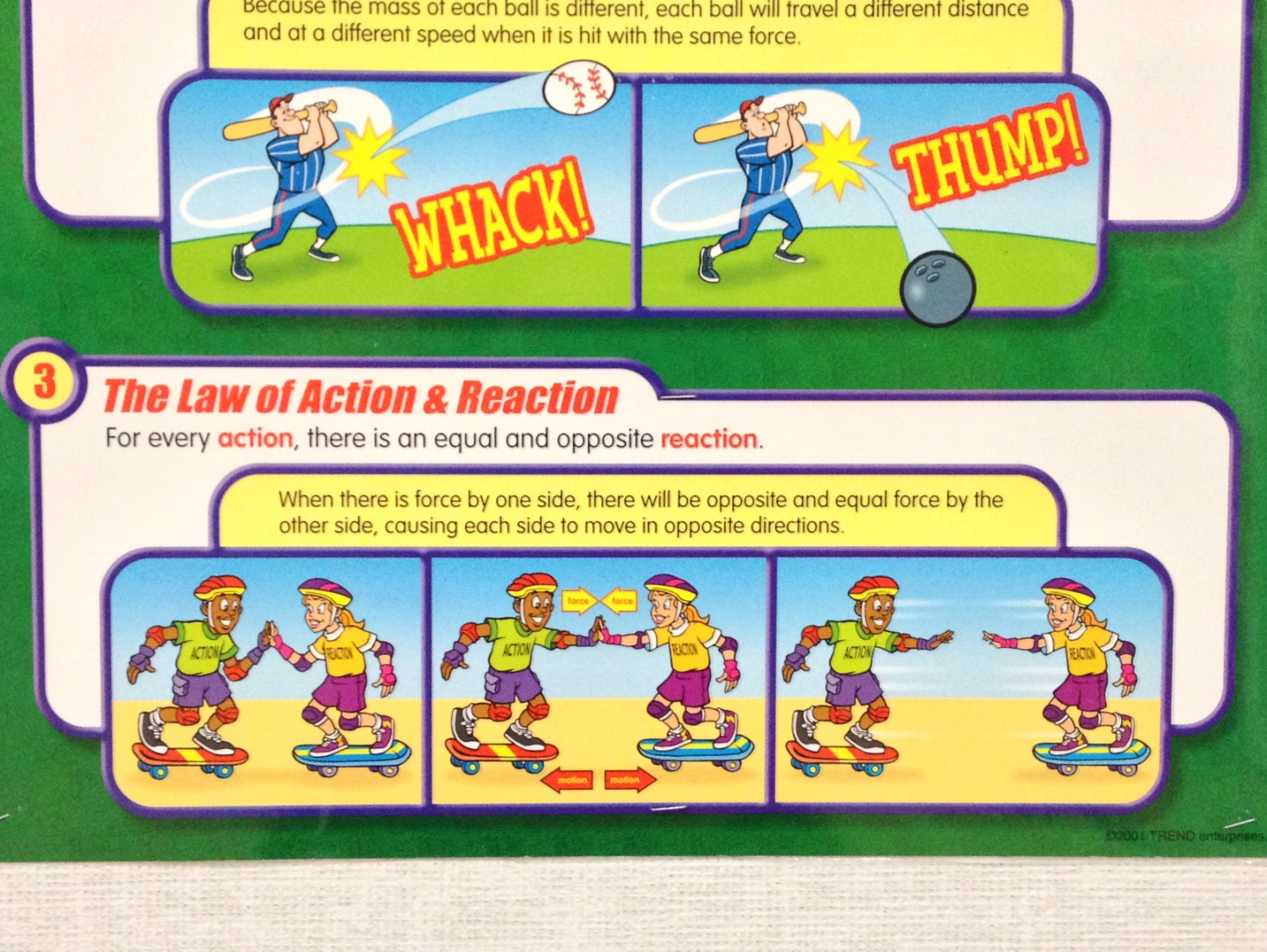 Name:  ____________________   Date: _________Sci10: MW4 Laws of Motion			   		   Balloon CarLab Report Requirementsp. 360 Nelson Frog TextbookQuestion: 	Copy provided question.Design:		Complete (a) to record your data.Materials:	Copy materials – remembering that you must build your own base to your car and CAN NOT just reuse an already built toy car version for your wheel base.Procedure:	Feel free to write in “See p. 361 in textbook”.Analysis & Evaluation:	Complete & answer (b) and (c)…(d) will be completed on race day!Understanding Concepts:	Complete #’s 1-4.RACE DAY:    __________________________Miss FoleySci10: Force & Motion			   		  	 Study GuideForce & Motion Unit Exam Study GuideDefine all italicized definitions found on Key Concepts Notes.Describe motion using definition words.Analyze and draw Ticker Tape patterns. Construct Distance-Time (velocity) graphs and Velocity-Time (acceleration) graphs. Be sure to label correctly including all unitsBe able to fill in a table based on a given graphDescribe motion in Distance-Time (velocity) graphs and Velocity-Time (acceleration) graphs.Calculate Slope in both types of graphs (rise/run)Slope of d-t graph = velocitySlope of v-t graph = accelerationCalculate instantaneous and average velocity on a d-t graphRemember tangent is used for instantaneous and use the points provided for averageCalculate instantaneous and average acceleration on a v-t graphCalculate distance of a v-t graph by calculating area under a graphCalculate velocity, distance and time using v=d/tCalculate acceleration, velocity and time using a=v/tUnits may have to be converted. Ex. seconds to hours, km to m and vice versaRemember to Show your Work:1 mark     Did you identify info given in the question correctly in order to know                 what you are trying to find? 1 mark    Did you show that you are using the correct formula? 1 mark    Did you substitute the correct info into the correct spot in the equation? 1 mark    Did you do the math correctly? 1 mark    Did you use the correct answer including correct units/significant digits?Miss FoleySci10: Force & Motion			   		  	  Miss FoleySci10: Climate & Ecosystem		     Outcomes & IndicatorsClimate and Ecosystem Dynamics (CD)CD1:	Assess the implications of human actions on the local and global climate and the sustainability of ecosystems. Pose questions or problems relating to the effects of human actions on global climate change and the sustainability of ecosystems that arise from personal research.Reflect upon your personal view of humanity’s relationship with the environment.Research how people from Aboriginal and other cultures view relationships between living organisms and their ecosystems, and the role of humans in those relationships.Examine the positions of First Nations and government agencies responsible for the stewardship and management of resources, including the duty to consult.     Evaluate changes in the scientific worldview of sustainability and human’s responsibility to protect ecosystems, considering key milestones and publications such as Our Common Future, Rio Declaration on Environment and Development, Agenda 21, Convention on Biological Diversity and the Bonn Declaration.Discuss why it is important to consider economic, social justice and environmental perspectives when examining sustainability.Select, integrate and analyze the validity of information from various human, print and electronic sources (e.g., government publications, community resources and personally collected data), with respect to sustainability, sustainable development and education for sustainable development.Provide examples of human actions that have contributed to the anthropogenic greenhouse effect.Research how scientists examine changes to the key indicators of climate change (e.g., CO2 concentration, global surface temperature, Arctic sea ice area, land ice mass and sea level) to support the scientific understanding of climate change.Reflect upon individual and societal behavioural and lifestyle choices that can help to minimize anthropogenic sources of global climate change.Develop, present and defend a position or course of action based on personal research related to mitigating the effects of global or local climate change or to enhancing the sustainability of an ecosystem, taking into account human and environmental needs.Assess the current and potential future effects of ongoing changes to Earth’s climate systems on the people and the environment in Saskatchewan and Canada’s Arctic region.CD2:	Investigate factors that influence Earth’s climate system, including the role of the natural greenhouse effect.Differentiate between weather and climate, and the impacts of each on daily life.Understand that Earth’s climate system results from the exchange of thermal energy and moisture between the sun, ice sheets, oceans, solid earth and the biosphere over a range of timescales.Investigate how Earth’s axial tilt, rotation and revolution around the sun cause uneven heating of Earth’s surface, resulting in global convection currents, the Coriolis effect, jet streams, thermohaline circulation of the oceans and climate zones.Hypothesize how energy transfer, weather and climate might be different if Earth had a different axial tilt, diameter, period of rotation and/or period of revolution. Explain how greenhouse gases (e.g., water vapour, carbon dioxide, methane, nitrous oxide, (cont’d)Miss FoleySci10: Climate & Ecosystem		     Outcomes & Indicators(CD2 cont’d)sulfur dioxide and ozone), particles, clouds and surface albedo affect the amount of solar energy absorbed and re-radiated at various locations on Earth. Explain the role of natural sources (e.g., volcanoes, fire, evaporation and living organisms) of the primary greenhouse gases in Earth’s atmosphere and how they contribute to the natural greenhouse effect.Design, construct and evaluate the effectiveness of a model used to illustrate the natural greenhouse effect, the reflectivity of Earth’s surface or the relationship between Earth’s axial tilt and the seasons.Investigate, through laboratory activities or simulations, heat transfer in air and water, including heat involved in phase changes.Examine how interactions between heat, pressure and the Coriolis Effect result in global wind patterns, ocean currents, jet streams and severe weather (e.g., hurricanes, tornadoes, blizzards and thunderstorms).Analyze weather and atmospheric data to identify patterns in temperature and atmospheric pressure, and changes in those patterns locally, regionally and globally.Provide examples of positive and negative feedback mechanisms in Earth’s climate system.Provide examples to show how scientific understanding may be refined in light of new evidence.CD3:	Examine biodiversity through the analysis of interactions among populations within communities.Discuss the importance of biodiversity and maintaining biodiversity.Understand that scientists describe biomes as resulting from the interaction of biotic and abiotic factors such as temperature, precipitation, insolation, latitude, altitude and geography.Compare the biodiversity and climatic characteristics of several of Earth’s major biomes.Estimate the abundance of organisms in a local ecosystem using random (e.g., quadrat), systematic (e.g., line transect and belt transect) and/or stratified sampling techniques.Determine the population density, percentage frequency and/or percentage cover of one or more organisms in an ecosystem using primary or secondary population data.Discuss ethical and cultural perspectives related to studying biotic components of ecosystems, including the potential benefits and consequences of technologies (e.g., radio collar) and techniques (e.g., mark and recapture) used to collect data. Examine ways in which scientists collaborate with Elders, knowledge keepers and other community members to gather and interpret data related to biotic components of ecosystems.Construct and/or interpret graphs of population dynamics of humans and other species to determine population trends within an ecosystem.Investigate various ways in which natural populations attempt to maintain equilibrium, and relate this equilibrium to the resource limits of an ecosystem with reference to concepts such as carrying capacity, natality, mortality, immigration and emigration. Examine the relationship between the biodiversity of an ecosystem, its primary productivity and ecological resilience.Examine how factors such as invasive species, habitat loss and climate change affect biodiversity within an ecosystem, and can result in species becoming at-risk (i.e., vulnerable, threatened and extirpated).Analyze how the bioaccumulation and bio-magnification of human-made substances can affect the viability and biodiversity of organisms and populations in an ecosystem.Miss FoleySci10: Climate & Ecosystem		     Outcomes & IndicatorsCD4:	Investigate the role of feedback mechanisms in biogeochemical cycles and in maintaining stability in ecosystems.Explain systems in terms of their type (e.g., open, closed and isolated), equilibrium (e.g., dynamic, static, stable and unstable) and their associated feedbacks (e.g., positive and negative).Create a representation of a feedback mechanism that is relevant to a specific biogeochemical (e.g., carbon, nitrogen, phosphorus and water) cycle. Explore Indigenous ways of understanding the role of matter and energy in the environment.Describe how human actions can affect the cycling of matter and flow of energy through ecosystems.Examine the role of photosynthesis, respiration and sinks in the cycling of carbon through the environment.Design and carry out an investigation to determine the effect of carbon dioxide levels on photosynthesis and/or to determine the effect of nitrogenous-based fertilizer on plant or algal growth.Compare the processes of nitrification and de-nitrification in terrestrial and aquatic ecosystems.Research the short-term and long-term effects of small-scale and large-scale agricultural practices on the cycling of phosphorus, nitrogen and other nutrients in an ecosystem.Analyze the interdependence between the water cycle and other biogeochemical cycles.Miss FoleySci10: Climate & Ecosystem		     Outcomes & IndicatorsMiss FoleySci10: Climate & Ecosystem Dynamics    OLD   Key Concepts* Definition words are bolded.CD 1: Assess the implications of human actions on the local and global climate and the sustainability of ecosystems.Scientific and technological developments impact every person's life. Some effects are desirable; some are not. Applications of scientific knowledge and technological products and practices are ultimately determined by society. Scientists and technologists have a responsibility to inform the public of the possible consequences of such applications. The selection of problems investigated by scientific and technological research is influenced by the needs, interests, and financial support of society. Human impact is the impact on the environment from human lifestyle, scientific discoveries and technological developments.CD 2: Investigate factors that influence Earth’s climate system, 	including the role of the natural greenhouse effect.CE3: Examine biodiversity through the analysis of interactions among populations within communities.A set of interrelated components forms a system. The living and non-living components of a biological community and their interrelationships form an ecosystem. Non-living components (sunlight, temperature, wind, water, and rock) of an ecosystem are abiotic. Living components (animals and plants) of an ecosystem are biotic. Biodiversity is a measure of the number and variety of species in an ecosystem. An organism is a living thing or something recently living. Organisms may be classified as producers or consumers depending on their relation to energy flow through an ecosystem. A producer is a type of organism that can make its’ own food whereas a consumer is a type of organism that can’t make its’ own food.The trophic level of an organism identifies its position in the energy flow pyramid of an ecosystem. A food chain shows the movement of energy through a system by indicating the path of food from a producer to a final consumer. A food web is a pictorial representation of the feeding relationships between organisms in an ecosystem and consists of interlocking food chains. Biomass is a measure of the mass of the dry matter contained in a group of living things. A pyramid of energy is a graphical model that shows the amount of energy available at each trophic level of an ecosystem. A pyramid of numbers is a graphical model that shows the numbers of organisms that exist at trophic levels in an ecosystem. A pyramid of biomass is a graphical model that shows the dry mass of organisms at each trophic level of an ecosystem. Biological accumulation (also called bioaccumulation) is the increase in concentration of a pollutant from the environment to the first organism in a food chain. Miss FoleySci10: Climate & Ecosystem Dynamics    OLD   Key ConceptsBiological magnification (also called biomagnification or bioamplification ) is the tendency of pollutants to become concentrated in successive trophic levels. Interpreting data means to find patterns in data collections that can lead to generalizations about the data. Scientists use models to represent objects, events, or processes. Ecologists use systematic and random (but not arbitrary) sampling techniques to examine representative portions of an ecosystem.A population is all the members of a species that are living in the same habitat at a particular time. A community is all of the organisms in an ecosystem. Biotic potential is the maximum number of offspring that a species could produce if resources were unlimited. Carrying capacity is the maximum number of individuals of a species that an ecosystem can support. Natality is the birth rate in a population. Mortality is the death rate in a population. Immigration is the movement of members into a population. Emigration is the movement of members from a population. A closed system is one in which substances do not enter or leave. Scientists classify limiting factors that regulate populations using multiple criteria: intrinsic or extrinsic, biotic or abiotic, or density-dependent or density-independent. The effects of density-dependent factors increase in significance as a population grows (e.g., disease due to overcrowding). The effect of density-independent factors does not depend on the population size (e.g., fire). Science searches for cause-effect relationships that enable predictions to be made. CE 4: Investigate the role of feedback mechanisms in biogeochemical cycles and in maintaining stability in ecosystems.A nutrient is any substance needed by an organism for proper growth, repair, and function such as nitrogen, oxygen, carbon, water, phosphorus, sulphur, hydrogen. A biogeochemical cycle or nutrient cycle is the path of a nutrient through an ecosystem. Cellular respiration is the process by which most living things generate useful energy by combining oxygen and sugars to produce carbon dioxide and water. Photosynthesis is the process by which green plants and other producers use energy from the sun, and carbon dioxide and water to produce sugars and oxygen. Nitrogen fixation is the conversion of atmospheric nitrogen gas into compounds that are usable by plants, typically nitrate ions or ammonia. Name:  ____________________   Date: _________Sci10: CD1 Human Impact			 	       Planet in PerilPlanet in Peril Reflection QuestionsWhat struck you the most about the documentary series? Explain why.What did you agree with strongly? Explain why.What did you disagree with strongly? Explain why.HOW can YOU personally influence the human impact on your planet?Miss FoleySci10: CD1 Human Impact			 	       Miss FoleySci10: CD1 Human Impact       			        SustainabilityHousehold Online Calculators HomeworkFeel free to use estimates as needed and know that this information is for your private use for class purposes onlyKm travelled weekly:Hours flying weekly:Km on each vehicle (estimated) annually:Km travelled (estimated) on public transportation annually:Average fuel economy of each vehicle:Gross Annual Income:Square footage of your home:Type of Home:Freestanding, no running waterFreestanding, running waterMulti-storey apartmentDuplex, row house or building with 2-4 housing unitsLuxury condominiumMaterials your home is constructed with:Straw/bambooWoodBrick/concreteAdobeSteel/otherHow do you heat your home:	GasOilElectricityWoodHow warm you regularly keep your home:$ spent on power annually:$ spent on natural gas annually:$ spent on heating oil annually:% of homes energy coming from green energy:Square ft. of living space:$ spent on water usage:Miss FoleySci10: CD1 Human Impact       			       SustainabilityHow many calories/person of the following are consumed daily:Meat, fish, eggsGrains & baked goodsDairyFruits & vegetablesSnacks, drinks, etc...% of your food unprocessed, unpacked or locally grown:$ spent on Goods annually:	Furniture & appliancesClothingEntertainmentPaper, office, & readingPersonal care & cleaningAuto partsMedicalPets/Pet Food$ spent on monthly new clothing, footwear and/or sporting goods purchases:How often do you purchase new:Household appliancesElectronic gadgetsBooks, newspapers, magazines$ spent on Services annually:Health CareInformation & CommunicationMedicalVehicle servicesPersonal business & financeHousehold maintenance & repairOrganizations & CharityOther servicesWhich of these do you recycle: How often?FoodPaperTin cansPlasticGlassEnergy Efficient Strategies used in your home:Energy saving light bulbsEnergy efficient appliancesPassive heating/coolingGrey water systemsAdvanced temperature control Advanced ventilationLow electricity useLoft insulationCavity or solid wall insulationCondensing boilerDouble glazingLow flow fittings to taps and showersSolar panelsSolar water heaterName:  ____________________   Date: _________Sci10: CD1 Human Impact 	             			 SustainabilitySustainability: Online Footprint Calculators1 acre = 4047m2  		2.47 acres = 1 hectare = 10,000m21 euro = $1.50 CDN  	    	   1 pound = $2 CDN    		  Saskatchewan Royal Museum of Natural Historyhttp://www.royalsaskmuseum.ca/exhibits/life-sciences-gallery/the-human-factor The Nature Conservatoryhttp://www.nature.org/greenliving/carboncalculator Earth Day Networkhttp://www.earthday.org/footprint-calculator World Wildlife Federationhttp://footprint.wwf.org.ukEcology Fundhttp://www.ecologyfund.com/ecology/res_bestfoot.html Complete at least 3 of the above online footprint calculators and answer the following:Name:  ____________________   Date: _________Sci10: CD1 Human Impact 	             			 SustainabilityWhich was the most user-friendly to use? Least user-friendly? Explain why.Which do you think was most accurate? Explain why.Which would you recommend based on your experience and who they are as an organization? Explain why.Miss FoleySci10: CD1 Human Impact       			        		SustainabilityReduce Your Footprint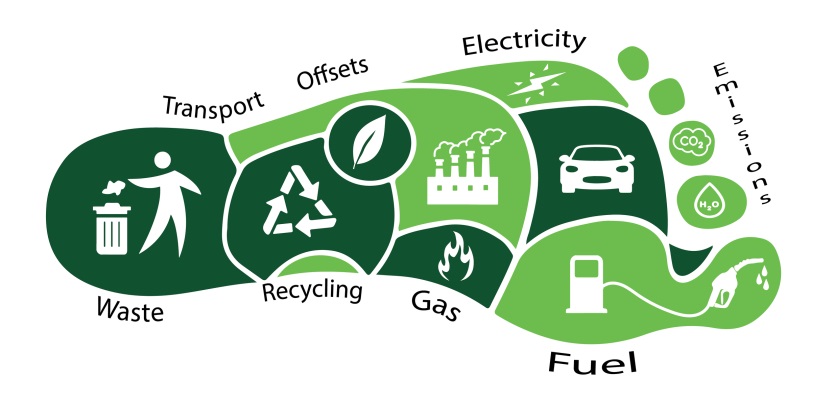 There are many simple ways to reduce the footprint you leave on the planet. Learn how to reduce your footprint in each consumption category-carbon, food, housing, and goods and services-but don't stop there. Amplify your impact by encouraging others to follow your lead. Engage your friends and community with local and global movements for social change, or start your own movement!Reduce Your Carbon FootprintUse cleaner transportWalk, bike, or take public transit whenever possible.Avoid allowing your car to idle. If you'll be waiting for more than 30 seconds, turn off the engine (except in traffic). And don't take the drive-through-park the car and walk inside instead.Have your vehicle serviced regularly to keep the emission control systems operating at peak efficiency. Check your car's air filter monthly, and keep the tires adequately inflated to maximize gas mileage.Avoid short airplane trips-take a bus or train instead.Add energy-saving features to your homeInstall compact fluorescent bulbs in all your home light fixtures-but remember, compact fluorescents contain mercury, so look for low-mercury models and be sure to dispose of old bulbs safely through your local hazardous waste program.Weatherproof your home. Make sure your walls and ceilings are insulated, and consider double-pane windows. Eliminate drafts with caulking, weather strips, and storm windows and doors.Insulate your water heater. Even better, switch to a tank-less water heater, so your water will be heated only as you use it.Choose energy efficient appliances.Adopt energy-saving habitsKeep thermostat relatively low in winter and ease up on the air conditioning in summer. Clean or replace dirty air conditioner filters as recommended to keep the A/C operating at peak efficiency.Unplug your electronics when not in use. To make it easier, use a power strip. Even when turned off, items like your television, computer, and cellphone charger still sip power.Dry your clothes outside whenever possible.Make minimal use of power equipment when landscaping.Defrost your refrigerator and freezer regularly.Choose green electricity. Many utilities give you the option to purchase electricity generated by wind and solar power for a small rate surcharge.Purchase carbon offsets to make up for the energy use you can't eliminate.Miss FoleySci10: CD1 Human Impact       			        		SustainabilityReduce Your Food FootprintEat more local, organic, in-season foods.Plant a garden-it doesn't get more local than that.Shop at your local farmer's market or natural foods store. Look for local, in-season foods that haven't traveled long distances to reach you.Choose foods with less packaging to reduce waste.Eat lower on the food chain-going meatless for just one meal a week can make a difference. Globally, it has been estimated that 18% of all greenhouse gas emissions are associated with meat consumption.Reduce Your Housing FootprintChoose sustainable building materials, furnishings, and cleaning products.Explore green design features for your building, like passive solar heating, a rainwater catchment or grey water recycling system, and recycled materials.Choose efficient appliances, including low flow shower heads, faucets, and toilets.Choose furnishings that are second-hand, recycled, or sustainably produced. Plant drought tolerant plants in your garden and yard.Use biodegradable, non-toxic cleaning products. Adopt water-saving habits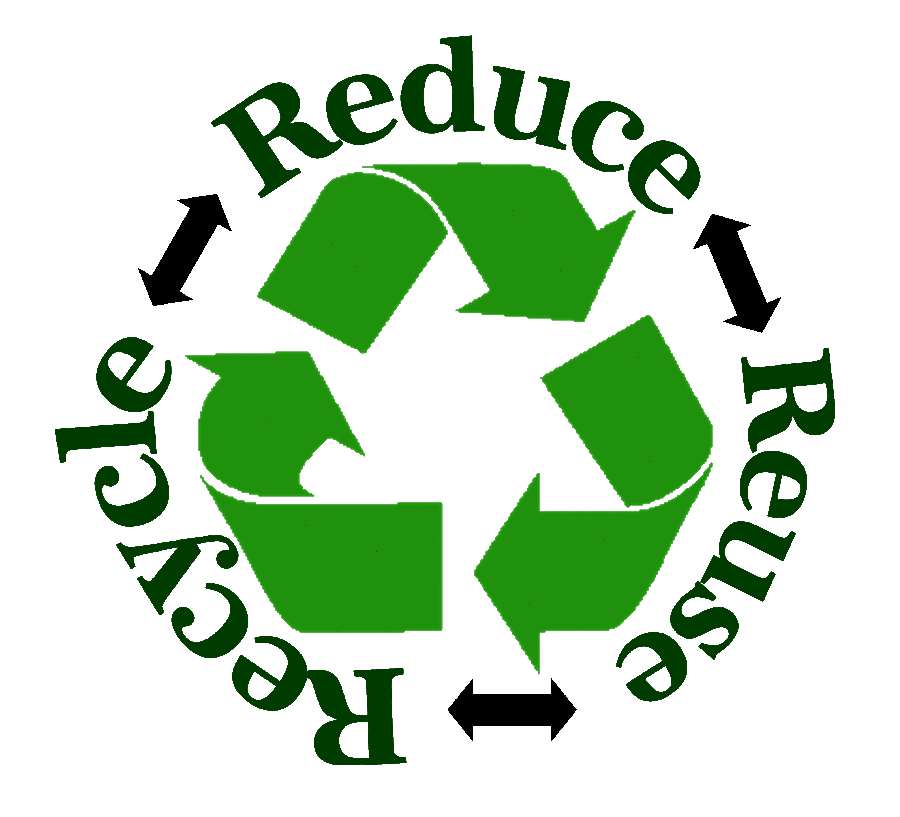 Take shorter, less frequent showers-this not only saves water, but the energy necessary to heat it.Don't use the garbage disposal. Compost instead.Run the dishwasher and the laundry machine only when full.Wash cars rarely, or better yet, take them to a carwash. Commercial carwashes use less water per wash than home washers, and they are also required to drain used water into the sewage system, rather than storm drains, which protects aquatic life.Avoid hosing down or power-washing your deck, walkways, or driveway.Regularly look for and fix leaks.Reduce your Goods and Services FootprintBuy less! Replace items only when you really need to.Recycle all your paper, glass, aluminum, and plastic. Don't forget electronics!Compost food waste for the garden. Garbage that is not contaminated with degradable (biological) waste can be more easily recycled and sorted, and doesn't produce methane gases (a significant greenhouse gas contributor) when stored in a landfill.Buy recycled products, particularly those labeled "post-consumer waste."Miss FoleySci10: CD3 Biodiversity		   		   Ecosystems DefinedEcology = the study of ecosystems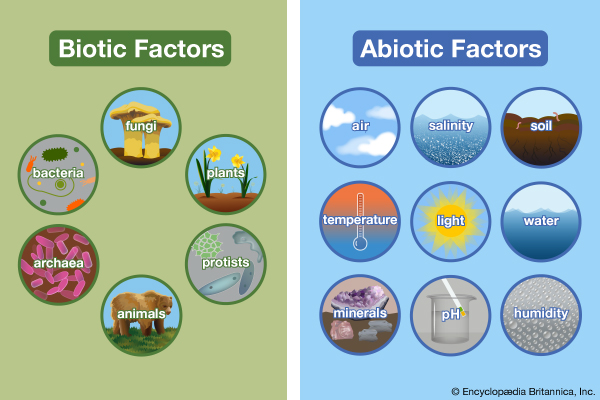 Ecosystem = An interacting system of biotic (groups of organisms) and abiotic      (physical environment) factorsBiotic = meaning life, are living factors. Plants, animals, fungi, protest and bacteria are all biotic or living factors.Abiotic = meaning not life, are non-living factors that affect living organisms. Environmental factors such as habitat (rock, soil, water) or weather such as temperature, cloud cover, rain, snow, hurricanes, etc. are abiotic factors. The Impact of Changing FactorsBiotic and abiotic factors are interrelated. Imagine someone pulling on a string from a ball of yarn. Each attempt to pull at a strand of yarn puts tension on the rest of the ball of yarn. If one factor is changed or removed, it impacts the availability of other resources within the system. If a single factor is changed, perhaps by pollution or natural phenomenon, the whole system can be altered. For example, humans can alter environments through farming, irrigation, and urbanization. While we usually cannot see what we are doing to various ecosystems, the impact is being felt all over. For example, acid rain in certain regions has resulted in the decline of fish populations. 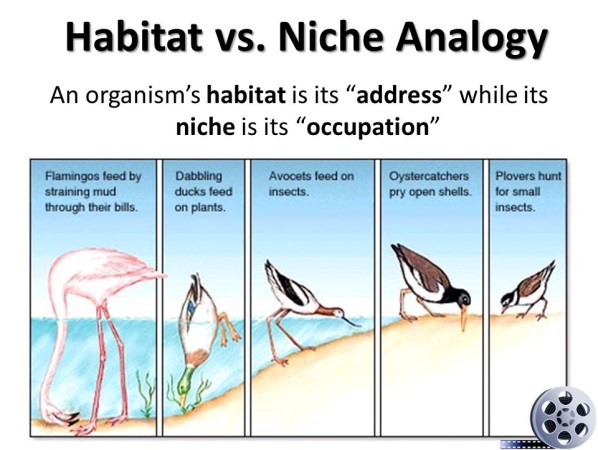 Habitat = Home   vs   Niche = JobThe habitat of an organism is the place where it lives. An ecosystem, such as a woodlot, has many habitats. For example, the habitat of an earthworm is the rich woodlot soil. The habitat of a land snail is the moist leaf litter. The habitat of a porcupine is a hollow tree. The habitat of a blue jay if the branched of the trees. Habitats may overlap. For example, the porcupine may seek out a meal of bark on the branches that are also the habitat of the blue jay. However, since these animals do not eat the same food, no problems result from the overlap of their habitats.The niche of an organism is its role or job in the community. For example the niche of a deer is to feed on grass and other plants, to become food for wolves, to provide blood for blackflies and mosquitoes, to fertilize the soil with nutrients, and so on. The niche of a frog in a pond is to feed on insects, to become food for snakes and other animals, and many other things. If two species have the same habitat and similar niches, they will compete with one another. For example, mule deer and elk often live in the same mountain valley. That is, they have the same habitat. Both species eat grass and other plants. Both are preyed upon by wolves and are attacked by many of the same parasites. That is, they have similar niches. Clearly they will compete for available space and food in the valley.Miss FoleySci10: CD3 Biodiversity			    	   Ecosystems DefinedLevels of Ecological Organization:Individuals to Biosphere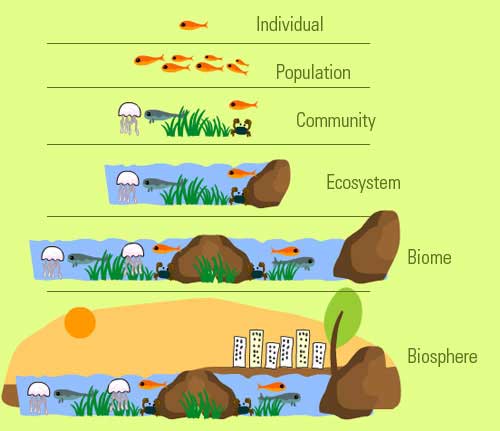 Organism – any living thing.Individual – one living member of a population.Population – a group of individuals of the same species living together in the same area. For example, the pond with geese on it also has bullfrog, water lily, and perch populations.Community – is all the living things in an area. A community consists of several populations. The pond community is made up of goose population, a duck population, a water lily population, and many others that you can’t see.Biome – a large area with a characteristic climate, vegetation & animal life. Canada only has five main biomes. This climate dictates each biome’s characteristic vegetation while the vegetation dictates each biome’s characteristic animals. A biome consists of several communities. For example, the coniferous forest has lake communities, pond communities, bog communities, and many others.Biosphere - the region on earth where life exists. The only example is planet Earth. Organisms live in the lower parts of the atmosphere. They also live in almost all bodies of water on earth. They live on the soil, and in the first meter or two of soil. This thin layer from the lower atmosphere to the bottom of oceans makes up the biosphere. The biosphere is made up of many biomes. Among them are desert biomes, coniferous forest biomes, grassland biomes, tundra biomes, marine biomes, and others. Miss FoleySci10: CD3 Biodiversity			    	   	    Species At RiskBiodiversity = a measure of the number and variety of species in an ecosystemIt involves the dynamic abilities of species to adapt to and survive in an ever changing world. There are presently over 10 million different species on Earth. Each member of an ecosystem is a valuable participant in the stability of that area. All organisms have a niche, or role to play within that ecosystem. Whether they are predators, prey, producers or decomposers, their position is valuable to the sustainability of the region. If any species became extinct because of environmental contaminants, natural disasters or human impact, the short and long term effects could be devastating. Even now, biodiversity is disappearing at an alarming rate. It has been estimated that nearly 50% of all mammals and birds could become extinct within the next century. 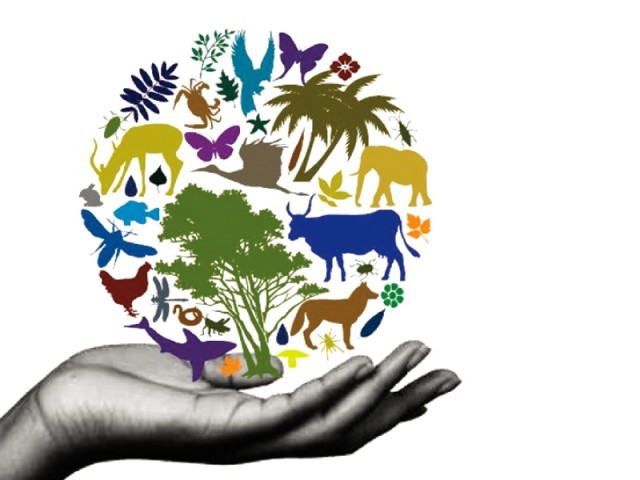 Human intervention has had a range of effects on natural biodiversity. Agriculture has expanded into environmentally sensitive regions. In its natural state, an area of land that has shrubs and grasses on it has an inherent tolerance against flooding, drought and insect infestation. Because of expanding lands for agriculture and diversification of crops such as growing corn, some ecosystems have become more vulnerable.Carrying Capacity = the # of individuals an area can support based on the available resourcesDensity Independent Limiting Factors are environmental stresses that limit the growth of the population regardless of the density or numbers of the population. These elements of the environment include things such as natural disasters (forest fires caused by lightening, tornadoes, floods or drought), or changes in temperature, the amount of sunlight, or human interference. Changes in temperature can cause changes in a species' behaviour and growth. It may even cause a species to migrate to a more favourable location to survive. In aquatic environments, temperature changes are not as dramatic, however, the temperature does affect the oxygen release rate in the water, and a decrease in oxygen will cause decrease activity of aquatic species. Plants are dependent on sunlight to carry on photosynthesis. If a change in the environment causes a disruption of the amount of sunlight available, these plants species would suffer. This could cause a disappearance of the species and even adversely affect the entire ecosystem. Human interference includes clear cutting forests, building dams on rivers, the use of pesticides and herbicides. The physical characteristics of some species allow them to cope with environmental changes. The ability to grow fur when colder weather comes, the ability to adapt to new environmental pressures are all helpful in allowing the survival and prosperity of a population. Density Dependent Limiting Factors inhibit the overgrowth of a population when the numbers of that population are large. These are things such as food, space, shelter, predation and disease. If different species of animals compete for the same food, and one of the species grows in population, the availability of the food source will decrease dramatically. If the population of predators increases suddenly, the population of the prey will decrease dramatically. In time, the predator population will decrease because of the decrease in the food source. Disease and parasitism is more devastating to a population when its numbers are high. Miss FoleySci10: CD3 Biodiversity			    	   	    Miss FoleySci10: CD3 Biodiversity			    	   	        RelationshipsCommunity RelationshipsPredation = 	one organism (predator benefits) eats another organism (prey is harmed)Some examples of predator and prey are lion and zebra, bear and fish, and fox and rabbit. The words "predator" and "prey" are almost always used to mean only animals that eat animals, but the same concept also applies to plants: Bear and berry, rabbit and lettuce, grasshopper and leaf.Predator and prey evolve together. The prey is part of the predator's environment, and the predator dies if it does not get food, so it evolves whatever is necessary in order to eat the prey: speed, stealth, camouflage (to hide while approaching the prey), a good sense of smell, sight, or hearing (to find the prey), immunity to the prey's poison, poison (to kill the prey) the right kind of mouth parts or digestive system, etc. Likewise, the predator is part of the prey's environment, and the prey dies if it is eaten by the predator, so it evolves whatever is necessary to avoid being eaten: speed, camouflage (to hide from the predator), a good sense of smell, sight, or hearing (to detect the predator), thorns, poison (to spray when approached or bitten), etc.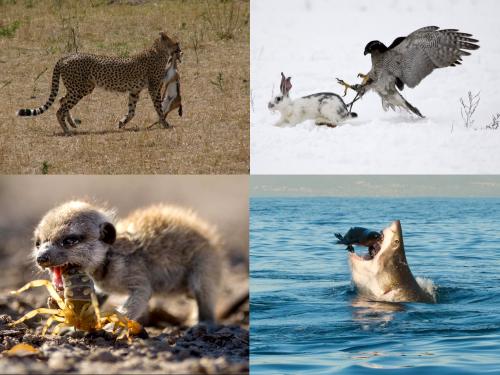 Another example of predator-prey evolution is that of the Galapagos tortoise. Galapagos tortoises eat the branches of the cactus plants that grow on the Galapagos islands. On one of the islands, where long-necked tortoises live, the branches are higher off the ground. On another island, where short-necked tortoises live, the branches are lower down. The cactuses, the prey, may have evolved high branches so that the tortoises, the predators, can't reach them.Symbiosis = close, long-term interaction between two speciesThere are three different types of symbiotic relationships: mutualism, commensalism, and parasitism:Mutualism - both partners benefit. An example of mutualism is the relationship between the Egyptian plover and the crocodile. In the tropical regions of Africa, the crocodile lies with its mouth open. The plover flies into its mouth and feeds on bits of decaying meat stuck in the crocodile’s teeth. The crocodile does not eat the plover. Instead, he appreciates the dental work. The plover eats a meal and the crocodile gets his teeth cleaned. Coincidentally, the Egyptian plover is also known as the crocodile bird. An astounding number of mutualistic relationships occur between multicellular organisms and microorganisms. Termites are only able to eat wood because they have mutualistic protozoans and bacteria in their gut that helps them digest cellulose. Inside our own bodies, there are hundreds of different types of bacteria that live just in our large intestine. Most of these are uncharacterized, but we do know a lot about E. coli, which is one of the normal bacteria found in all human large intestines. Humans provide E. coli with food and a place to live. In return, the E. coli produce vitamin K and make it harder for pathogenic bacteria to establish themselves in our large intestine. Whether or not most of the other species of bacteria found in our digestive tract aid in digestion, absorption, or vitamin production isn't completely known, but they all make it harder for invasive pathogens to establish a foothold inside us and cause disease.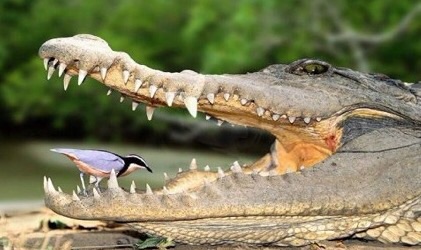 Miss FoleySci10: CD3 Biodiversity			    	   	        RelationshipsCommensalism - only one species benefits while the other is neither helped nor harmed. For example, remora fish are very bony and have a dorsal fin (the fin on the back of fish) that acts like a suction cup. Remora fish use this fin to attach themselves to whales, sharks, or rays and eat the scraps their hosts leave behind. The remora fish gets a meal, while its host gets nothing. Selfish, sure, but neither gets hurt. The cattle egret follows cattle, water buffalo, and other large herbivores as they graze. The herbivores flush insects from the vegetation as they move, and the egrets catch and eat the insects when they leave the safety of the vegetation. In this relationship the egret benefits greatly, but there is no apparent effect on the herbivore.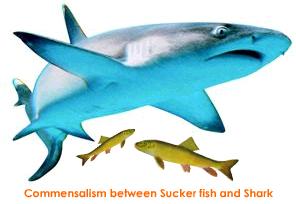 Some biologists maintain that algae and barnacles growing on turtles and whales have a commensalistic relationship with their hosts. Others maintain that the presence of hitchhikers causes drag on the host as it moves through the water and therefore the host is being harmed, albeit slightly. In either case, it is unlikely that the fitness of the host is really affected by the hitchhikers, so commensalism is probably the best way to describe these relationships as well.Parasitism - One organism (parasite) gains, while the other (host) suffers. The deer tick is a parasite. It attaches to a warm-blooded animal and feeds on its blood. Ticks need blood at every stage of their life cycle. They also carry Lyme disease, an illness that can cause joint damage, heart complications, and kidney problems. The tick benefits from eating the animal's blood. Unfortunately, the animal suffers from the loss of blood and nutrients and may get sick. Not all parasites have to cause disease. Lice, ticks, fleas, and leeches are all examples of parasites that don't usually cause disease directly, but they do suck blood from their host, and that is causing some harm, not to mention discomfort to their host. 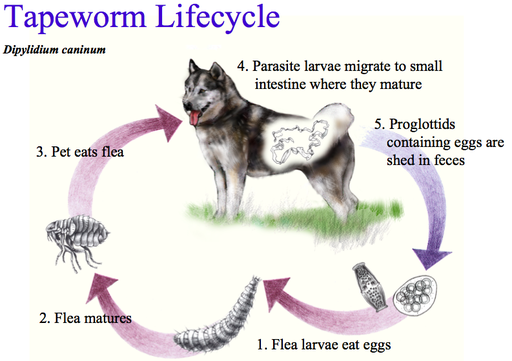 Parasites can also act as organisms that transmit disease-causing pathogens to other species of animals. The bacteria that cause the bubonic plague are carried by rodents, such as rats. The plague bacteria then infect fleas that bite the rats. Infected fleas transmit the bacteria to other animals they bite, including humans. In this case, both the flea and the bacteria are parasites, and the flea is also a vector that transmits the disease-causing bacteria from the rat to the person.Competition = 	individuals or species compete for the same resources (both harmed).When organisms compete for a resource (such as food or building materials) it is called consumptive or exploitative competition. When they compete for territory, it is called interference competition. When they compete for new territory by arriving there first, it is called preemptive competition. An example is lions and hyenas that compete for prey.Miss FoleySci10: CD3 Biodiversity			    	   	   	   Energy Flow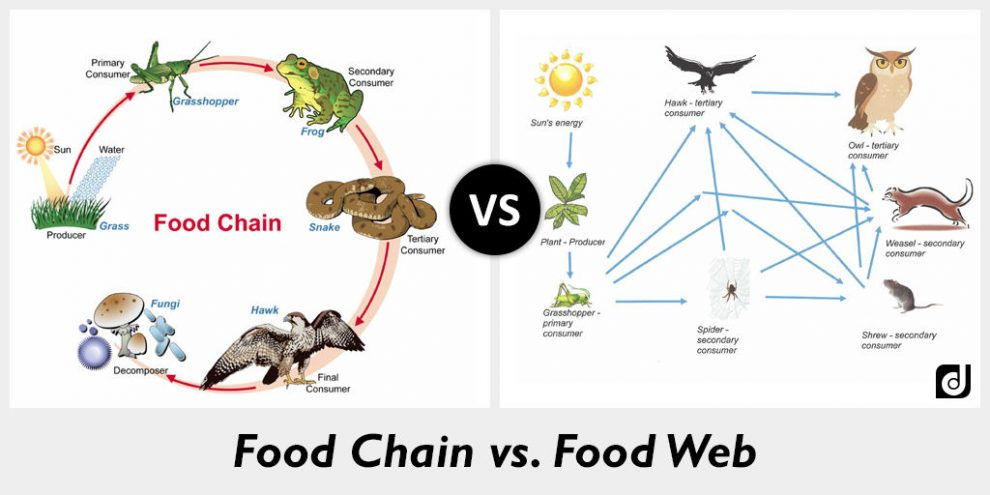 A food chain is a linear relationship showing how energy is transferred between organisms.A food web is a pictorial representation of the feeding relationships between organisms in an ecosystem; consists of many inter-locking food chains.Arrows are used on food chains and food webs to represent where the energy is flowing, otherwise known as who is receiving the energy. The energy comes as solar energy that plants use to convert into chemical energy (photosynthesis). The herbivores eat the plants, taking some of the energy and then they are prey and the remaining energy is transferred to the predator.But some of this energy is lost at each stage (or trophic level). In the above example, the grass loses some energy by respiration. And then the rabbit loses energy by heat and waste. And so by the time it gets to the fox a fraction of the original energy gets to it.Energy TransferIn an ecosystem there is energy, and this is what allows the organisms to live. This energy mainly comes from one original source: photosynthesis. The plants use this solar energy to produce carbohydrates which are then consumed by other organisms: transferring the energy.At each level of the food chain energy is lost because it is used by the organism itself for respiration. This limits the number of steps there can be on a food chain.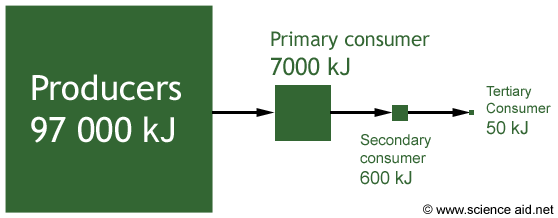 The diagram above represents quantitatively the efficiency of energy transfer in a food chain. Notice how only about 8% of the energy is transferred from one stage to the next.Miss FoleySci10: CD3 Biodiversity			    	   	   	   Energy FlowEcological PyramidsA food chain can be represented with numbers in the form of a pyramid of numbers.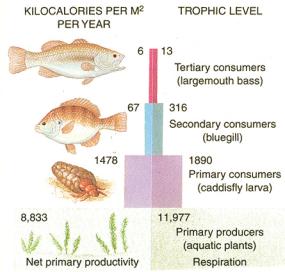 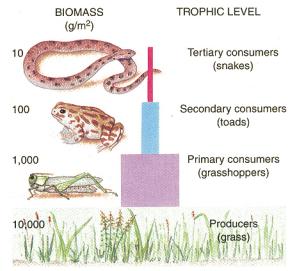 An ecological pyramid shows the relative sizes of different components at the various trophic levels of a food chain. A trophic level refers to each stage (shown as a horizontal bar on ecological pyramids). 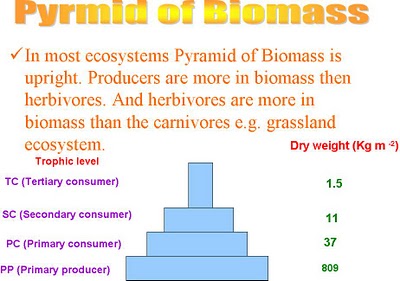 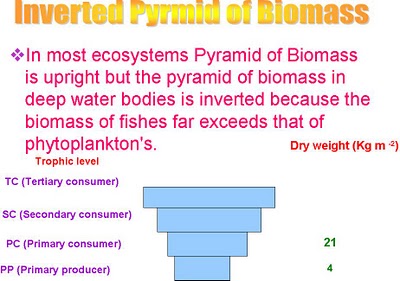 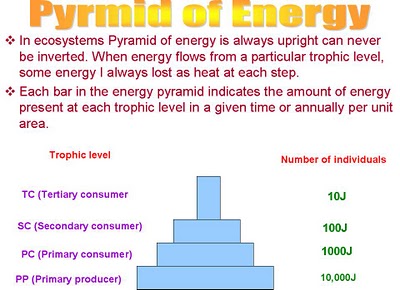 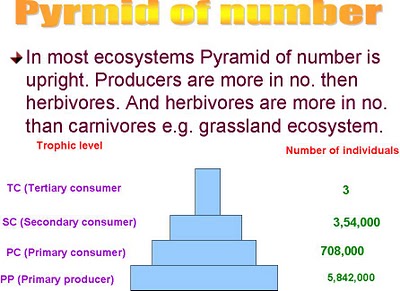 Miss FoleySci10: CD4 Cycles & Stability   	   				    CyclesBiogeochemical Cycle =How an element/compound moves between various living/nonliving forms & locations in the biosphereEnergy flows directionally through Earth’s ecosystems, typically entering in the form of sunlight and exiting in the form of heat. However, the chemical components that make up living organisms are different: they get recycled.The atoms in your body are not brand new. Instead, they've been cycling through the biosphere for a long, long time, and they've been part of many organisms and nonliving compounds along the way. 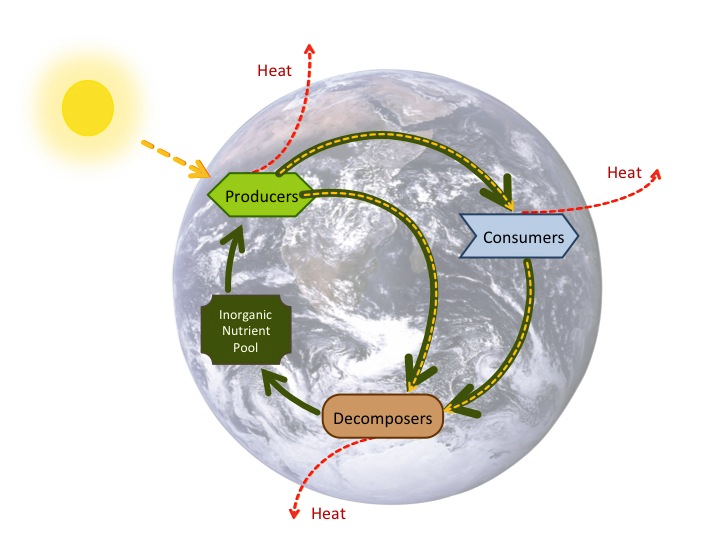 In this image, the flow of energy is shown with yellow and red arrows. Yellow indicates usable energy and red indicates energy lost in the unusable form of heat. Green arrows show the continual recycling of chemical nutrients. The six most common elements in organic molecules — carbon, nitrogen, hydrogen, oxygen, phosphorus, and sulfur — take a variety of chemical forms. They may be stored for long or short periods in the atmosphere, on land, in water, or beneath the Earth’s surface, as well as in the bodies of living organisms. Geologic processes - such as weathering of rocks, erosion, water drainage, and the subduction of continental plates - all play a role in this recycling of materials, as do interactions among organisms.Water, which contains hydrogen and oxygen, is essential for living organisms. That places the water cycle pretty high on the list of cycles we care about!Water makes up more than half of our bodies, but humans cannot live by water alone. Instead, there are some other key elements that keep our bodies running and are part of biogeochemical cycles:Carbon is found in all organic macromolecules and is also a key component of fossil fuels. Nitrogen is needed for our DNA, RNA and proteins and is critical to human agriculture. Phosphorus is a key component of DNA and RNA and is one of the main ingredients—along with nitrogen—in artificial fertilizers used in agriculture. Sulfur is key to protein structure and is released to the atmosphere by the burning of fossil fuels.These cycles don't happen in isolation, and the water cycle is a particularly important driver of other biogeochemical cycles. For example, the movement of water is critical for the leaching of nitrogen and phosphate into rivers, lakes, and oceans. The ocean is also a major reservoir—holding tank—for carbon.Bioaccumulation = the increase in concentration of a pollutant from the environment to the first organism in a food chain.Biomagnification = the tendency of pollutants to become more concentrated as they travel up trophic levels.Miss FoleySci10: CD4 Cycles & Stability   	   				    CyclesThe Water Cycle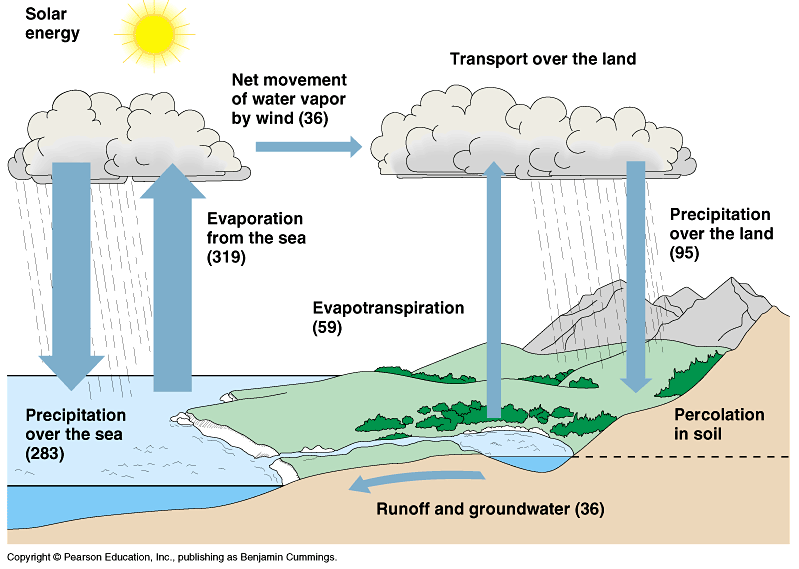 The Phosphorous Cycle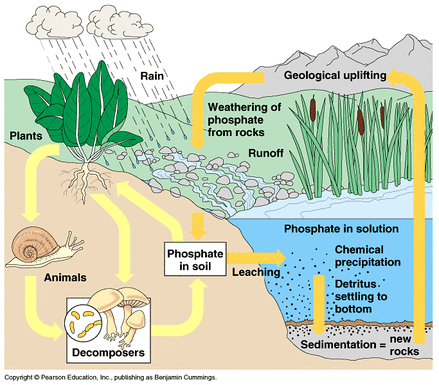 Miss FoleySci10: CD4 Cycles & Stability   	   				    CyclesThe Carbon Cycle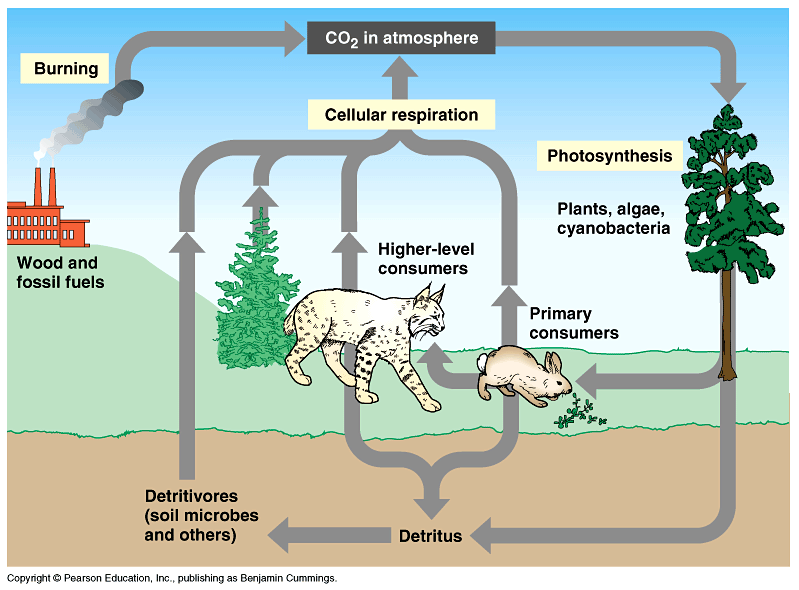 The Nitrogen Cycle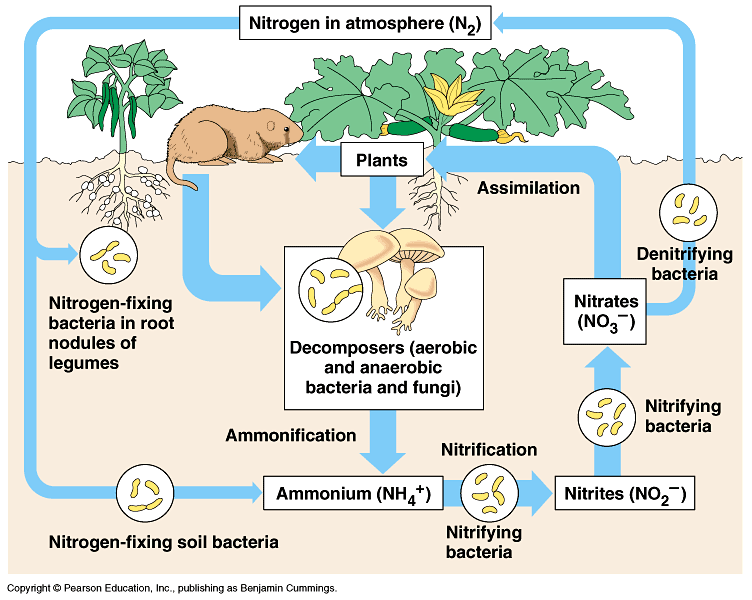 Miss FoleySci10: Climate & Ecosystem Dynamics  	  	  Study GuideEcosystem Unit Exam:Jan 2019Define all italicized definitions found on Key Concepts Notes.Discuss how society's needs and functions, as well as the global economy, affect one's community.Identify biotic and abiotic components of an ecosystem. Explain how biodiversity of an ecosystem contributes to its sustainability. Identify how relationships between organisms (symbiotic, mutualism, predation, parasitism, commensalism) contribute to its sustainability.Identify energy flow in ecosystems using the concept of the pyramid of energy, numbers, or biomass. Describe the mechanisms of bioaccumulation and biomagnifications and their impact on consumers at all trophic levels. Explain the impact of invasive species on an ecosystem. Identify factors that result in species becoming at-risk in Saskatchewan , the Prairies, and Canada. Explain various ways in which natural populations maintain equilibrium and relating this equilibrium to carrying capacity and limiting factors of populations. Interpret graphs of population dynamics. Discuss the cycling of nutrients and matter through an ecosystem by tracking carbon, nitrogen, water and oxygen, along with human impact on these cycles.State a prediction and a hypothesis based on available evidence and background information. Predict the personal, social, and environmental consequences of a proposed action.Miss FoleySci10: Career Investigation 	  	     Outcomes & IndicatorsCI1:	Investigate career paths related to various branches and sub-branches of science. Create a representation that demonstrates interrelationshipsbetween various branches and sub-branches of science.Explore the breadth of science-related work roles and who is engaged in those work roles in the community.Develop a profile of a specific individual involved in a science career, addressing factors such as their educational and personal background, what drew them to their career, the focus of their work and their advice for others who wish to pursue a similar career.Research the range of science-related programs offered by post-secondary institutions in Saskatchewan and across the country.Identify the ways in which professional societies and organizations provide support to those engaged in science-related careers in Saskatchewan.Research the educational qualifications of people engaged in science-related careers.Attend a science-related career fair and analyze career choices based on information gathered.Identify how personal activities and interests relate to topics in secondary science curricula.Represent the range of career options available related to a specific branch or sub-branch of science.Plant/LightPlant HeightWhite7 inchesBlue10 inchesGreen12.5 inchesRed8 inchesNo LightNo growth162738495101124122513261427152816291730183119322033213422352336Hazard ClassGeneral DescriptionExample(s)Flammable gases
Flammable aerosols
Flammable liquids
Flammable solidsThese four classes cover products that have the ability to ignite (catch fire) easily and the main hazards are fire or explosion.Oxidizing gases
Oxidizing liquids
Oxidizing solidsThese three classes cover oxidizers, which may cause or intensify a fire or cause a fire or explosion.Gases under pressureThis class includes compressed gases, liquefied gases, dissolved gases and refrigerated liquefied gases.
Compressed gases, liquefied gases and dissolved gases are hazardous because of the high pressure inside the cylinder or container. The cylinder or container may explode if heated. Refrigerated liquefied gases are very cold and can cause severe cold (cryogenic) burns or injury.Self-reactive substances and mixturesThese products may react on their own to cause a fire or explosion, or may cause a fire or explosion if heated.Pyrophoric liquids
Pyrophoric solids
Pyrophoric gasesThese products can catch fire very quickly (spontaneously) if exposed to air.Self-heating substances and mixturesThese products may catch fire if exposed to air. These products differ from pyrophoric liquids or solids in that they will ignite only after a longer period of time or when in large amounts.Substances and mixtures which, in contact with water, emit flammable gasesAs the class name suggests, these products react with water to release flammable gases. In some cases, the flammable gases may ignite very quickly (spontaneously).Organic peroxidesThese products may cause a fire or explosion if heated.Corrosive to metalsThese products may be corrosive (chemically damage or destroy) to metals.Combustible dustThis class is used to warn of products that are finely divided solid particles. If dispersed in air, the particles may catch fire or explode if ignited.Simple asphyxiantsThese products are gases that may displace oxygen in air and cause rapid suffocation.Physical hazards not otherwise classifiedThis class is meant to cover any physical hazards that are not covered in any other physical hazard class. These hazards must have the characteristic of occurring by chemical reaction and result in the serious injury or death of a person at the time the reaction occurs. If a product is classified in this class, the hazard statement on the label and SDS will describe the nature of the hazard.Hazard ClassGeneral DescriptionExample(s)Acute toxicityThese products are fatal, toxic or harmful if inhaled, following skin contact, or if swallowed.                                                             
Acute toxicity refers to effects occurring following skin contact or ingestion exposure to a single dose, or multiple doses given within 24 hours, or an inhalation exposure of 4 hours.
Acute toxicity could result from exposure to the product itself, or to a product that, upon contact with water, releases a gaseous substance that is able to cause acute toxicity.Skin corrosion/ irritationThis class covers products that cause severe skin burns (i.e., corrosion) and products that cause skin irritation.Serious eye damage/eye irritationThis class covers products that cause serious eye damage (i.e., corrosion) and products that eye irritation.Respiratory or skin sensitizationA respiratory sensitizer is a product that may cause allergy or asthma symptoms or breathing difficulties if inhaled. Skin sensitizer is a product that may cause an allergic skin reaction.Germ cell mutagenicityThis hazard class includes products that may cause or are suspected of causing genetic defects (permanent changes (mutations) to body cells that can be passed on to future generations).CarcinogenicityThis hazard class includes products that may cause or are suspected of causing cancer.Reproductive toxicityThis hazard class includes products that may damage or are suspected of damaging fertility or the unborn child (baby).
Note: There is an additional category which includes products that may cause harm to breast-fed children.Specific target organ toxicity – single exposureThis hazard class covers products that cause or may cause damage to organs (e.g., liver, kidneys, or blood) following a single exposure.
This class also includes a category for products that cause respiratory irritation or drowsiness or dizziness.Specific target organ toxicity – repeated exposureThis hazard class covers products that cause or may cause damage to organs (e.g., liver, kidneys, or blood) following prolonged or repeated exposure.Aspiration hazardThis hazard class is for products that may be fatal if they are swallowed and enter the airways.Biohazardous infectious materialsThese materials are microorganisms, nucleic acids or proteins that cause or is a probably cause of infection, with or without toxicity, in humans or animals.Health hazards not otherwise classifiedThis class covers products that are not included in any other health hazard class. These hazards have the characteristic of occurring following acute or repeated exposure and have an adverse effect on the health of a person exposed to it - including an injury or resulting in the death of that person.  If a product is classified in this class, the hazard statement will describe the nature of the hazard.SymbolSymbol NameHazardExampleABCDEFGHIJ1.An ice cube is placed in the sun.  Later there is a puddle of water.  Later still the puddle is gone.2.Two chemical are mixed together and a gas is produce.3.A bicycle changes color as it rusts.4.A solid is crushed to a powder.5.Two substances are mixed and light is produced.6.A piece of ice melts and reacts with sodium.7.Mixing salt and pepper.8.Chocolate syrup is dissolved in milk.9.A marshmallow is toasted over a campfire.10.A marshmallow is cut in half.ScenarioPhysical or Chemical Change?Evidence…1.Umm!  A student removes a loaf of bread hot from the oven.  The student cuts a slice off the loaf and spreads butter on it.PhysicalNo change in substances.No unexpected color change, temperature change or gas given off.2.Your friend decides to toast a piece of bread, but leaves it in the toaster too long.  The bread is black and the kitchen if full of smoke.3.You forgot to dry the bread knife when you washed it and reddish brown spots appeared on it.4.You blow dry your wet hair.5.In baking biscuits and other quick breads, the baking powder reacts to release carbon dioxide bubbles.  The carbon dioxide bubbles cause the dough to rise.6.You take out your best silver spoons and notice that they are very dull and have some black spots.7.A straight piece of wire is coiled to form a spring.8.Food color is dropped into water to give it color.9.Chewing food to break it down into smaller particles represents a _________ change, but the changing of starch into sugars by enzymes in the digestive system represents a ___________change.10.In a fireworks show, the fireworks explode giving off heat and light.1.Changing the size and shapes of pieces of wood would be a chemical change.2.In a physical change, the makeup of matter is changed.3.Evaporation occurs when liquid water changes into a gas.4.Evaporation is a physical change.5.Burning wood is a physical change.6.Combining hydrogen and oxygen to make water is a physical change.7.Breaking up concrete is a physical change.8.Sand being washed out to sea from the beach is a chemical change.9.When ice cream melts, a chemical change occurs.10.Acid rain damaging a marble statue is a physical change.Exothermic processesEndothermic processesmaking ice cubesmelting ice cubesformation of snow in cloudsconversion of frost to water vaporcondensation of rain from water vaporevaporation of watera candle flameforming a cation from an atom in the gas phasemixing sodium sulfite and bleachbaking breadrusting ironcooking an eggburning sugarproducing sugar by photosynthesisforming ion pairsseparating ion pairsCombining atoms to make a molecule in the gas phasesplitting a gas molecule apartmixing water and strong acidsmixing water and ammonium nitratemixing water with an anhydrous saltmaking an anhydrous salt from a hydratecrystallizing liquid salts (as in sodium acetate in chemical hand warmers)melting solid saltsnuclear fissionreaction of barium hydroxide octahydrate crystals with dry ammonium chloridemixing water with calcium chloridereaction of thionyl chloride (SOCl2) with cobalt(II) sulfate heptahydrateNa2CO3Na2CO3Na2CO3Na2CO3Ca3(PO4)2Ca3(PO4)2Type of AtomType of Atom# of Atoms# of AtomsType of Atom# of AtomsTotalTotalTotalK2CrO4K2CrO4K2CrO43BaCl23BaCl2Type of Atom# of Atoms# of AtomsType of Atom# of AtomsTotalTotalNH4C2H3O2NH4C2H3O2NH4C2H3O2NH4C2H3O22(NH4)2Cr2O72(NH4)2Cr2O7Type of Atom# of Atoms# of Atoms# of AtomsType of Atom# of AtomsTotalTotalPb(NO3)2Pb(NO3)2Pb(NO3)24Al2(CO3)34Al2(CO3)3Type of Atom# of Atoms# of AtomsType of Atom# of AtomsTotalTotalMolecule# of atomsAtomic massSub-TotalsC6H12O6(glucose)C – 6H – 12O - 66 x 12.01 amu12 x 1.01 amu6 x 16.00 amu72.06 amu12.12 amu96.00 amuMolecular Mass180.18 amuMolecule# of atomsAtomic massSub-TotalsNH4OH(ammonium hydroxide)N – 1H – 5O - 11 x 14.01 amu5 x 1.01 amu1 x 16.00 amu14.01 amu5.05 amu16.00 amuMolecular Mass35.06 amuMolecule# of atomsAtomic MassesTotal Atomic MassesHClhydrochloric acidhydrogen - 1 chlorine -11 x 1.01=1 x 35.47=1.0135.47Molecular mass36.48 amuNH4OHammonium hydroxide Molecular massMgSO4Epsom salt Molecular massCaCO3chalk (limestone) Molecular massH2SO4sulfuric acid Molecular massC6H12O6GlucoseMolecular massH2CO3carbonic acid (soda pop) Molecular massMolecule# of atomsAtomic MassesTotal Atomic MassesH2O2hydrogen peroxideMolecular massNaHCO3sodium bicarbonate (baking soda)Molecular massC9H8O4aspirinMolecular massC7H5(NO2)3TNTMolecular massH4Mg3Si2O9AsbestosMolecular massC4H10butane (lighter fluid) Molecular massC6H4Cl2mothballsMolecular massHOCH2CH2OHantifreezeMolecular massCompoundIonic/MolecularBinary/Diatomic/Neither1. PCl32. NaOH (lye) 3. CH4 (methane gas) 4. K2CO3 (potash)5. MgI26. C2H4O2 (vinegar)7. NaCl (table salt)8. Cl2 (gas) 9. MgCO310. Na2CO311. hydrogen sulfide (H2S)12. nitrogen dioxide (NO2)13. zinc oxide (ZnO)14. lithium oxide (Li2O)15. potassium sulfide (K2S)16. sodium carbonate (NaCO3)17. potassium fluoride (KF)18. carbon dioxide (CO2)19. carbon tetrachloride (CCl4)20. oxygen gas (O2)ALKALI METALSALKALI METALSALKALI METALSALKALI METALSALKALI METALSALKALI METALSALKALI METALSALKALI METALSElement NameElement NameElement SymbolElement SymbolBohr Diagram of Atom# Valence ElectronsBohr Diagram of Stable IonIonic ChargeALKALINE EARTH METALSALKALINE EARTH METALSALKALINE EARTH METALSALKALINE EARTH METALSALKALINE EARTH METALSALKALINE EARTH METALSALKALINE EARTH METALSALKALINE EARTH METALSElement NameElement SymbolElement SymbolBohr Diagram of AtomBohr Diagram of Atom# Valence ElectronsBohr Diagram of Stable IonIonic ChargeHALOGENSHALOGENSHALOGENSHALOGENSHALOGENSHALOGENSHALOGENSHALOGENSHALOGENSHALOGENSElement NameElement SymbolElement SymbolBohr Diagram of AtomBohr Diagram of Atom# Valence ElectronsBohr Diagram of Stable IonBohr Diagram of Stable IonBohr Diagram of Stable IonIonic ChargeNOBLE/INERT GASESNOBLE/INERT GASESNOBLE/INERT GASESNOBLE/INERT GASESNOBLE/INERT GASESNOBLE/INERT GASESNOBLE/INERT GASESNOBLE/INERT GASESNOBLE/INERT GASESNOBLE/INERT GASESElement NameElement NameElement SymbolElement SymbolBohr Diagram of AtomBohr Diagram of AtomBohr Diagram of Atom# Valence ElectronsWill Atom Form An Ion?Will Atom Form An Ion?METALLIC ELEMENTSMETALLIC ELEMENTSMETALLIC ELEMENTSMETALLIC ELEMENTSMETALLIC ELEMENTSMETALLIC ELEMENTSMETALLIC ELEMENTSMETALLIC ELEMENTSElement NameElement NameElement SymbolElement SymbolBohr Diagram of Atom# Valence ElectronsTendency To Gain or Lose ElectronsIonic SymbolsodiumsodiummagnesiummagnesiumaluminumaluminumNONMETALLIC ELEMENTSNONMETALLIC ELEMENTSNONMETALLIC ELEMENTSNONMETALLIC ELEMENTSNONMETALLIC ELEMENTSNONMETALLIC ELEMENTSNONMETALLIC ELEMENTSNONMETALLIC ELEMENTSElement NameElement SymbolElement SymbolBohr Diagram of AtomBohr Diagram of Atom# Valence ElectronsTendency to Gain or Lose ElectronsIonic SymbolnitrogenoxygenfluorineCompoundChemical Name1. CO2. SO33. P2O54. NO25. BCl36. CS27. N2O38. P4S109. SCl210. CCl411. SiO212. N2F413. IF714. SCl415. P2O516. BrF517. CSe218. S2Cl219. NCl320. SF6Chemical NameCompounddiphosphorous pentachloride2. silicon decacarbide3. octasulfur trioxide4. boron tribromide5. dinitrogen oxide6. hexacarbon monoxide7. phosphorous tetrahydride8. water9. dibromine tetraiodide10. dinitrogen heptachloride11. ammonia12. carbon tetrachloride13. trihydrogen monophosphide14. pentaphosphorous octafluoride15. hydrogen peroxide16. bromine hexachloride17. decacarbon diselenide18. sulfur trichloride19. methane20. oxygen pentabromideCompoundCompoundChemical NameCompoundCompoundChemical Name1.NaOH20.K2O2.K2SO421.NH4OH3.PbSO422.AlF34.KBr23.Ag2S5.SnCl224.Na4F6.LiNO325.CaBr27.MgCl226.Na3P8.CaCrO427.Li2CO39.CuI28.Ni3(PO4)210.NH4NO329.FeCl311.Na2O30.MnSO412.Ba(OH)231.CaSO413.SnO232.K3N14.FeSO333.NH4Cl15.NaCl34.KF16.Cu3N235.Cr(ClO3)217.BeCl336.Na3P18.FeF337.B(NO3)319.CaS38.AlI3Chemical NameCationAnionChemical Formula1. ferrous nitrate2. magnesium chloride3. calcium oxide4. lead (IV) sulfide6. sodium sulfate8. potassium chloride9. manganese (IV) sulfide10. lithium fluoride11. magnesium bromide12. tin (II) hydroxide13. aluminum nitride 15. zinc oxide17. sodium bromide18. cupric carbonate19. barium sulfide20. sodium hydroxideCompoundCompoundChemical NameCompoundCompoundChemical Name1.MgO20.iron(III) chloride2.aluminum chloride21.sodium bicarbonate3.BeF22.I24.CO223.sodium chlorate5.calcium bromide24.hydrogen6.hydrogen peroxide25.PbF47.Fe3(PO4)226.NO8.oxygen27.beryllium sulfate9.Mg3N228.NH310.PCl529.dinitrogen pentachloride11.sulfuric acid30.FeO12.H2O31.chlorine13.CF432.P2O514.aluminum sulfide33.NaOH15.SiC34.calcium nitride16.N2O435.Pb(NO3)317.arsenic tribromide36.methane18.CuBr237.Al(NO3)319.silicon dioxide38.copper nitrateTable: Conservation of Mass (12 marks)Table: Conservation of Mass (12 marks)Table: Conservation of Mass (12 marks)Table: Conservation of Mass (12 marks)Table: Conservation of Mass (12 marks)Table: Conservation of Mass (12 marks)Reaction #Names of ReactantsDescription of ReactantsMass of Reactants (g)Description of Reaction & ProductsMass of Products (g)1lead nitrate (aq)potassium iodide (aq)2copper sulfate (aq)sodium hydroxide (aq)3barium chloride (aq)sodium sulfate (aq)ChemicalPb Atomic Mass2N Atomic Mass6O Atomic Massg/mol/Ldivide by 10 = g/0.1mol/Llead nitrate(aq)Pb(NO3)2207.19 amu2(14.01)=28.02 amu6(16.00)=96.00 amu331.2133.12ChemicalK Atomic MassI Atomic Massg/mol/Ldivide by 10 = g/0.1mol/Lpotassium iodide(aq)KI39.10 amu126.90 amu166.0016.60ChemicalCu Atomic MassS Atomic Mass4O Atomic Massg/mol/Ldivide by 10 = g/0.1mol/Lcopper sulfate(aq)CuSO463.55 amu32.06 amu4(16.00)=64.00 amu159.6115.96ChemicalNa Atomic MassO Atomic MassHAtomic Massg/mol/Ldivide by 10 = g/0.1mol/Lsodium hydroxide(aq)NaOH22.99 amu16.00 amu1.01 amu40.004.00ChemicalBa Atomic Mass2Cl Atomic Massg/mol/Ldivide by 10 = g/0.1mol/Lbarium chloride(aq)BaCl2137.33 amu2(35.45) = 70.90 amu208.2320.80Compound2Na Atomic MassS Atomic Mass4O Atomic Massg/mol/Ldivide by 10 = g/0.1mol/Lsodium sulfate(aq)Na2SO42(22.99)=45.98 amu32.06 amu4(16.00)=64.00 amu142.0414.20AcidsBases  (a.k.a. alkaline)Sour tastingWater solubleHighly reactiveGood conductors of electricityChemical formulas begin with hydrogen (H)Corrodes metalsRed Litmus Test ResultpH <7Bitter tastingWater solubleFeel slippery when aqueous Good conductors of electricityChemical formulas generally contain hydroxide (OH)No reaction with metalsBlue Litmus Test ResultpH >7Distance vs Time TraveledDistance vs Time TraveledDistance vs Time TraveledDistance vs Time TraveledDistance vs Time TraveledDistance vs Time TraveledDistance vs Time TraveledDistance vs Time TraveledDistance vs Time TraveledDistance vs Time TraveledDistance vs Time TraveledDistance vs Time TraveledDistance vs Time TraveledDistance vs Time TraveledDistance vs Time TraveledDistance vs Time TraveledDistance vs Time TraveledDistance vs Time TraveledDistance vs Time TraveledDistance vs Time TraveledDistance vs Time TraveledDistance vs Time TraveledDistance vs Time TraveledDistance vs Time TraveledDistance vs Time TraveledDistance vs Time TraveledDistance vs Time TraveledDistance vs Time TraveledDistance vs Time TraveledDistance vs Time TraveledDistance vs Time TraveledDistance vs Time TraveledDistance d(m)2018161412108642Distance d(m)2018161412108642Distance d(m)2018161412108642Distance d(m)2018161412108642Distance d(m)2018161412108642Distance d(m)2018161412108642Distance d(m)2018161412108642Distance d(m)2018161412108642Distance d(m)2018161412108642Distance d(m)2018161412108642Distance d(m)2018161412108642Distance d(m)2018161412108642Distance d(m)              0                    2                     4                    6                    8                    10                           0                    2                     4                    6                    8                    10                           0                    2                     4                    6                    8                    10                           0                    2                     4                    6                    8                    10                           0                    2                     4                    6                    8                    10                           0                    2                     4                    6                    8                    10                           0                    2                     4                    6                    8                    10                           0                    2                     4                    6                    8                    10                           0                    2                     4                    6                    8                    10                           0                    2                     4                    6                    8                    10                           0                    2                     4                    6                    8                    10                           0                    2                     4                    6                    8                    10                           0                    2                     4                    6                    8                    10                           0                    2                     4                    6                    8                    10                           0                    2                     4                    6                    8                    10                           0                    2                     4                    6                    8                    10                           0                    2                     4                    6                    8                    10                           0                    2                     4                    6                    8                    10                           0                    2                     4                    6                    8                    10                           0                    2                     4                    6                    8                    10                           0                    2                     4                    6                    8                    10                           0                    2                     4                    6                    8                    10                           0                    2                     4                    6                    8                    10                           0                    2                     4                    6                    8                    10                           0                    2                     4                    6                    8                    10                           0                    2                     4                    6                    8                    10                           0                    2                     4                    6                    8                    10                           0                    2                     4                    6                    8                    10                           0                    2                     4                    6                    8                    10                           0                    2                     4                    6                    8                    10                           0                    2                     4                    6                    8                    10             Distance d(m)Time t(s)Time t(s)Time t(s)Time t(s)Time t(s)Time t(s)Time t(s)Time t(s)Time t(s)Time t(s)Time t(s)Time t(s)Time t(s)Time t(s)Time t(s)Time t(s)Time t(s)Time t(s)Time t(s)Time t(s)Time t(s)Time t(s)Time t(s)Time t(s)Time t(s)Time t(s)Time t(s)Time t(s)Time t(s)Time t(s)Time t(s)Canadian Provinces and their Population, 2006Canadian Provinces and their Population, 2006ProvincePopulationAlberta3290250British Columbia4113587Manitoba1148401New Brunswick729997Newfoundland-Labrador505469Northwest Territories41464Nova Scotia913462Nunavut29474Ontario12160282Prince Edward Island135851Quebec7546131Saskatchewan968157Yukon30372Cities in Canada with Populations of More than 150000, 2006Cities in Canada with Populations of More than 150000, 2006City, ProvincePopulationAbbotsford, BC159020Barrie, ON177061Calgary, AB1079310Halifax, NS372858Kelowna, BC162276Kingston, ON152358Kitchener, ON451235London, ON457720Montreal, PQ3635571Oshawa, ON330594Ottawa, ON1130761Quebec City, PQ715515Regina, SK194971Saguenay, PQ151643Saskatoon, SK233923Sherbrooke, PQ186952St. Catherines, ON390317St. John’s, NL181113Sudbury, ON158258Toronto, ON5113149Vancouver, BC2116581Victoria, BC330088Windsor, ON323242Winnipeg, MB694668Technology Example: _______________________________________________Technology Example: _______________________________________________Technology Example: _______________________________________________Technology Example: _______________________________________________PerspectiveBenefitsCostsVote Following PresentationEthical    FOR   AGAINSTLegal    FOR   AGAINSTEcological    FOR   AGAINSTTechno-logical    FOR   AGAINSTPolitical    FOR   AGAINSTEconomic    FOR   AGAINSTScientific    FOR   AGAINSTPersonal Reaction, Thoughts, Comments: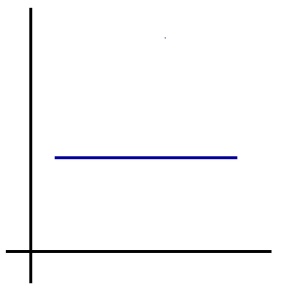 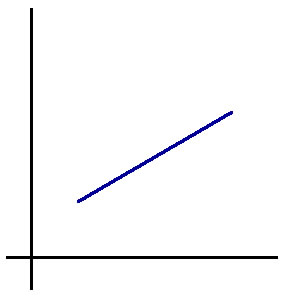 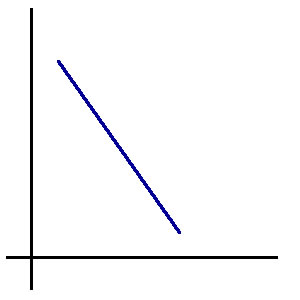 No motion =  the objectis stationaryUniform motion, up, right, accelerating or forwardUniform motion, down, left, decelerating, or backwardScenario #1Scenario #2Scenario #3Scenario #4From 0, walk forwardwith a steady pace for 7 seconds.From 10, walkbackward with asteady pace for5 seconds.From 0, walk steadilyforward for 3 seconds,stop for 3 seconds,and walk forward veryquickly for 3 seconds.From 0, move at anincreasing rate ofspeed away fromthe origin for 8 seconds.Trial 1Average Velocityd2 =           d1 =t2 =t1 =Trial 2Average Velocityd2 =           d1 =t2 =t1 =Trial 3Average Velocityd2 =           d1 =t2 =t1 =Trial 4Average Velocityd2 =           d1 =t2 =t1 =Trial 5Average Velocityd2 =           d1 =t2 =t1 =∆t∆dVav3.0 s+12 m+4.0 m/s+28 m+4.0 m/s15.1 s+2.00 m/s1.5 h+50 km/h1.7 h+84 km+120 km15 km/hIntervalTime (s)Position (m)Movement0.00.00---10.1+0.3Forward 1 hop20.20.00Backward 1 hop30.3+0.9Forward 3 hops40.4+0.9Pause50.5+1.2Forward 1 hop60.6Backward 1 hop70.7Forward 3 hops80.8Pauseti (s)tf (s)∆t (s)di (m)df (m)∆d (m)∆v (m/s)Direction of motion4.06.51225Up/down9.14.7-3.812.7Left/rightOrganizationAboutCalculator ResultsSaskatchewan Royal Museum of Natural HistoryThe Nature ConservatoryEarth Day NetworkWorld Wildlife FederationEcology Fund